ROCZNY RAPORT SAMOOCENY Z DZIAŁANIA UCZELNIANEGO SYSTEMU ZAPEWNIENIA JAKOŚCI KSZTAŁCENIA 
NA WYDZIALE BIOTECHNOLOGII I OGRODNICTWAw roku akademickim 2022/2023Przygotowany przez:Pełnomocnika Dziekana ds. Jakości Kształcenia – dr hab. Agnieszkę Lis-KrzyścinCzłonków Dziekańskiej Komisji ds. Jakości KształceniaPracowników dziekanatu WBiO Prodziekana ds. Dydaktycznych i Studenckich – dr hab. Ewę Grzebelus, prof. URKKryterium Polskiej Komisji Akredytacyjnej „Jednostka stosuje skuteczny wewnętrzny system zapewnienia jakości kształcenia” jest jednym z najważniejszych kryteriów stanowiących o pozytywnej ocenie jednostki. Zadanie to wynika z: Ustawa z dnia 20 lipca 2018 r. – Prawo o szkolnictwie wyższym i nauce (t. jedn. Dz.U.2022 poz. 574 ze zm. Dz.U.2023 poz. 742)  Rozporządzenia MNiSW z dnia 12 września 2018 r. w sprawie kryteriów oceny programowej (Dz.U. 2018 poz. 1787)Rozporządzenie Ministra Nauki i Szkolnictwa Wyższego z dnia 27 września 2018 r. ws. studiów (Dz. U. 2018 poz. 1861) z późniejszymi zmianami: Dz. U. 2019 poz. 1498, Dz. U. 2020 poz. 1411, Dz. U. 2020 poz. 1679, Dz. U. 2020 poz. 1908, Dz.U. 2021 poz.661, Dz.U. 2022 poz.1869)Rozporządzenie Ministra Nauki i Szkolnictwa Wyższego z dnia 14 listopada 2018 r. w sprawie charakterystyk drugiego stopnia efektów uczenia się dla kwalifikacji na poziomach 6-8 Polskiej Ramy Kwalifikacji (Dz.U. 2018 poz. 2218).Podstawą działania Uczelnianego Systemu Jakości Kształcenia na WBiO (Dziekańskiej Komisji ds. Jakości Kształcenia) są akty prawne Uniwersytetu Rolniczego im. Hugona Kołłątaja w Krakowie obowiązujące w roku akademickim 2022/2023:Statut Uniwersytetu Rolniczego im. Hugona Kołłątaja w Krakowie z dnia 28 czerwca 2021 roku przyjęty Uchwałą nr 88/2021 z dnia 28 czerwca 2021 roku.Zarządzenie Nr 168/2021 Rektora Uniwersytetu Rolniczego im. Hugona Kołłątaja w Krakowie z dnia 27 października 2021 r. w sprawie wprowadzenia Polityki Jakości Kształcenia oraz Uczelnianego Systemu Zapewnienia Jakości Kształcenia (USZJK).Zarządzenie Nr 170/2021 Rektora Uniwersytetu Rolniczego im. Hugona Kołłątaja
w Krakowie z dnia 9 listopada 2021 r. ws. wprowadzenia procedur ogólnych dotyczących postępowania z Zarządzeniem nr 103/2022 Rektora Uniwersytetu Rolniczego im. Hugona Kołłątaja w Krakowie z dnia 21 października 2022 roku w sprawie wprowadzenia procedury ogólnej Uczelnianego Systemu Zapewnienia Jakości Kształcenia (USZJK) dotyczącej hospitacji zajęć dydaktycznychZarządzenie Nr 17/2007 Rektora Uniwersytetu Rolniczego im. Hugona Kołłątaja w Krakowie z dnia 30 maja 2007 r. w sprawie oceny przez studentów zajęć dydaktycznych oraz zasięgania opinii absolwentów o jakości kształcenia.Zarządzenie Nr 66/2021 Rektora Uniwersytetu Rolniczego im. Hugona Kołłątaja w Krakowie z dnia 19 maja 2021 roku w sprawie wprowadzenia w życie Regulaminu podnoszenia kwalifikacji zawodowych pracowników Uniwersytetu Rolniczego im. Hugona Kołłątaja w KrakowieZarządzenie Nr 15/2019 Rektora Uniwersytetu Rolniczego im. Hugona Kołłątaja w Krakowie z dnia 10 kwietnia 2019 r. w sprawie procedur składania, sprawdzania i archiwizowania prac dyplomowych i doktorskich studentów i doktorantów Uniwersytetu Rolniczego im. Hugona Kołłątaja w Krakowie z późn.zm. (ZR Nr 33/2019 i ZR Nr 216/2020)Zarządzenie Nr 116/2018 Rektora Uniwersytetu Rolniczego im. Hugona Kołłątaja w Krakowie z dnia 2lipca 2018 
w sprawie obniżania wymiaru pensum dydaktycznego (wygasło) i ZR 153/2018 z dnia 13 listopada 2018 r. w sprawie nowelizacji ZR Nr 116/2018 z dnia 2 lipca 2018 r. dotyczącego obniżania wymiaru pensum dydaktycznegoZarządzenie Nr 174/2019 Rektora Uniwersytetu Rolniczego im. Hugona Kołłątaja w Krakowie z dnia 11 października 2019 w sprawie zasad sporządzania i rozliczania planu działalności dydaktycznej oraz stawek wynagrodzenia za godziny ponadwymiarowe (uchylone) i ZR Nr 181/2019 w sprawie nowelizacji ZR Nr 174/2019 z dnia 11 października 2019 w sprawie zasad sporządzania i rozliczania planu działalności dydaktycznej oraz stawek wynagrodzenia za godziny ponadwymiaroweZarządzenie NR 159/2020 Rektora Uniwersytetu Rolniczego im. Hugona Kołłątaja w Krakowie z dnia 17 września 2020 r. w sprawie zasad sporządzania i rozliczania planu działalności dydaktycznej oraz stawek wynagrodzenia za godziny ponadwymiarowe od roku akademickiego 2020/2021Zarządzenie Nr 84/2021 Rektora Uniwersytetu Rolniczego im. Hugona Kołłątaja w Krakowie z dnia 9 czerwca 2021 roku w sprawie szczegółowych kryteriów bieżącej oceny nauczycieli akademickich Uniwersytetu Rolniczego im. Hugona Kołłątaja w Krakowie w roku 2021Zarządzenie Nr 66/2021 Rektora Uniwersytetu Rolniczego im. Hugona Kołłątaja w Krakowie z dnia 19 maja 2021 roku w sprawie wprowadzenia w życie Regulaminu podnoszenia kwalifikacji zawodowych pracowników Uniwersytetu Rolniczego im. Hugona Kołłątaja w Krakowie.Zarządzenie Nr 13/2019 Rektora Uniwersytetu Rolniczego im. Hugona Kołłątaja w Krakowie z 22 marca 2019 r. w sprawie określania wytycznych do opracowania programów kształcenia i planów studiów wyższych prowadzonych w Uniwersytecie Rolniczym im. Hugona Kołłątaja w Krakowie od roku 2019/2020Zarządzenie Nr 9/2019 Rektora Uniwersytetu Rolniczego im. Hugona Kołłątaja w Krakowie z dnia 26 lutego 2019 r. w sprawie szczegółowego sposobu opracowywania i opisu programu studiówZarządzenia Nr 150/2020 Rektora Uniwersytetu Rolniczego im. Hugona Kołłątaja w Krakowie z dnia 1 września 2020 roku w sprawie wprowadzenia Regulaminu organizacyjnego Uniwersytetu Rolniczego im. Hugona Kołłątaja w Krakowie wraz z późn.zm. – ZR Nr 163/2020, 232/2020, 186/2021Zarządzenia Nr 48/2022Rektora Uniwersytetu Rolniczego im. Hugona Kołłątaja w Krakowie z dnia 25 maja 2022 roku w sprawie organizacji roku akademickiego 2022/2023Zarządzenie Nr 191/2020 Rektora Uniwersytetu Rolniczego im. Hugona Kołłątaja w Krakowie z dnia 
14 października 2020 roku w sprawie wprowadzenia Regulaminu pracy zdalnej dla pracowników Uniwersytetu Rolniczego im. Hugona Kołłątaja w Krakowie i ZR Nr 213/2020 je nowelizujące (uchylone) i ZR Nr 41/2023 ws nowelizacji ZR Nr 175/2019Zarządzenie Nr 159/2021 Rektora Uniwersytetu Rolniczego im. Hugona Kołłątaja w Krakowie z dnia 29 września 2021 roku w sprawie zasad funkcjonowania Uniwersytetu Rolniczego im. Hugona Kołłątaja w Krakowie 
w semestrze zimowym 2021/2022 w związku z przeciwdziałaniem rozprzestrzenianiu się COVID-19 (wygasło) oraz ZR NR 173/2021 je nowelizująceZarządzenie Nr 233/2020 Rektora Uniwersytetu Rolniczego im. Hugona Kołłątaja w Krakowie z dnia 23 grudnia 2020 roku w sprawie zasad organizacji weryfikacji osiągniętych efektów uczenia się przy użyciu środków komunikacji elektronicznej na studiach i studiach podyplomowych prowadzonych przez UczelnięUchwała nr 109/2019 Senatu Uniwersytetu Rolniczego im. Hugona Kołłątaja w Krakowie z dnia 26 września 2019 r. Dotyczy: dostosowania programu studiów do wymagań określonych w ustawie na kierunku Environmental and Plant Biotechnology, studia II stopnia, profil ogólnoakademicki, studia stacjonarne, od roku akademickiego 2019/2020.Uchwała nr 198/2019 Senatu Uniwersytetu Rolniczego im. Hugona Kołłątaja w Krakowie z dnia 29 listopada 2019 r. Dotyczy: ustalenia programu studiów na kierunku winogrodnictwo i enologia, studia II stopnia, profil ogólnoakademicki, studia stacjonarne, od roku akademickiego 2019/2020.Uchwała nr 53/2022 Senatu Uniwersytetu Rolniczego im. Hugona Kołłątaja w Krakowie z dnia 29 czerwca 2022 r. Dotyczy: nowelizacji Uchwały Senatu nr 99/2019 z dnia 26 września 2019 r. w sprawie dostosowania programu studiów do wymagań określonych w ustawie na kierunku biotechnologia, studia I stopnia, profil ogólnoakademicki, studia stacjonarne, od roku akademickiego 2019/2020.Uchwała nr 54/2022 Senatu Uniwersytetu Rolniczego im. Hugona Kołłątaja w Krakowie z dnia 29 czerwca 2022 r. Dotyczy: nowelizacji Uchwały Senatu nr 100/2019 z dnia 26 września 2019 r. w sprawie dostosowania programu studiów do wymagań określonych w ustawie na kierunku biotechnologia, studia II stopnia, profil ogólnoakademicki, studia stacjonarne, od roku akademickiego 2019/2020.Uchwała nr 55/2022 Senatu Uniwersytetu Rolniczego im. Hugona Kołłątaja w Krakowie z dnia 29 czerwca 2022 r. Dotyczy: ustalenia programu studiów na kierunku technologia roślin leczniczych i prozdrowotnych, studia I stopnia, profil ogólnoakademicki, studia stacjonarne, od roku akademickiego 2022/2023.Uchwała nr 56/2022 Senatu Uniwersytetu Rolniczego im. Hugona Kołłątaja w Krakowie z dnia 29 czerwca 2022 r. Dotyczy: ustalenia programu studiów na kierunku technologia roślin leczniczych i prozdrowotnych, studia II stopnia, profil ogólnoakademicki, studia stacjonarne, od roku akademickiego 2022/2023.Uchwała nr 57/2022 Senatu Uniwersytetu Rolniczego im. Hugona Kołłątaja w Krakowie z dnia 29 czerwca 2022 r. Dotyczy: ustalenia programu studiów na kierunku technologia roślin leczniczych i prozdrowotnych, studia I stopnia, profil ogólnoakademicki, studia niestacjonarne, od roku akademickiego 2022/2023.Uchwała nr 58/2022 Senatu Uniwersytetu Rolniczego im. Hugona Kołłątaja w Krakowie z dnia 29 czerwca 2022 r. Dotyczy: ustalenia programu studiów na kierunku technologia roślin leczniczych i prozdrowotnych, studia II stopnia, profil ogólnoakademicki, studia niestacjonarne, od roku akademickiego 2022/2023.Uchwała nr 59/2022 Senatu Uniwersytetu Rolniczego im. Hugona Kołłątaja w Krakowie z dnia 29 czerwca 2022 r. Dotyczy: nowelizacji Uchwały Senatu nr 118/2019 z dnia 26 września 2019 roku w sprawie dostosowania programu studiów do wymagań określonych w ustawie na kierunku International Master of Horticultural Science, studia II stopnia, profil ogólnoakademicki, studia stacjonarne, od roku akademickiego 2019/2020.Uchwała nr 76/2022 Senatu Uniwersytetu Rolniczego im. Hugona Kołłątaja w Krakowie z dnia 29 czerwca 2022 r. Dotyczy: ustalenia programu studiów na kierunku studiów ogrodnictwo, studia I stopnia, profil ogólnoakademicki, studia stacjonarne od roku akademickiego 2022/2023.Uchwała nr 77/2022 Senatu Uniwersytetu Rolniczego im. Hugona Kołłątaja w Krakowie z dnia 29 czerwca 2022 r. Dotyczy: ustalenia programu studiów na kierunku studiów ogrodnictwo, studia II stopnia, profil ogólnoakademicki, studia stacjonarne od roku akademickiego 2022/2023.Uchwała nr 78/2022 Senatu Uniwersytetu Rolniczego im. Hugona Kołłątaja w Krakowie z dnia 29 czerwca 2022 r. Dotyczy: ustalenia programu studiów na kierunku studiów ogrodnictwo, studia I stopnia, profil ogólnoakademicki, studia niestacjonarne od roku akademickiego 2022/2023.Uchwała nr 79/2022 Senatu Uniwersytetu Rolniczego im. Hugona Kołłątaja w Krakowie z dnia 29 czerwca 2022 r. Dotyczy: ustalenia programu studiów na kierunku studiów ogrodnictwo, studia II stopnia, profil ogólnoakademicki, studia niestacjonarne od roku akademickiego 2022/2023.Uchwała nr 80/2022 Senatu Uniwersytetu Rolniczego im. Hugona Kołłątaja w Krakowie z dnia 29 czerwca 2022 r. Dotyczy: ustalenia programu studiów na kierunku winogrodnictwo i enologia, studia II stopnia profil ogólnoakademicki, studia niestacjonarne od roku akademickiego 2022/2023Uchwała nr 81/2022 Senatu Uniwersytetu Rolniczego im. Hugona Kołłątaja w Krakowie z dnia 29 czerwca 2022 r. Dotyczy: ustalenia programu studiów na kierunku sztuka ogrodowa, studia I stopnia, profil ogólnoakademicki, studia stacjonarne, od roku akademickiego 2022/2023.Uchwała nr 82/2022 Senatu Uniwersytetu Rolniczego im. Hugona Kołłątaja w Krakowie z dnia 29 czerwca 2022 r. Dotyczy: ustalenia programu studiów na kierunku sztuka ogrodowa, studia II stopnia, profil ogólnoakademicki, studia stacjonarne, od roku akademickiego 2022/2023.Uchwała nr 83/2022 Senatu Uniwersytetu Rolniczego im. Hugona Kołłątaja w Krakowie z dnia 29 czerwca 2022 r. Dotyczy: ustalenia programu studiów na kierunku sztuka ogrodowa, studia I stopnia, profil ogólnoakademicki, studia niestacjonarne, od roku akademickiego 2022/2023.Uchwała nr 84/2022 Senatu Uniwersytetu Rolniczego im. Hugona Kołłątaja w Krakowie z dnia 29 czerwca 2022 r. Dotyczy: ustalenia programu studiów na kierunku sztuka ogrodowa, studia II stopnia, profil ogólnoakademicki, studia niestacjonarne, od roku akademickiego 2022/2023.Uchwała nr 92/2022 Senatu Uniwersytetu Rolniczego im. Hugona Kołłątaja w Krakowie z dnia 29 czerwca 2022 r. Dotyczy: utworzenia kierunku studiów stacjonarnych I stopnia o profilu ogólnoakademickim bioinformatyka 
i analiza danych.W Uczelni osobą odpowiedzialną za organizację oraz nadzór nad realizacją procesu i jakością kształcenia jest Rektor. Część jego obowiązków związanych z kształceniem i jakością kształcenia na wydziale sprawuje Dziekan, który na potrzebę podejmowania działań na rzecz zapewnienia i doskonalenia jakości kształcenia oraz organizacji funkcjonowania USZJK powołuje Pełnomocnika Dziekana ds. Jakości Kształcenia i Dziekańską Komisję ds. Jakości Kształcenia. Pełnomocnik kieruje pracą zespołu, którego zadaniem jest wdrażanie i ocena efektów wdrożenia określonych metod i procedur realizacji Systemu. Celem DKJK jest podejmowanie działań na rzecz zapewnienia i doskonalenia jakości kształcenia na poziomie wydziału. Szczegółowe zadania DKJK określa załącznik nr 3 do ZR 168/2021. Rektor z dniem 28 kwietnia 2021 r. powołał dr hab. Agnieszkę Lis-Krzyścin na Pełnomocnika Dziekana ds. Jakości Kształcenia na Wydziale Biotechnologii i Ogrodnictwa, a Dziekan z dniem 1 września 2021 r. powołał na 4 miesiące, a następnie z dniem 1 stycznia 2022 na całą kadencję Komisję w składzie:dr hab. inż. Agnieszka Lis-Krzyścin – Przewodniczącadr hab. inż. Renata Wojciechowska, prof. URK dr hab. inż. Jan Błaszczykdr hab. inż. Elżbieta Wojciechowicz-Żytkodr inż. Monika Cioć        dr inż. Magdalena Klimek-Chodacka, prof. URKdr inż. Małgorzata Maślankadr inż. Paulina Supeldr Piotr Stolarczykdr inż. Wojciech Makowski (rezygnacja z dniem 7.06.2023 r.)mgr inż. Wiktor Skrzypkowski – przedstawiciel doktorantówinż. Julia Wincenciak  – przedstawiciel studentówSpis treści1. Uczelniany System Zapewnienia Jakości Kształcenia na WBiOSchemat organizacyjny i zadania realizowane przez Dziekańską Komisję ds. jakości kształceniaZadania Dziekańskiej Komisji ds. jakości kształcenia (zgodnie z Zarządzeniem Rektora Nr 168/2021 z dnia 
27 października 2021 r., Załącznik Nr 3): - analiza zgodności kierunku i profilu studiów z Misją i Strategią Uczelni, - analiza zgodności opisanych w programach studiów zakładanych efektów uczenia się z Polską Ramą Kwalifikacji dla Szkolnictwa Wyższego, - analiza metod i form kształcenia, sposobów weryfikacji efektów uczenia się, stopnia osiągnięcia przez studentów efektów uczenia się oraz przyczyn niepowodzeń, - analiza oceny procesu dydaktycznego dokonywanej przez studentów i pracowników, - analiza dostosowania efektów uczenia się uzyskanych w procesie kształcenia do: działalności naukowej 
w dyscyplinie, postępów w obszarach działalności zawodowej oraz potrzeb rynku pracy, - monitorowanie prawidłowego stosowania punktacji ECTS, - monitorowanie jakości prac dyplomowych, - analiza danych odnośnie karier absolwentów kierunku, - ocena infrastruktury i warunków kształcenia - przygotowywanie raportu samooceny jakości kształcenia na Wydziale ze wskazaniem możliwych działań korygujących i zapobiegawczych w zakresie:  metod procesu kształcenia na Wydziale, w tym organizacji i warunków prowadzenia zajęć dydaktycznych, programów studiów, metod i form kształcenia oraz sposobów weryfikacji efektów uczenia się osiąganych przez studentów,modernizowania i opracowywania nowych programów studiów,mobilności studentów,jakości kadry dydaktycznej i pracowników administracyjnych związanych z procesem kształcenia na Wydziale,jakości obsługi administracyjnej procesu kształcenia na Wydziale. - opracowanie i aktualizacja własnych procedur jakości kształcenia dostosowanych i wynikających ze specyfiki kierunku studiów, - realizacja innych zadań zleconych przez Rektorską Komisję ds. Jakości Kształcenia.Schemat struktury organizacyjnej Uczelnianego Systemu Zapewnienia Jakości Kształcenia na poziomie Wydziału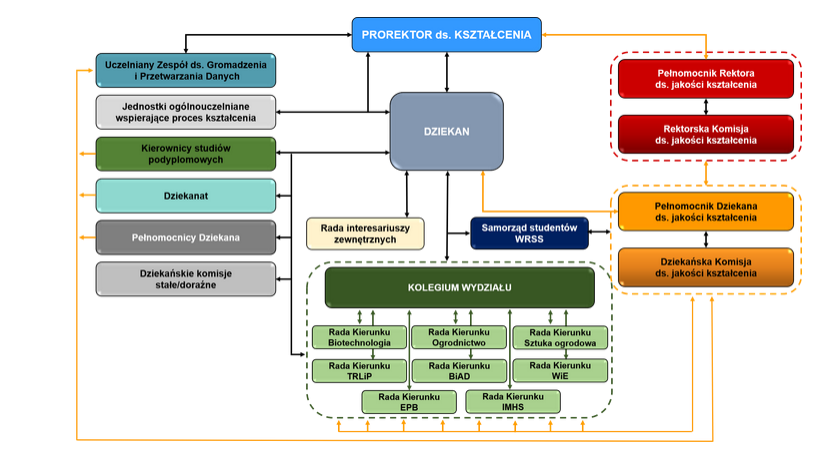 2. ProceduryW roku akademickim 2022/23 w ramach działania Uczelnianego Systemu Zapewnienia Jakości Kształcenia Zarządzeniem Rektora nr 103/2022 z dnia 21 października 2022 r. wprowadzono:Procedurę ogólną PO-03 Hospitacje zajęć dydaktycznych (USZJK)W ramach działania USZJK na WBiO w roku akademickim 2022/2023 wprowadzono zmiany do jednej procedury wydziałowej:Procedura odbywania praktyki na Wydziale Biotechnologii i Ogrodnictwa Uniwersytetu Rolniczego w Krakowie na kierunkach prowadzonych przez Wydział — Zarządzenie Dziekana Wydziału Biotechnologii i Ogrodnictwa nr 19/2022 z dnia 28 listopada 2022 r.Pozostałe procedury i regulaminy Uczelnianego System Zapewnienia Jakości Kształcenia na WBiO obowiązujące 
w roku akademickim 2022/2023 to:Procedura weryfikacji efektów uczenia się na Wydziale Biotechnologii i Ogrodnictwa Uniwersytetu Rolniczego w Krakowie — Zarządzenie Dziekana Wydziału Biotechnologii i Ogrodnictwa nr 3/2020 z dnia 30 września 2020 r.Procedura dyplomowania na studiach stacjonarnych i niestacjonarnych pierwszego stopnia na Wydziale Biotechnologii i Ogrodnictwa Uniwersytetu Rolniczego w Krakowie — Zarządzenie Dziekana Wydziału Biotechnologii i Ogrodnictwa nr 6/2020 z dnia 30 września 2020 r.Procedura dyplomowania na studiach stacjonarnych i niestacjonarnych drugiego stopnia na Wydziale Biotechnologii i Ogrodnictwa Uniwersytetu Rolniczego w Krakowie — Zarządzenie Dziekana Wydziału Biotechnologii i Ogrodnictwa nr 7/2020 z dnia 30 września 2020 r.Procedura zasad zatwierdzania tematów prac dyplomowych i weryfikacji ich zgodności z efektami kształcenia na Wydziale Biotechnologii i Ogrodnictwa Uniwersytetu Rolniczego w Krakowie, kierunki ogrodnictwo, sztuka ogrodowa oraz technologia roślin leczniczych i prozdrowotnych — Zarządzenie Dziekana Wydziału Biotechnologii i Ogrodnictwa nr 8/2020 z dnia 30 września 2020 r.Procedura zatwierdzania tematów prac dyplomowych i weryfikacji ich zgodności z efektami kształcenia na Wydziale Biotechnologii i Ogrodnictwa Uniwersytetu Rolniczego w Krakowie, kierunek biotechnologia — Zarządzenie Dziekana Wydziału Biotechnologii i Ogrodnictwa nr 9/2020 z dnia 30 września 2020 r.Procedura ankietyzacji studentów Wydziału Biotechnologii i Ogrodnictwa Uniwersytetu Rolniczego 
w Krakowie przeprowadzanej dla oceny przedmiotu/nauczyciela akademickiego — Zarządzenie Dziekana Wydziału Biotechnologii i Ogrodnictwa nr 10/2020 z dnia 30 września 2020 r.Procedura ankietyzacji studentów Wydziału Biotechnologii i Ogrodnictwa Uniwersytetu Rolniczego 
w Krakowie przeprowadzanej dla oceny procesu studiowania  — Zarządzenie Dziekana Wydziału Biotechnologii i Ogrodnictwa nr 11/2020 z dnia 30 września 2020 r.Procedura odbywania praktyki na Wydziale Biotechnologii i Ogrodnictwa Uniwersytetu Rolniczego 
w Krakowie, kierunek biotechnologia — Zarządzenie Dziekana Wydziału Biotechnologii i Ogrodnictwa 
nr 13/2020 z dnia 30 września 2020 r.Regulamin zatwierdzania i wyboru przez studentów przedmiotów do wyboru — Zarządzenie Dziekana Wydziału Biotechnologii i Ogrodnictwa nr 14/2020 z dnia 30 września 2020 r.Procedury i regulamin zamieszczone są na stronie www WBiO w zakładce Wydział/System Jakości Kształcenia/Procedury i regulaminy.Ponadto DKJK do końca września 2023 r. przygotowała wstępne wersje nowych/nowelizacji obowiązujących procedur obejmujących: (1) weryfikacje efektów uczenia się, (2) przenoszenie i uznawanie efektów uczenia się, (3) praktyki programowe, (4) zatwierdzanie tytułów prac dyplomowych, (5) dyplomowanie, (6) ankietyzację przedmiotu/nauczyciela, (7) ankietyzację procesu studiowania, (8) wybór przedmiotów fakultatywnych oraz (9) zakres obowiązków opiekuna roku.3. Programy kształceniaNowe inicjatywy dydaktyczneOpracowanie innowacji dydaktycznych/modyfikacji programowych dla kierunków ogrodnictwo 
i technologia roślin leczniczych i prozdrowotnych do projektu URK złożonego do pierwszej edycji konkursu „Kształcenie na potrzeby gospodarki" w ramach programu Fundusze Europejskie dla Rozwoju Społecznego 2021-2027, Działanie 01.05 Umiejętności w szkolnictwie wyższymNowelizacje programów kierunków prowadzonych przez WBiOUchwała nr 36/2023 Senatu Uniwersytetu Rolniczego im. Hugona Kołłątaja w Krakowie z dnia 31 maja 2023 r. Dotyczy: nowelizacji Uchwały Senatu nr 77/2022 z dnia 29czerwca 2022 r. dotyczącej ustalenia programu studiów na kierunku ogrodnictwo, studia II stopnia, profil ogólnoakademicki, studia stacjonarne, od roku akademickiego 2022/2023Uchwała nr 37/2023 Senatu Uniwersytetu Rolniczego im. Hugona Kołłątaja w Krakowie z dnia 31 maja 2023 r. Dotyczy: nowelizacji Uchwały Senatu nr 79/2022 z dnia 29 czerwca 2022 r. dotyczącej ustalenia programu studiów na kierunku ogrodnictwo, studia II stopnia, profil ogólnoakademicki, studia niestacjonarne, od roku akademickiego 2022/2023Uchwała nr 93/2023 Senatu Uniwersytetu Rolniczego im. Hugona Kołłątaja w Krakowie z dnia 30 czerwca 2023 r. Dotyczy: ustalenia programu studiów na kierunku biotechnologia, studia I stopnia, profil ogólnoakademicki, studia stacjonarne, od roku akademickiego 2023/2024.Uchwała nr 94/2023 Senatu Uniwersytetu Rolniczego im. Hugona Kołłątaja w Krakowie z dnia 30 czerwca 2023 r. Dotyczy: ustalenia programu studiów na kierunku biotechnologia, studia II stopnia, profil ogólnoakademicki, studia stacjonarne, od roku akademickiego 2023/2024.______________________________________Umowy/spotkania z przedstawicielami otoczenia społeczno-gospodarczego, obejmujące możliwości współpracy w zakresie kształcenia, w tym praktycznego i pozyskiwania środków na badania: 10.10.2022 r. – podpisanie umowy patronackiej z Zespołem Szkół Inżynierii Środowiska i Melioracji w Krakowie (technik ogrodnik, technik architektury krajobrazu) o współpracy w zakresie wspólnego promowania nauki w dziedzinie nauk rolniczych i przyrodniczych w skali lokalnej i regionalnej oraz współpraca przy tworzeniu inicjatyw związanych z szeroko rozumianą edukacją młodzieży; partnerami porozumienia zostali WIŚiG, WBiO, WIPiE; prezentacja oferty dydaktycznej WBiO uczniom klas maturalnych; dr hab. Ewa Grzebelus, prof. URK oraz dr hab. Iwona Domagała-Świątkiewicz, prof. URK10.01.2023 r. – podpisanie porozumienia z Małopolskim Centrum Nauki Cogiteon o współpracy w zakresie wymiany doświadczeń, wzajemnego wsparcia merytorycznego, wykorzystania dorobku, potencjału i pozycji każdej ze Stron w zakresie działań edukacyjnych z dziedziny nauk rolniczych, nauk biologicznych i nauk pokrewnych, zwłaszcza takich, jak: biotechnologia, technologia uprawy roślin, ogrodnictwo, sztuka ogrodowa i architektura krajobrazu, dotyczących w szczególności tworzenia i prowadzenia laboratoriów, pracowni oraz wystaw, zagospodarowania parku wokół siedziby MCN Cogiteon oraz ogrodu na dachu budynku, prowadzenia działań popularyzujących naukę, prezentowania i propagowania osiągnięć, organizacji spotkań, szkoleń i innych wydarzeń oraz przygotowania i realizacji wspólnych projektów upowszechniających naukę; prof. dr hab. Edward Kunicki, prof. dr hab. Dariusz Grzebelus (przedstawiciel Wydziału do współpracy z MCN Cogiteon), dr hab. Ewa Grzebelus, prof. URK20.01.2023 r. – spotkanie władz Wydziału oraz członków Rady Kierunku Biotechnologia z przedstawicielami SRK pracującymi w przestrzeni biotechnologicznej - przedmiotem spotkania było omówienie programu kierunku biotechnologia i zebranie opinii z otoczenia społeczno-gospodarczego nt. ewentualnych modyfikacji programu31.01.2023 r. – podpisanie umowy z Uniwersyteckim Szpitalem Dziecięcym w Krakowie w zakresie prowadzenia wspólnych badań naukowych, realizowania projektów dydaktycznych, prowadzenia zajęć dydaktycznych, wspólnego uczestnictwa w projektach naukowych; prof. dr hab. Bożena Pawłowska oraz dr inż. Bożena Szewczyk-Taranek01.03.2023 r. – podpisanie porozumienia o współpracy z Synergia Michał Kostecki w zakresie utworzenia i prowadzenia kursów z dziedziny ogrodnictwa i sadownictwa w Śląskim Centrum Kształcenia Florystycznego działającym przy Śląskiej Giełdzie Kwiatowej; prof. dr hab. Edward Kunicki, prof. dr hab. Bożena Pawłowska, dr inż. Bożena Szewczyk-Taranek24.04.2023 r. – podpisanie umowy z Zespołem Szkół Chemicznych w Krakowie w zakresie praktycznej nauki zawodu w ramach inicjatyw związanych z szeroko rozumianą edukacją młodzieży; prof. dr hab. Edward Kunicki05-08.2023 r. – rozmowy przedstawicielami firmy Intermag nt. możliwości prezentacji ofert pracy dla studentów kończących studia oraz utworzenia funduszu stypendialnego (program stypendialny dla studentów szkół wyższych) dla dyplomantów realizujących prace inżynierskie lub magisterskie w firmie Intermag; dr inż. Wojciech Makowski, prof. dr hab. Stanisław Mazur, dr hab. Ewa Grzebelus, prof. URK06-10.2023 r. – rozmowy z przedstawicielami firmy biotechnologicznej SyVento BioTech (Skawina) nt. współpracy w zakresie praktyk i staży dla studentów biotechnologii; aktywność firmy skupiona jest na 3 obszarach: care, biotech oraz bioprotect. SyVento oferuje zaawansowane technologicznie, innowacyjne rozwiązania zamykania substancji aktywnych w nanośnikach. Głównymi obszarami działania są badania i rozwój innowacyjnych surowców dedykowanych kosmetykom, suplementom diety i farmaceutykom. W naszej pracy wykorzystujemy najnowsze osiągnięcia nauki, przywiązując największą wagę do wysokiej jakości naszych produktów; dr inż. Magdalena Klimek-Chodacka, prof. URK oraz dr hab. Ewa Grzebelus, prof. URK16.06.2023 r. – rozmowy z przedstawicielem firmy Citronex nt. współpracy w zakresie praktyk i staży dla studentów ogrodnictwa; Citronex zajmuje się m.in. logistyką i importem bananów, produkcją i dystrybucją pomidorów, transportem i spedycją; prof. dr hab. Edward Kunicki, dr hab. Ewa Grzebelus, prof. URK, prof. dr hab. Stanisław Mazur, dr hab. Iwona Domagała-Świątkiewicz, prof. URK, prof. dr hab. Piotr Siwek11.07.2023 r. – podpisanie umowy patronackiej z Zespołem Szkół Centrum Kształcenia Rolniczego im. Stanisława Szumca w Bielsku-Białej w zakresie promowania nauki w dziedzinie nauk rolno-przyrodniczych w skali lokalnej i regionalnej oraz współpraca przy tworzeniu inicjatyw związanych z szeroko rozumianą edukacją młodzieży; prof. dr hab. Edward Kunicki09/2023 r. – finalizacja współpracy z Zarządem Dróg Wojewódzkich w Krakowie - opracowanie projektu zagospodarowania wysp środkowych rond komunikacyjnych na drogach wojewódzkich Małopolski, w ramach programu województwa małopolskiego pn.: „Rewitalizacja wysp rond w ciągu dróg wojewódzkich"; rozmowy nt. dalszej współpracy w zakresie kształcenia praktycznego i pozyskiwania środków na badania naukowe i dydaktyczne; prof. dr hab. Józef Hernik, prof. dr hab. Bożena Pawłowska, dr inż. Magdalena Kulig, dr inż. Justyna MazurW ramach umiędzynarodowienia procesu kształcenia władze dziekańskie i pracownicy WBiO odbyli spotkania dotyczące m.in. aktywizacji wymiany Erasmus, przygotowania propozycji szkoły letniej oraz przygotowania oferty dydaktycznej dla Uzbekistanu i Indii:21.12.2022 r. oraz 24.03.2023 – rozmowy z prof. dr hab. Grzegorz Cieślińskim, dyrektorem d/s studiów magisterskich International Agriculture University w Taszkiencie (Uzbekistan) nt. nawiązania współpracy w programie ERASMUS+, wymiany studentów, wykładowców, praktyk studenckich oraz wspólnych badań; prof. dr hab. Edward Kunicki, prof. dr hab. Stanisław Mazur, dr hab. Ewa Grzebelus, prof. URK, dr hab. Iwona Domagała-Świątkiewicz, prof. URK, dr hab. Monika Bieniasz, prof. URK, dr inż. Alicja Macko-Podgórni, prof. URK07.02.2023 r. – rozmowy z partnerami z Mendel University z Brna (Wydział Ogrodnictwa w Lednicach) w siedzibie WBiO nt. programu IMHS i aktywizacji wymiany studenckiej między oba wydziałami w ramach programu Erasmus+ (przygotowanie wspólnej oferty dydaktycznej dla studentów ogrodnictwa obu jednostek; przygotowanie propozycji szkoły letniej; aktywizacja w zakresie staży studenckich); prof. dr hab. Edward Kunicki, dr hab. Ewa Grzebelus, prof. URK, prof. dr hab. Stanisław Mazur, dr hab. Iwona Domagała-Świątkiewicz, prof. URK, dr hab. Monika Bieniasz, prof. URK, dr hab. Maria Pobożniak, prof. URK, prof. dr hab. Andrzej Kalisz05/2023 r. – nawiązanie współpracy z University of Horticultural Sciences, Bagalkot, India w zakresie przygotowania oferty dydaktycznej z zakresu ogrodnictwa oraz wymiany studentów i kadry; prof. dr hab. Dariusz Grzebelus, mgr Dominika Dankiewicz04.07.2023 r. – rozmowy z przedstawicielami Wydziału Rolniczego, Kolumbia nt. współpracy w zakresie kształcenia i badań; dr hab. Ewa Grzebelus, prof. URK, dr hab. Maciej Gąstoł, prof. URK, dr hab. Maria Pobożniak, prof. URK, dr hab. Tomasz Zalewski, prof. URK, mgr Dominika Dankiewicz4. KadraDziekańska Komisja ds. Jakości Kształcenia dokonała analizy zasobów kadrowych w aspekcie obowiązków dydaktycznych.a. Liczba wykładów i ćwiczeń z seminariamiW roku akademickim 2022/2023 pracownicy (31 samodzielnych i 30,25 niesamodzielnych) WBiO realizowali następującą liczbę wykładów, ćwiczeń i seminariów (bez prac dyplomowych i praktyk zawodowych):b. Realizacja godzin dydaktycznych w KatedrachKBRiB – Katedra Biologii Roślin i Biotechnologii, KBFiOR – Katedra Botaniki, Fizjologii i Ochrony Roślin, KO – Katedra Ogrodnictwa, KROiSzO – Katedra Roślin Ozdobnych i Sztuki Ogrodowej c. Zlecenia godzin dydaktycznych w ramach umów cywilno-prawnych* na podstawie dodatku zadaniowegoOgółem wypracowano w roku akademickim 2022/2023 – 20,290,5 godzin dydaktycznych (61,25 pracowników dydaktycznych Wydziału, 1 pracownik badawczy, 3 doktorantów zaangażowanych w proces dydaktyczny, 3 pracowników emerytowanych, 20 pracowników innych Uczelni/spoza Uczelni, 8 pracowników technicznych, razem = 96,25 osób).  Uwzględniając godziny za opiekę nad pracami dyplomowymi suma godzin wynosi 22074,5.d. Obciążenie dydaktyczne samodzielnych pracowników naukowych WBiO w poszczególnych katedrachObciążenie dydaktyczne samodzielnych pracowników naukowych w jednostkach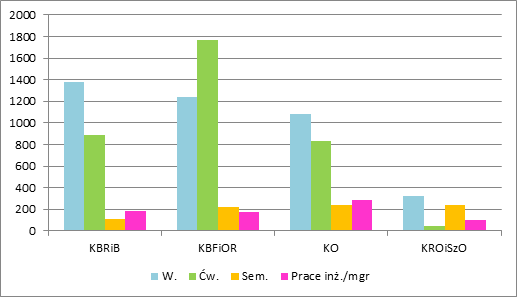 Obciążenie godzinowe w przeliczeniu na jednego pracownika (p.) samodzielnegoObciążenie godzinowe w jednostkach w przeliczeniu na jednego pracownika samodzielnego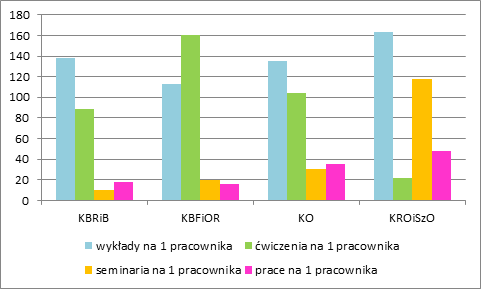 e. Obciążenie dydaktyczne niesamodzielnych pracowników naukowych WBiO w poszczególnych katedrach:Dodatkowo KBRiB – 12 h oraz KBFiOR – 35 h za opiekę nad praktykami studenckimi – łącznie dla grupy pracowników niesamodzielnych 10507 h oraz KBRiB 12 h za zajęcia nieodnotowane w USOSObciążenie dydaktyczne niesamodzielnych pracowników naukowych w jednostkach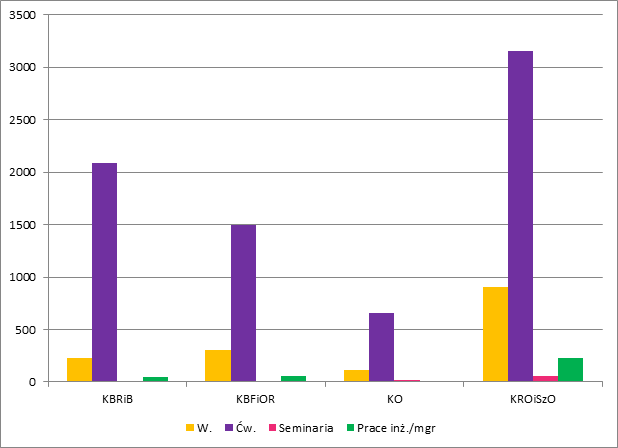 Obciążenie godzinowe w jednostkach w przeliczeniu na jednego pracownika (p.) niesamodzielnegoObciążenie godzinowe w jednostkach w przeliczeniu na jednego pracownika niesamodzielnego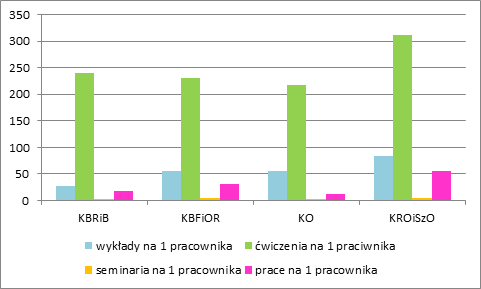 Przygotowała: dr inż. Małgorzata GaborskaNagrody i wyróżnienia dla nauczycieli akademickich Nagrody Rektora URK w Krakowie za działalność naukową otrzymali:  Prof. dr hab. inż. Sylwester Smoleń – indywidualna III°Prof. dr hab. inż. Dariusz Grzebelus – indywidualna III°Dr hab. inż. Barbara Jagosz, prof. URK – indywidualna III°Dr hab. Marek Szklarczyk, prof. URK – indywidualna III°Dr inż. Alicja Macko Podgórni, prof. URK – indywidualna III°Dr Piotr Stolarczyk– indywidualna III°Nagrody Rektora URK w Krakowie za działalność organizacyjną otrzymali: Prof. dr hab. inż. Stanisław Mazur – zespołową III°Dr hab. inż. Iwona Domagała-Świątkiewicz, prof. URK – zespołowa III°Dr hab. inż. Anna Kapczyńska, prof. URK – zespołowa III°Dr hab. inż. Barbara Jagosz, prof. URK – zespołowa III°Dr hab. inż. Maria Pobożniak, prof. URK – zespołowa III°Dr hab. inż. Renata Wojciechowska, prof. URK – zespołowa III°Dr hab. inż. Agnieszka Lis-Krzyścin – zespołowa III°Dr hab. inż. Jan Błaszczyk– zespołowa III°Dr inż. Anna Kołton, prof. URK – zespołowa III°Dr inż. Bożena Szewczyk-Taranek – zespołowa III°Dr inż. Ewa Sitek– zespołowa III°Dr inż. Justyna Mazur – zespołowa III°Dr inż. Magdalena Kulig – zespołowa III°Dr inż. Wojciech Makowski– zespołowa III°Dr Piotr Stolarczyk – zespołowa III°Inne:  Nagroda Ministra Rolnictwa i Rozwoju Wsi w zakresie wdrażania postępu w rolnictwie za wdrożone do praktyki rolniczej "Opracowanie markerów molekularnych wspomagających hodowlę odmian buraka cukrowego odpornych na rizomanię" dla zespołu w składzie: prof. dr hab. inż. Dariusz Grzebelus, dr inż. Katarzyna Stelmach, dr inż. Alicja Macko-Podgórni, prof. URK; 01/2022Nagroda II stopnia Polskiego Towarzystwa Botanicznego dla Młodych Badaczy dla dr. inż. Wojciecha Makowskiego za serię artykułów o wybitnych walorach naukowych w dziedzinie botaniki sensu lato; 06/2022Nagroda Amicus Hominum 2021 dla dr inż. Bożeny Szewczyk-Taranek za pełną zaangażowania pracę na rzecz wdrażania i popularyzacji metody terapeutycznej, jaką jest hortiterapia w placówkach rehabilitacyjnych, terapeutycznych i edukacyjnych, w szczególności na terenie Małopolski, a także za działalność propagującą znaczenie ogrodów terapeutycznych i sensorycznych poprzez utworzenie interdyscyplinarnych studiów podyplomowych pn. „Terapia Ogrodnicza"; 13.12.2022Nominacja do tytułu "Osobowość roku 2022" Gazeta Krakowska/Dziennik Polski w kategorii Nauka dla 
dr hab inż. Marii Pobożniak, prof. URK i mgr inż. Magdaleny Nuckowskiej; 11.01.2023III miejsce w plebiscycie "Osobowość roku 2022" Gazeta Krakowska/Dziennik Polski w kategorii Nauka dla 
mgr inż. Magdaleny Nuckowskiej; 17.04.2023Medal Komisji Edukacji Narodowej za szczególne zasługi dla oświaty i wychowania; dr hab. Elżbieta Jędrszczyk; 29.08.2023 Nagroda naukowa (poster scientific award) dla dr hab. Joanny Augustynowicz, prof. URK za doniesienie pt. “Application of filamentous algae and symbiotic bacteria in a model in vitro study on Cr(VI) bioremediation mechanisms” przyznana przez organizatorów First Joint International Conference: 16th International Conference of Biogeochemistry of Trace Elements (ICOBTE) & 21st International Conference of Heavy Metals (ICHMET) & Annual Meeting of COST Action CA 19116, Uniwersytet w Wuppertal, Niemcy; 09/2023Odznaka Przyjaciel Dziecka Towarzystwa Przyjaciół Dzieci dla dr inż. Bożeny Szewczyk-Taranek "za wkład pracy społecznej w dziedzinie wychowania i opieki nad dzieckiem" (nr odznaki 5238, TPD w Krakowie); 29.11.2023 Sygnatariusz The Open Science Charter (Karty Otwartej Nauki), Frontiers Research Foundation: dr hab. Ewa Hanus-Fajerska, prof. URK;11/2023g. Wymiana nauczycieli akademickichWyjazdy nauczycieli w ramach programu Erasmus+ w roku akademickim 2022/2023Inne wyjazdy zagraniczne pracowników WBiO w roku akademickim 2022/2023Wykłady i zajęcia dla studentów przyjeżdżających w roku akademickim 2022/2023 w ramach programu Erasmus+ Wykłady dla studentów/doktorantów/pracowników WBiO prowadzone przez gości z zagranicy*projekt Modernization of higher education in sustainable use of natural resources in BulgariaWykłady dla studentów/doktorantów/pracowników WBiO prowadzone przez gości krajowych5.Baza dydaktycznaDziekańska Komisja ds. Jakości Kształcenia analizowała warunki prowadzenia zajęć dydaktycznych.a. Jakość i warunki prowadzenia zajęć ** 16-N1; 16-N2; 17-sala7 (ze stanowiskiem dla nauczyciela)Wykonane remonty, adaptacje i doposażenie sal dydaktycznych w roku akademickim 2022/2023Ponadto: wykonano kompleksowy remont szatni (łącznik) z węzłem sanitarnym (toalety/prysznice) dla pracowników szklarni i studentów realizujących praktyki zawodoweprojekt remontu szklarni – w trakcie wykonaniaprzystosowanie pomieszczenia w chłodni (016) na potrzeby Zespołu Biochemii (Laboratorium bioremediacji; także do realizacji prac dyplomowych) – ze środków ZBPlanowane inwestycje remontowe na WBiO na rok 2024 Ponadto inne potrzeby adaptacyjne sal dydaktycznych:  wymiana  okablowania na umożliwiające transmisję w jakości HD (sale nr 22,  326, 333, 425)kompleksowa wymiana mikroskopów – sala 425, 326sala 123 konferencyjna - wymiana istniejących głośników na głośniki umieszczone w suficiePrzygotowali: Andrzej Pyclik, Krzysztof Rożekb. BibliotekaWBiO, podobnie jak inne wydziały, wycofał się z indywidualnych subskrypcji, ze względu przechodzenia poszczególnych tytułów do otwartego dostępu on-line. Aktualna lista prenumerat Biblioteki Głównej URK obejmuje:6. Ocena przebiegu procesu dydaktycznegoDziekańska Komisja ds. Jakości Kształcenia przeanalizowała przebieg procesu dydaktycznego w roku akademickim 2022/2023.Podsumowanie sesji egzaminacyjnych w roku akademickim 2022/2023Kierunek Ogrodnictwo – studia stacjonarneKomentarz DKJK: W roku akademickim 2022/23 na kierunku Ogrodnictwo stwierdzono zwiększenie udziału uzyskanych zaliczeń w terminie (szczególnie dla 3. semestru studiów II stopnia – 20%) w stosunku do roku poprzedniego. Dalej martwi mała liczba zaliczeń ogółem (w terminie i po terminie) po I. semestrze studiów inżynierskich, będąca wynikiem formalnego rozpoczęcia studiów (złożenie dokumentów) i nie kontynuowaniem nauki. W omawianym roku zmniejszył się udział studentów kontynuujących naukę w porównaniu do roku ubiegłego, z 44 do 30%. Tej niekorzystnej tendencji nie notuje się dla studiów II. stopnia.Kierunek Biotechnologia – studia stacjonarne    1 - Problem z zaliczeniem przedmiotu "Enzymologia"(29 osób z roku II nie zaliczyło przedmiotu)                   2 - Problem z zaliczeniem przedmiotu "Enzymologia" (16 osób z roku III nie zaliczyło przedmiotu - warunek)Komentarz DKJK: W roku akademickim 2022/23 na kierunku Biotechnologia zanotowano zwiększenie udziału uzyskanych zaliczeń w terminie dla I. stopnia studiów w stosunku do roku poprzedniego, pomimo powtórnych problemów z przedmiotem Enzymologia. Wydaje się, że jest to efektem podjętych działań naprawczych. Udział studentów kontynuujących naukę po 1. semestrze studiów inżynierskich był na poziomie roku poprzedniego. Kierunek Sztuka ogrodowa – studia stacjonarneKomentarz DKJK: W roku akademickim 2022/23 na kierunku Sztuka ogrodowa obserwowano zwiększenie udziału uzyskanych zaliczeń w terminie w obu sesjach dla studiów I. stopnia w stosunku do roku poprzedniego. Natomiast na studiach II. stopnia wykazano zmniejszenie liczby terminowych zaliczeń. Udział studentów kontynuujących naukę po 1. semestrze studiów inżynierskich był na poziomie roku poprzedzającego. Kierunek Technologia roślin leczniczych i prozdrowotnych – studia stacjonarneKomentarz DKJK: W roku akademickim 2022/23 na kierunku TRLiP stwierdzono zwiększenie udziału uzyskanych zaliczeń w terminie dla 1. i 2. roku studiów I stopnia w stosunku do roku poprzedniego. Wykazano porównywalny udział do roku poprzedzającego studentów kontynuujących naukę. Kierunek Bioinformatyka i analiza danych – studia stacjonarneKomentarz DKJK: Rok akademicki 2022/23 na kierunku Bioinformatyka i analiza danych był pierwszym rokiem działania tego kierunku. Udział studentów kontynuujących naukę po 1. semestrze wyniósł zaledwie 31%. Wydaje się, że jest to wynikiem rozbieżności między programem studiów a oczekiwaniami osób podejmującymi naukę lub późnym rozpoczęciem rekrutacji (wrzesień 2022 r.). Kierunek Winogrodnictwo i enologia – studia stacjonarneKomentarz DKJK: W roku akademickim 2022/23 na kierunku Winogrodnictwo i enologia zanotowano zmniejszenie udziału uzyskanych zaliczeń w terminie w stosunku do roku poprzedzającego. Kierunek Environmental and plant biotechnologyKomentarz DKJK: W roku akademickim 2022/23 na kierunku EPB zwraca uwagę fakt drastycznego zmniejszenia liczby studentów rozpoczynających studia a przystępujących do pierwszej sesji. Może to być spowodowane konfrontacją programu studiów z oczekiwaniami osób podejmujących naukę, niskim poziomem wiedzy zarekrutowanych kandydatów lub jedynie chęcią przyjazdu do Europy.Kierunek International master of horticultural scienceKomentarz DKJK: W roku akademickim 2022/23 na kierunku IMHS utrzymał się trend zaliczania sesji w terminie.Kierunek Ogrodnictwo – studia niestacjonarne Kierunek Sztuka ogrodowa – studia niestacjonarne1 powtarzanie semestruKierunek Winogrodnictwo i enologia – studia niestacjonarnePodsumowanie sesjiPrzygotowały: mgr inż. Magdalena Pisarczyk-Pyzik, mgr inż. Ewa Podstawska, dr inż. Małgorzata Gaborska Komentarz DKJK: W roku akademickim 2022/23 na kierunku Ogrodnictwo i Sztuka ogrodowa realizowanych w formie niestacjonarnej stwierdzono zwiększenie udziału uzyskanych zaliczeń w terminie (dla większości semestrów) w stosunku do roku poprzedniego. W przeciwieństwie do studiów stacjonarnych, wykazano tendencję zwiększenia liczby studentów kontynuujących studia po 1. semestrze w porównaniu z rokiem poprzednim. b.   Analiza sprawozdań z weryfikacji efektów uczeniaDziekańska Komisja ds. Jakości Kształcenia analizowała sprawozdania z realizacji przedmiotów – załącznik nr 2 do Procedury weryfikacji efektów uczenia, ze szczególnym uwzględnieniem rocznego cyklu kształcenia na kierunku Biotechnologia. Kierunek BiotechnologiaW roku akademickim 2022/23 ze 118 zrealizowanych przedmiotów na kierunku Biotechnologia ocenie poddano 55 sprawozdań z I stopnia studiów stacjonarnych oraz 41 sprawozdań z przedmiotów na II stopniu studiów stacjonarnych.W zanalizowanych sprawozdaniach stwierdzono następujące nieprawidłowości: nie zamieszczono pytań egzaminacyjnych/zaliczeniowych (13), błędnie wpisano efekty kształcenia (15), nie umieszczono średnich ocen z egzaminu/zaliczenia przedmiotu (2), podano niewłaściwy rok studiów (5) lub niewłaściwy rok akademicki (2), a także 2 sprawozdań nie podpisano.Na podstawie analizy ocen Komisja przyjęła, że efekty uczenia osiągane były przez studentów na niskim poziomie na przedmiotach: Fizyka, Biochemia, Biologia komórki, Doskonalenie roślin uprawnych i leśnych, Matematyka z elementami statystyki, Inżynieria bioprocesowa, Immunologiczne i biotechnologiczne aspekty alergologii i wakcynologii, Biofizyka, Analiza proteomu. Komentarze nauczycieli prowadzących zajęcia:zbyt mało godzin kursu, zbyt niski poziom kryteriów przyjmowania na studia, brak pracy własnej studentów, studenci nie rozwiązywali systematycznie przesyłanych zadań domowych, nieobecność na zajęciach, niski poziom wiedzy podstawowej, słaba motywacja do nauki, brak motywacji do zdawania w pierwszych terminach, brak chęci pogłębiania wiedzy, luki programowe. Efekty uczenia osiągane przez studentów na wysokim poziomie na przedmiotach: Podstawy mikrobiologii weterynaryjnej, Mikrobiologia wody i ścieków, Metody biotechnologiczne w ochronie środowiska, Surowce kosmetyczne, Transgenika roślin, Seminarium dyplomowe, Receptura preparatów kosmetycznych, Podstawy technik histologicznych i analiza instrumentalna komórki, Molekularne regulacje procesów fizjologicznych u roślin, Genetyka drobnoustrojów, Fizjologia stresu zwierząt, Biotechnologia rozrodu ryb, Bezpieczeństwo żywności 1. Systemy obowiązkowe, Biopreparaty jako możliwość fortyfikowania produktów spożywczych, Bioinżynieria komórek i tkanek zwierzęcych, Mikromanipulacje na gametach i zarodkach ssaków, Zasady postępowania ze zwierzętami doświadczalnymi, Seminarium, Regionalizm dziedzictwa kulturowego Polski i Europy, Substancje dodatkowe w żywności, Selekcja w kulturach in vitro roślin, Podstawy nutrigenomiki, Postępowanie z materiałem biologicznych w badaniach naukowych, Ocena jakości żywności, Molekularne mechanizmy powstawania nowotworów, Modelowanie funkcji przewodu pokarmowego, Markery molekularne, Kultury tkankowe i komórkowe roślin i zwierząt, Etyka w biotechnologii, Etyczne aspekty manipulacji systemów przyrodniczych, komórkowych i genetycznych.Komentarze nauczycieli prowadzących zajęcia:zainteresowanie i aktywność studentów na zajęciach, wysoka frekwencja, rzetelna i sprawna praca, zaplanowanie zajęć w godzinach dostępności informatyków ze względu na awarie sprzętu, ciekawe prace zaliczeniowe.Komentarz DKJK: W roku akademickim 2022/23 na kierunku Biotechnologia oddano zdecydowanie więcej sprawozdań ze zrealizowanych zajęć. Aby wyeliminować techniczne nieprawidłowości w przygotowywanych sprawozdaniach DKJK przygotowała formularz do wypełniania on line z rozwijanym menu. W porównaniu z rokiem poprzedzającym wykazano ponownie niskie efekty uczenia dla przedmiotu Biochemia oraz wysokie efekty dla przedmiotu Transgenika roślin. Cieszy, że aż 31 przedmiotów znalazło się w grupie przedmiotów z wysokim poziomem uczenia.Kierunek Ogrodnictwo:W semestrze zimowym w roku akademickim 2022/23 zajęcia prowadzono w systemie stacjonarnym dla studentów stacjonarnych oraz w systemie hybrydowym dla studentów niestacjonarnych. Analizie poddano 35 sprawozdań z przedmiotów na I stopniu studiów stacjonarnych i niestacjonarnych oraz 4 sprawozdania z II stopnia studiów stacjonarnych, na łącznie 92 zrealizowane przedmioty. W semestrze letnim ocenie poddano 13 sprawozdań z przedmiotów na I stopniu studiów stacjonarnych i niestacjonarnych.W zanalizowanych sprawozdaniach stwierdzono następujące nieprawidłowości: niewłaściwe przygotowanie – błędnie podany rok/semestr studiów lub rok akademicki (12); błędnie wpisano efekty kształcenia (6); nie zamieszczono pytań egzaminacyjnych/zaliczeniowych (22), w 10 sprawozdaniach nie podano formy egzaminu/zaliczenia przedmiotu oraz nie podpisano 9 sprawozdań. Na podstawie analizy ocen Komisja przyjęła, że efekty uczenia osiągane były przez studentów na niskim poziomie na przedmiotach: Fizjologia roślin. Komentarze nauczycieli prowadzących zajęcia: wszyscy studenci otrzymali zaliczenie w 1. terminie, lecz niestety nie wszyscy zdali egzamin.Efekty uczenia osiągane przez studentów na wysokim poziomie na przedmiotach: Zwierzęta towarzyszące człowiekowi, Warzywnictwo, Kultura sztuka i tradycja regionu, Przechowalnictwo ogrodnicze, Ochrona i rekultywacja gleb, Seminarium dyplomowe, Biologia nasion, Uprawa grzybów kulinarnych i leczniczych, Wybrane zagadnienia z zoologii z ekologią zwierząt, Nasiennictwo, Agroekologia, Praktikum z produkcji ogrodniczej, Proseminarium, Owady synantropijne i sanitarne, ISOR, Owady i inne zwierzęta towarzyszące człowiekowi.Komentarze nauczycieli prowadzących zajęcia: rzetelne podejście studentów do przedmiotu i dobre rozeznanie w tematyce zajęć, studenci aktywnie uczestniczyli w zajęciach, duże zainteresowanie przedmiotem.Komentarz DKJK: Przygotowany przez DKJK formularz sprawozdania do wypełniania on line z rozwijanym menu pozwoli na wygodne wyeliminowanie technicznych błędów. Cieszy fakt, że tylko dla jednego przedmiotu wykazano niskie efekty uczenia,  a wysokie efekty dla 16 przedmiotów.Kierunek Technologia roślin leczniczych i prozdrowotnychW semestrze zimowym w roku akademickim 2022/2023 ocenie poddano łącznie 15 sprawozdań z przedmiotów na I i II stopniu studiów stacjonarnych. W zanalizowanych sprawozdaniach stwierdzono następujące nieprawidłowości: użyto złego formularza (1), podano niewłaściwy rok studiów, błędnie wpisano efekty kształcenia (2); nie zamieszczono pytań egzaminacyjnych/zaliczeniowych (1), w 1 sprawozdaniu nie podano formy sprawdzenia przedmiotu oraz 3 sprawozdań nie podpisano.Na podstawie analizy ocen Komisja przyjęła, że efekty uczenia osiągane były przez studentów na niskim poziomie na przedmiotach: Podstawy farmakologii, Podstawy anatomii i fizjologii człowieka.Komentarze nauczycieli prowadzących zajęcia: trudny przedmiot, słabe przygotowanie do egzaminu, brak podstaw ze szkoły średniej.Efekty uczenia osiągane przez studentów na wysokim poziomie odnotowano na przedmiotach: Praktyka zawodowa, Grzyby lecznicze, Owady w służbie człowieka, Naturalne zasoby roślin leczniczych, Produkty roślinne w profilaktyce chorób dietozależnych.Komentarze nauczycieli prowadzących zajęcia:ambitna grupa, studenci zainteresowani, aktywni, elokwentni.Komentarz DKJK: Przygotowany przez DKJK formularz sprawozdania do wypełniania on line z rozwijanym menu pozwoli na wygodne wyeliminowanie technicznych błędów. Przygotowały: dr inż. Małgorzata Maślanka, dr inż. Paulina Supelc.  Hospitacje Hospitacje zajęć dydaktycznychW roku akademickim 2022/23 hospitacje przeprowadzono zgodnie z obowiązującą procedurą ogólną USZJK PO-03 Hospitacje zajęć dydaktycznych (ZR Nr 103/2022 z dnia 23.10.2022 r.). Hospitacjami objęto 23 nauczycieli podczas prowadzenia w sumie 10 wykładów i 13 ćwiczeń. Hospitowano zajęcia prowadzone dla kierunków: biotechnologia (6 przedmiotów), ogrodnictwo (4 przedmioty, w tym 3 prowadzone na studiach niestacjonarnych), sztuka ogrodowa (6 przedmiotów, w tym 1 prowadzony na studiach niestacjonarnych), technologia roślin leczniczych i prozdrowotnych (3 przedmioty) oraz winogrodnictwo i enologia (4 przedmioty). Opinie o prowadzonych zajęciach były z reguły bardzo pozytywne. Zespoły hospitujące podkreślały:- na zajęciach wykładowych: stosowanie właściwej terminologii, przystępne formułowanie wypowiedzi w odpowiednim tempie, wyjaśnianie zagadnień teoretycznych w oparciu o liczne i dobrze skomponowane materiały graficzne, przyjazną atmosferę, umiejętność nawiązywania kontaktu ze studentami i skuteczne aktywizowanie grupy;- na zajęciach ćwiczeniowych: dużą liczbę pomocy przygotowanych do ćwiczeń (mat. roślinnych, dekoracyjnych, akcesoriów florystycznych, narzędzi, naczyń, preparatów itp.), dzięki czemu studenci bez ograniczeń mogli doskonalić swoje umiejętności i konfrontować je ze zdobytą wcześniej wiedzą; wyjaśnianie zagadnień teoretycznych w oparciu o liczne przykłady praktyczne; stosowanie właściwych systemów motywacyjnych pobudzających studenta do rozwiązywania problemów; nawiązanie dobrego kontaktu ze studentami co aktywizowało studentów do myślenia i udzielania odpowiedzi; przyjazną atmosferę, ale z zachowaniem wyważonego stosunku nauczyciel-student.Zgłoszone uwagi dotyczyły: niedopasowania wielkości sali na wykłady z Ochrony własności intelektualnej do liczby studentów (za mała sala), slajdów ‘przeładowanych’ tekstem, zbyt wolnego tempa wykładów, zbyt późnej pory wykładów czy braku kontaktu wzrokowego ze studentami (a co za tym idzie ograniczonej interakcji pomiędzy nauczycielem a studentami).Hospitacje praktyk zawodowychW roku akademickim 2022/23 przeprowadzono hospitacje praktyk zawodowych. W sumie zweryfikowano 10 miejsc odbywania praktyk na terenie Karkowa i poza Krakowem przez 6 studentów kierunków Biotechnologia i 8 studentów kierunku Sztuka ogrodowa. W trakcie hospitacji hospitujący zasięgali opinii zarówno studentów nt. warunków odbywania praktyki zawodowej, jak i opiekunów nt. przygotowania i pracy studentów. W opinii studentów wybrane miejsca praktyk umożliwiły im poszerzenie kompetencji praktycznych w zakresie studiowanego kierunku i generalnie byli zadowoleni z przebiegu praktyki. Pracodawcy podkreślali dobry stopień przygotowania studentów do realizacji praktyki i wszyscy potwierdzili możliwość kontynuacji współpracy w zakresie realizacji praktyk w przyszłości. W opinii przeprowadzającego hospitacje, realizacja praktyki zawodowej w firmie Urbanika jest bardziej zasadna dla studentów kierunku ogrodnictwo.Hospitacje przeprowadzili dr Anna Kostecka-Gugała oraz dr inż. arch. Tatiana Tokarczuk-Błażusiak.Ankietyzacja przedmiotu/nauczyciela w systemie USOSAnalizą objęto przedmioty prowadzone przez wszystkich pracowników Wydziału Biotechnologii i Ogrodnictwa na studiach stacjonarnych (SI) i niestacjonarnych (NS) I i II stopnia na wszystkich kierunkach i realizowane dla różnych wydziałów. Ze względu na poufność ocen poszczególnych nauczycieli, do których ma dostęp zainteresowany oraz Dziekan, nie analizowano ocen imiennie.1 dane w tabeli na podstawie ankiet 416 przedmiotów i 480 prowadzących, z czego do dalszych analiz zakwalifikowano ankiety dotyczące 252 przedmiotów i 268 nauczycieli; SI – studia stacjonarne I stopnia, NS – studia niestacjonarne I stopnia, SM – studia stacjonarne II stopnia, NM – studia niestacjonarne II stopniaŚrednie oceny dla poszczególnych pytańUdział procentowy ocen w poszczególnych pytaniachŚrednie oceny dla poszczególnych pytań z podziałem na wykłady i ćwiczeniaKomentarz DKJK:  W roku akademickim 2022/23 ankiet nauczyciela/przedmiotu do wypełnienia było więcej o 24,4% w stosunku do roku poprzedzającego. Mimo to zwiększył się udział wypełnionych przez studentów ankiet ogółem z 8,9 do 14,4%, w tym z 8,3 do 15,8% i z 10,7 do 11,4% odpowiednio dla studiów I. i II. stopnia. Zwiększył się również udział ankiet spełniających kryteria z 38,6 do 47,8%. Średnie oceny z pytań kształtowały się powyżej 5, jednak były nieco niższe niż w roku poprzednim. Udział procentowy ocen 2, 4 i 5 był mniejszy niż poprzednio, natomiast udział oceny najwyższej (6) zwiększył się o średnio 22%. Zmniejszyły się, w porównaniu do roku poprzedzającego, średnie oceny dla poszczególnych pytań ankietowych z podziałem na wykłady i ćwiczenia, jednak nie były niższe niż 4,90.Kierunek Biotechnologia(studia stacjonarne, I i II stopień)1dane w tabeli na podstawie 91 przedmiotów i 124 nauczycieli z czego spełniające kryteria to ankiety obejmujące 
43 przedmiotów oraz 57 nauczycieliŚrednie oceny dla poszczególnych pytańUdział procentowy ocen w poszczególnych pytaniach (podsumowanie tylko dla WBiO)Średnie oceny dla poszczególnych pytań z podziałem na wykłady i ćwiczenia1 dane w tabeli na podstawie ankiet 15 przedmiotów i 30 prowadzących2 dane w tabeli na podstawie ankiet 39 przedmiotów i 34 prowadzącychKomentarz DKJK:  W roku akademickim 2022/23 dla kierunku Biotechnologia zwiększył się udział wypełnionych przez studentów ankiet nauczyciela/przedmiotu ogółem z 8,8 do 14,5%, w tym z 9,0 do 16,7% dla studiów I. stopnia. Zwiększył się również udział ankiet spełniających kryteria z 23,4 do 48,0%. Średnie oceny z pytań kształtowały się w zakresie 4,17-5,10, który był węższy niż w roku poprzednim (3,82-5,78). Udział procentowy ocen 2 był większy niż poprzednio. Średnie oceny dla poszczególnych pytań ankietowych z podziałem na wykłady i ćwiczenia, były na zbliżonym poziomie.Kierunek Ogrodnictwo (stacjonarne i niestacjonarne, I i II stopień)1Dane w tabeli na podstawie 24 przedmiotów i 30 nauczycieli z czego spełniające kryteria to ankiety obejmujące 12 przedmiotów oraz 18 nauczycieliŚrednie oceny dla poszczególnych pytańUdział procentowy ocen w poszczególnych pytaniachŚrednie oceny dla poszczególnych pytań z podziałem na wykłady i ćwiczeniaKomentarz DKJK:  W roku akademickim 2022/23 dla kierunku Ogrodnictwo ankiet nauczyciela/przedmiotu do wypełnienia było więcej o 931 sztuk w stosunku do roku poprzedzającego. Zmniejszył się udział wypełnionych przez studentów ankiet ogółem z 17,4 do 15,7%, w tym dla stacjonarnych studiów I. stopnia z 30,9 do 15,8%. Natomiast dla  studiów niestacjonarnych I. stopnia oraz II. stopnia udział się zwiększył odpowiednio z 12,3 do 16,6% i 7,4 do 14,2%. Zmniejszył się również udział ankiet spełniających kryteria z 58,5 do 44,4%. Średnie oceny z pytań kształtowały się powyżej 5,2, były wyższe (z wyjątkiem pytania 4.) niż w roku poprzednim. Udział procentowy ocen 5 był mniejszy niż poprzednio, udział oceny 2 zwiększył się o średnio 6,2%, podczas gdy udział oceny 6 kształtował się na zbliżonym poziomie. Zmniejszyły się, w porównaniu do roku poprzedzającego, średnie oceny dla poszczególnych pytań ankietowych z podziałem na wykłady i ćwiczenia, jednak komunikatywność pomiędzy prowadzącymi a studentami podczas ćwiczeń została oceniona lepiej.Kierunek Sztuka ogrodowa(stacjonarne i niestacjonarne, I i II stopień)1dane w tabeli na podstawie ankiet 86 przedmiotów i 71 prowadzących, z czego do dalszych analiz zakwalifikowano ankiety dotyczące 53 przedmiotów  i 44 nauczycieliŚrednie oceny dla poszczególnych pytańUdział procentowy ocen w poszczególnych pytaniachŚrednie oceny dla poszczególnych pytań z podziałem na wykłady i ćwiczeniaKomentarz DKJK:  W roku akademickim 2022/23 dla kierunku Sztuka ogrodowa zwiększył się udział wypełnionych przez studentów ankiet nauczyciela/przedmiotu ogółem z 11,1 do 13,0%, w tym z 8,5 do 16,7% dla studiów I. stopnia. Natomiast zmniejszył się udział wypełnionych ankiet dla studiów II. stopnia (szczególnie dla NM z 30,1 do 13,1%). Udział ankiet spełniających kryteria był na zbliżonym poziomie, aczkolwiek studenci I. stopnia wypełnili więcej ankiet prawidłowo. Średnie oceny z poszczególnych pytań kształtowały się powyżej średnich w roku poprzedzającym (4,85-5,26). Udział procentowy ocen 6 był większy niż poprzednio. Średnie oceny dla poszczególnych pytań ankietowych z podziałem na wykłady i ćwiczenia, były mniejsze z wyjątkiem atrakcyjności zajęć, którą studenci w bieżącym roku ocenili zdecydowanie lepiej.Kierunek Technologia roślin leczniczych i prozdrowotnych (studia stacjonarne, I i II stopień)1 dane w tabeli na podstawie ankiet 55 przedmiotów i 54 prowadzących, z czego do dalszych analiz zakwalifikowano ankiety dotyczące 37 przedmiotów  i 29 nauczycieliŚrednie oceny dla poszczególnych pytańUdział procentowy ocen w poszczególnych pytaniachŚrednie oceny dla poszczególnych pytań z podziałem na wykłady i ćwiczeniaKomentarz DKJK:  W roku akademickim 2022/23 dla kierunku TRLiP w niewielkim stopniu zwiększył się udział wypełnionych przez studentów ankiet ogółem z 12,7 do 13,7%, w przeciwieństwie do ankiet dla studiów II. stopnia. Tu to zwiększenie wyniosło 5%. Zwiększył się również udział ankiet spełniających kryteria z 39,2 do 45,0%. Średnie oceny z pytań kształtowały się powyżej 5,3 i były większe niż w roku poprzednim. Udział procentowy ocen 2, 4 i 5 był mniejszy niż poprzednio, natomiast udział oceny najwyższej (6) zwiększył się o średnio 8%. Średnie oceny dla poszczególnych pytań ankietowych z podziałem na wykłady i ćwiczenia, kształtowały się w zakresie 5,2-5,8 i dla wykładów były większe niż w roku poprzedzającym.Kierunek Bioinformatyka i analiza danych(studia stacjonarne, I stopień)1 dane w tabeli na podstawie ankiet 12 przedmiotów i 18 prowadzących, z czego do dalszych analiz zakwalifikowano ankiety dotyczące 8 przedmiotów  i 7 nauczycieliŚrednie oceny dla poszczególnych pytańUdział procentowy ocen w poszczególnych pytaniachŚrednie oceny dla poszczególnych pytań z podziałem na wykłady i ćwiczeniaKomentarz DKJK:  W roku akademickim 2022/23 kierunek Bioinformatyka i analiza danych został po raz pierwszy poddany analizie. Udział ankiet wypełnionych oraz ankiet spełniających kryteria był niższy niż średnia dla wszystkich kierunków. Średnie oceny z poszczególnych pytań kształtowały się w zakresie 4,5-5,7. Udział procentowy ocen 6 przekraczał 50%. Studenci ocenili tylko wykłady, na poziomie 4,5-5,7.Winogrodnictwo i enologia(studia stacjonarne, II stopień)1 dane w tabeli na podstawie ankiet 56 przedmiotów i 60 prowadzących, z czego do dalszych analiz zakwalifikowano ankiety dotyczące 40 przedmiotów i 39 nauczycieliŚrednie oceny dla poszczególnych pytańUdział procentowy ocen w poszczególnych pytaniachŚrednie oceny dla poszczególnych pytań z podziałem na wykłady i ćwiczeniaKomentarz DKJK:  W roku akademickim 2022/23 dla kierunku Winogrodnictwo i enologia zwiększył się udział nie tylko wypełnionych przez studentów ankiet nauczyciela/przedmiotu ogółem z 15,3 do 21,0%, ale także ankiet spełniających kryteria (z 27,3 do 49,1%). Średnie oceny z poszczególnych pytań kształtowały się powyżej średnich w roku poprzedzającym (4,7-4,9). Natomiast udział procentowy ocen 2 i 6 był mniejszy o około 10% niż uprzednio, znalazło to odzwierciedlenie w zwiększeniu udziału ocen 5. Średnie oceny dla poszczególnych pytań ankietowych dla wykładów (poprzednio nie oceniano ćwiczeń), były zdecydowanie wyższe.Kierunek Environmental and plant biotechnology(stacjonarne, II stopień)1 dane w tabeli na podstawie ankiet 18 przedmiotów i 28 prowadzących, z czego spełniające kryteria to ankiety obejmujące 9 przedmiotów i 14 nauczycieliŚrednie oceny dla poszczególnych pytańUdział procentowy ocen w poszczególnych pytaniachŚrednie oceny dla poszczególnych pytań z podziałem na wykłady i ćwiczeniaKomentarz DKJK:  W roku akademickim 2022/23 dla kierunku Environmental and plant biotechnology zmniejszył się udział zarówno wypełnionych przez studentów ankiet z 18,2 do 13,1%, jak i ankiet spełniających kryteria (z 58,8 do 36%) w stosunku do roku poprzedniego. Średnie oceny z poszczególnych pytań kształtowały się poniżej średnich w roku poprzedzającym (5,0-5,6). Udział procentowy oceny 2 był większy o około 15% niż uprzednio, a mniej było ocen 5. Natomiast udział noty 6 kształtował się na tym samym poziomie. Średnie oceny dla poszczególnych pytań ankietowych dla ćwiczeń były zdecydowanie wyższe, a dla wykładów niższe niż w roku 2021/22.Kierunek International master of horticultural science(stacjonarne, II stopień)1 dane w tabeli na podstawie ankiet 6 przedmiotów i 16 prowadzących, z czego do dalszych analiz zakwalifikowano ankiety dotyczące 6 przedmiotów i 16 nauczycieliŚrednie oceny dla poszczególnych pytańUdział procentowy ocen w poszczególnych pytaniachŚrednie oceny dla poszczególnych pytań z podziałem na wykłady i ćwiczeniaKierunek Architektura krajobrazu(stacjonarne, I i II stopień)1 dane w tabeli na podstawie ankiet 22 przedmiotów i 24 prowadzących, z czego spełniające kryteria to ankiety obejmujące 
9 przedmiotów i 11 nauczycieliŚrednie oceny dla poszczególnych pytańUdział procentowy ocen w poszczególnych pytaniachŚrednie oceny dla poszczególnych pytań z podziałem na wykłady i ćwiczenia1- brak ankiet spełniających kryteria;2 dane w tabeli na podstawie ankiet 6 przedmiotów i 7 prowadzących Kierunek Bioinżynieria zwierząt(stacjonarne, I stopień)1 dane w tabeli na podstawie ankiet 1 przedmiotu i 4 prowadzących, z czego do dalszych analiz zakwalifikowano ankiety dotyczące 1 przedmiotu  i 2 nauczycieliŚrednie oceny dla poszczególnych pytańUdział procentowy ocen w poszczególnych pytaniachŚrednie oceny dla poszczególnych pytań z podziałem na wykłady i ćwiczeniaKierunek Zootechnika(stacjonarne i niestacjonarne, I stopień)1 dane w tabeli na podstawie ankiet 1 przedmiotu i 4 prowadzących, z czego do dalszych analiz zakwalifikowano ankiety dotyczące 1 przedmiotu  i 2 nauczycieliŚrednie oceny dla poszczególnych pytańUdział procentowy ocen w poszczególnych pytaniachŚrednie oceny dla poszczególnych pytań z podziałem na wykłady i ćwiczeniaZajęcia prowadzone przez WBiO w ramach programu Erasmus1 dane w tabeli na podstawie ankiet 6 przedmiotów i 9 prowadzących, z czego do dalszych analiz zakwalifikowano ankiety dotyczące 3 przedmiotów  i 6 nauczycieliŚrednie oceny dla poszczególnych pytańUdział procentowy ocen w poszczególnych pytaniachŚrednie oceny dla poszczególnych pytań z podziałem na wykłady i ćwiczeniaPrzygotowali: dr inż. Monika Cioć i mgr Wiktor SkrzypkowskiAnkietyzacja procesu studiowania rok akademicki 2022/2023Studia stacjonarne I stopnia  1 dane w tabeli na podstawie 3 ankiet; 2 dane w tabeli na podstawie 2 ankiet Komentarze studentów – kierunek Ogrodnictwo, studia stacjonarne I stopniaW mojej opinii ponad 3 lata studiów spędziłam bardzo przyjemnie i będę wspominać do końca życia.Komentarze studentów – kierunek Biotechnologia, studia stacjonarne I stopniaBrak WiFi na wydzialeHarmonogramy zajęć mogłyby pojawiać się wcześniejNa plus jest dużą ilość zajęć laboratoryjnych, gdzie nabywamy praktyczne umiejętności. Niektóre przedmioty powinny być wcześniej w wcześniejszych semestrach  a inne później – źle rozłożony program studiów pod względem kolejności nabywanej wiedzy i przedmiotów.Jedyne zastrzeżenie mam do wyboru elektywów – wspólny wybór na grupę średnio się sprawdza ze względu na różne zainteresowania przedmiotami.Czasami zdarzały się sytuacje, że nie było zajęć i studenci zostali powiadomieni o tym dopiero na miejscu. Niektóre ćwiczenia, jak Genomika, były zdecydowanie za krótkie na opanowanie programu. Były to ciekawe zajęcia komputerowe z bazami danych,  ale liczba godzin mocno według mnie okrojona. Moim zdaniem koła naukowe, w których można uczestniczyć rozwijały wiedzę teoretyczną i praktyczną (szczególnie) w bardzo istotny sposób, można wtedy dowiedzieć się jak taka praca naukowa wygląda. Często trudno było dojechać z wykładów lub zajęć na kolejne znajdujące się w innym budynku. Należałoby poprawić kolejność niektórych przedmiotów np. Embriologii roślin oraz Fizjologii roślin z elementami anatomii i morfologii. Grupy studenckie powinny być mniej liczne, ponieważ bardzo ciężko pracuje się w licznych grupach. Uważam, że powinno być więcej zajęć praktycznych. W bibliotece głównej UR powinno znaleźć się więcej egzemplarzy skryptów oraz podręczników, ponieważ bardzo ciężko jest dostać niektóre pozycje, które są wymagane na zajęciach. Studiowanie na Uniwersytecie Rolniczym było dla mnie czysta przyjemnością. Mogłam rozwinąć się naukowo. Jestem bardzo zadowolona z jakości kształcenia na Uniwersytecie Rolniczym, kadra nauczycieli akademickich jest rewelacyjnie wykształcona i z pasją przekazuje swoją bogatą wiedzę studentom.Biblioteka wydziałowa powinna mieć dłuższe godziny otwarcia – późne zajęcia powodują brak możliwości nauki i skupienia się w dogodnych warunkach.Punkt 10: Organizacja zajęć oceniony na 4 – ponieważ wszystko zależy od prowadzącego.  Raz było świetnie, raz był chaos (zależy jaki wydział i zależy jaki przedmiot). Punkt 14: Terminowość wpisywania do USOS – oceniony na 3 ze względu na kilka sytuacji, gdzie prowadzący odwlekali wpisanie ocen, w tym jeden (osobisty uraz) niedbałość prowadzącego uniemożliwiła mi wnioskowanie o stypendium. Studia na kierunku Biotechnologii w znacznym stopniu poszerzyły moją wiedzę, horyzonty i umiejętności praktyczne. Działalność w kole naukowym, była dodatkowym atutem, bardzo dużo się tam nauczyłam i polepszyłam swoje umiejętności. Atmosfera zależała od danego wykładowcy lub prowadzącego. Niemniej studia na tym kierunku otworzyły przede mną wiele możliwości i generalnie jestem zadowolona z ścieżki jaką obrałam.Komentarze studentów – kierunek Technologia roślin leczniczych i prozdrowotnych, studia stacjonarne I stopniaCzytelnia powinna być otwarta dłużej.Kurs Surowce lecznicze i prozdrowotne był najciekawszy z wszystkich na które uczęszczałam. Zabrakło mi zajęć na temat sporządzania prostych remediów z wykorzystaniem roślin choćby maści czy toników, żeby bardziej zobrazować prozdrowotne/pielęgnacyjne działanie.Niesamowicie zdziwił mnie fakt promowania mojego kierunku zdjęciami z rodziny konopiowatych. Chodzi tu o Cannabis sativa. W rzeczywistości surowiec roślinny , który stał się już lekiem na receptę i ma moim zdaniem bardzo szeroki potencjał użytkowy niestety nie jest w ogóle omawiany, dodatkowo gdy wykazałem moje zainteresowanie względem danej rośliny zostałem wyśmiany i odprowadzony do drzwi.Studia na kierunku Technologia roślin leczniczych i prozdrowotnych oceniam dobrze. W moim odczuciu było za dużo przedmiotów związanych z uprawa roślin leczniczych, a za mało przedmiotów związanych z przetwarzaniem.Uważam, że studia te pokazały mi szeroki zakres możliwości związanych z tematem studiowania, jednak  niektóre z przedmiotów obowiązkowych zupełnie nie wpisywały się w temat studiów.Zajęcia na kierunku TRLiP są interesujące, jednak program posiada za mało przedmiotów związanych z substancjami aktywnymi surowców i ich zastosowaniem. Zwłaszcza przy zajęciach praktycznych.Bardzo późne publikowanie harmonogramu, który był zmieniany w trakcie semestru.Mały nacisk na zajęcia praktyczne, o tematyce wykorzystania roślin i ich właściwości. Tematyka i zakres prac na ćwiczeniach o utrwalaniu i wykorzystaniu surowców była niewystarczająca, brak możliwości zrobienia wielu preparatów jak maceraty, nalewki, maście itd. Niewystarczająca ilość zajęć praktycznych ze szczególnym uwzględnieniem ćwiczeń z wytwarzania preparatów z surowców roślinnych. Część przedmiotów o zbliżonej tematyce mogłoby istnieć jako jeden lub dwa, mały wybór przedmiotów dodatkowych o odmiennych zagadnieniach. Słaby nacisk na poznanie roślin (właściwości, biologia, szkodniki, choroby).Komentarze studentów – kierunek Sztuka ogrodowa, studia stacjonarne I stopniaMłodsza kadra przyjaźniej nastawiona do studentów. Trudno trafić na panią w czytelni mimo podanych godzin otwarcia. Brak internetu dla studentów w budynku WBiO, gdzie obok w budynku lingwistyki i WL ten internet jest. Brak miejsca dla studentów czekających i chcących popracować np. na laptopie, brak darmowych dostępów do internetowych bibliotek typu ibuk. Bardzo pomocni panowie w portierni, bardziej niż inni pracownicy czasem.Uczelnia przyjazna studentom, można liczyć na pomoc od nauczycieli akademickich – są wyrozumiali i zawsze służą dobrą radą.Na kierunku Sztuka ogrodowa powinno być więcej przedmiotów o sztuce, o zakładaniu ogrodów i o roślinach.Nie byłam świadoma że posiadamy wydziałową pracownie komputerową, która jest dostępna dla studentów.Brak internetu bezprzewodowego uniemożliwia pracę na laptopie, podczas zajęć oraz naukę na przerwach.Na kierunku Sztuka ogrodowa jest zbyt mało przedmiotów dotyczących projektowania całego ogrodu w różnych stylach (wykonanie projektów).Kolejność przedmiotów powinna być dopasowana do pór roku, ponieważ np. zajęć ze szkółkarstwa nie da się przeprowadzić zimą w terenie. Mogłoby się zwiększyć ilość zajęć terenowych, na kolekcji, zajęć z rozpoznawania roślin w terenie. Wiedzę dotyczącą co poniektórych przedmiotów należy lekko zaktualizować. Więcej zajęć projektowych z elementami rysunku odręcznego, ale też w programach – korzystanie z większej ilości programów.Bardzo potrzebne są miejsca na wydziale do siedzenia i nauki, jest ich zdecydowanie za mało, oraz kawiarnia. Do Aktualności kursów: nieaktualny program nieuwzględniający zmian klimatycznych. Do Doboru zajęć praktycznych: zajęcia z ogrodnictwa zamiast z projektowania, praktyki na uczelni beznadziejne i nie związane z kierunkiem studiów. Z pracowni komputerowej korzystałam jednokrotnie z powodu pandemii. Do Odróżnienie informacji ważnych od nieistotnych: wiele zajęć porusza kwestie mało istotne, pomijając te faktycznie ważne. Ogólnie oceniam studia na cztery plus. Atmosfera jest bardzo przyjemna, prowadzący raczej mili i pomocni. Jeśli chodzi o merytorykę: harmonogram oraz kolejność przedmiotów w programie studiów są niezadawalające. Absurdem jest brak przedmiotu Sztuka ogrodowa na kierunku o tej nazwie. Przedmiot Autocad powinien być wprowadzony na pierwszym semestrze. Ogromnym minusem jest brak nauczania sposobów na tworzenie wizualizacji. Przedmiot …… powinien być prowadzony przez bardziej kompetentną osobę, na programie bardziej zaawansowanym i profesjonalnym niż GIMP (np. Adobe Photoshop). Treści powinny zostać zaktualizowane do naszych czasów,  czyli uwzględniać zabiegi i projektowanie w sposób ekologiczny i zrównoważony, zamiast uczenia o montowaniu pod trawnikiem siatek przeciw kretom. „……” – przedmiot prowadzony fatalnie przez dr … . Praktyki studenckie na uczelni niestety nie miały wiele wspólnego z kierunkiem studiów, polegały na wyzyskiwaniu studentów, nie ucząc niczego. Ogromną zaletą wydziału jest kolekcja oraz kompleks szklarniowy, który niezwykle umila studia i rozbudza ciekawość. Niektórzy prowadzący nie traktują studentów jak ludzi. Niektórzy wychodzą z założenia, że student powinien sam wiedzieć, i zapominają że ich zadaniem jest przekazywanie wiedzy, a nie bezpodstawne krytykowanie. Mowa tutaj głównie o dr …, która podczas pandemii i zajęć zdalnych czuła się najwyraźniej chroniona przez barierę ekranu i była dla nas wyjątkowo wredna prowadząc przedmiot „…..”. Szpile lubi też wbijać prof. … obgadując nas do koleżanki mówiąc pod koniec sześciogodzinnych warsztatów …… przerwanych egzaminem z jej przedmiotu, że jesteśmy leniwi. Takie obgadywanie studentów stojąc obok jest bardzo nieprofesjonalne i mocno zniechęca do kontynuowania nauki na tym wydziale.Komentarz DKJK:  W roku akademickim 2022/23 udział wypełnionych ankiet studiowania dla kierunków Biotechnologia, Ogrodnictwo i TRLiP wynosił 100%, dla kierunku Sztuka ogrodowa był nieco niższy – 96,7%. Wynik ten jest nieco słabszy od poprzedniego (rok akademicki 2021/22), gdzie zwrotność ankiet na wszystkich kierunkach była całkowita (100%). Dla kierunku Ogrodnictwo i Biotechnologia średnia ocena organizacji studiów była na poziomie oceny z roku poprzedzającego i kształtowała się w zakresie odpowiednio 4,25 do 5,25 oraz 3,98 do 5,47. Ocena organizacji studiów przez kierunek TRLiP poprawiła się (z 3,99 do 4,69), w przeciwieństwie do kierunku Sztuka ogrodowa – zmniejszenie z 4,72. Studenci wszystkich kierunków najlepiej, kolejny raz, ocenili pracę dziekanatu – 5,04-5,47, najgorzej zaś obciążenie zajęciami i egzaminami w poszczególnych semestrach – tj. 3,50-4,25. Studenci kierunków Ogrodnictwo, Biotechnologia i TRLiP lepiej ocenili zajęcia dydaktyczne niż w roku poprzedzającym, średnia 4,81-4,98. Najniższe oceny studenci wystawili pytaniu Proporcje między przedmiotami pod względem liczby godzin (4,00-4,93), natomiast najwyższe dla wielkości grup studenckich. Studenci jeszcze lepiej niż w zeszłym roku ocenili pracę Biblioteki Głównej, szczególnie podkreślając wysoką oceną krótki czas oczekiwania na książki. Natomiast ocena wydziałowej pracowni komputerowej przez wszystkie kierunki była niższa niż uprzednio. Najgorzej oceniono dostęp do bezprzewodowego Internetu na wydziale (4,25-4,45). Świadczy to o braku wiedzy o WiFi, który działa na wydziale od roku. Ocena ogólna studentów kierunków Ogrodnictwa, Biotechnologii i TRLiP była wyższa niż w roku 2021/22 i mieściła się w zakresie 4,69 do 4,87. Studenci Biotechnologii, TRLiP i Sztuki ogrodowej najwyżej ocenili poszerzenie wiedzy ogólnej.Studia niestacjonarne  I stopnia  2022/2023Komentarze studentów – kierunek Ogrodnictwo, studia niestacjonarne I stopniaSytuacja epidemiologiczna (Covid) i nauczanie zdalne sprawiło że zajęcia praktyczne nie były realizowane w takiej formie jak powinny.Komentarze studentów – kierunek Sztuka ogrodowa, studia niestacjonarne I stopniaW czasie trwania studiów poznałem ciekawych ludzi. Kadra stanęła na wysokości zadania. Wiele się nauczyłam.Cieszę się, że dołączyłam do grona studentów Uniwersytetu Rolniczego. Jestem za podziałem elektywów na konkretne roczniki. Uwagi wykładowców „ten elektyw mogliście wcześniej/później wziąć” to dowód. Egzamin inżynierski to zbyt duży stres.Komentarz DKJK:  W roku akademickim 2022/23 udział wypełnionych ankiet studiowania dla kierunku Ogrodnictwo wynosił 100%, dla kierunku Sztuka ogrodowa był nieco niższy – 94,12%. Dla kierunku Ogrodnictwo i Sztuka ogrodowa średnia ocena organizacji studiów była zdecydowanie wyższa od oceny z roku poprzedzającego i kształtowała się w zakresie odpowiednio 3,50 do 5,50 oraz 4,69 do 5,75. Studenci obu kierunków wysoko ocenili pracę dziekanatu – 5,25 i 5,75 oraz wydziałową infrastrukturę, najgorzej zaś obciążenie zajęciami i egzaminami w poszczególnych semestrach (Ogrodnictwo) i  informacje o harmonogramie zajęć – tj. 3,50 i 4,69. Studenci kierunków Ogrodnictwo i Sztuka ogrodowa znacznie lepiej ocenili zajęcia dydaktyczne niż w roku poprzedzającym, średnia 5,25 i 5,47. Najwyższe oceny studenci wystawili pytaniu dotyczącym  wielkości grup studenckich. Studenci niżej niż w zeszłym roku ocenili pracę Biblioteki Głównej. Natomiast ocena wydziałowej pracowni komputerowej przez oba kierunki była lepsza niż uprzednio. Najgorzej oceniono dostęp do bezprzewodowego Internetu na wydziale (4,00-5,13). Ocena ogólna studentów kierunków Ogrodnictwa i Sztuki ogrodowej była wyższa niż w roku 2021/22 i mieściła się w zakresie 4,60 do 5,28. Studia stacjonarne II stopnia 2022/2023*- dane z 1 ankiety*- dane z 1 ankiety*- dane z 1 ankiety*- dane z 1 ankiety*- dane z 1 ankiety*- dane z 1 ankiety; 1Analityka biotechnologiczna – 22, Biotechnologia stosowana – 16; 2Analityka biotechnologiczna – 5, Biotechnologia stosowana – 3Komentarze studentów – kierunek Biotechnologia, studia stacjonarne II stopniaBiotechnologia stosowana:Zimowy semestr miał dużą ilość zajęć, które były rozłożone w ten sposób, że ciężko było wykonywać badania do pracy magisterskiej.Biuro współpracy i wymiany międzynarodowej nie działa jak należy. W związku z tym wymiana w ramach współpracy międzynarodowej jest znacznie utrudniona. Przedmioty do wyboru są wybierane większością głosów. Harmonogram zajęć powinien być podawany wcześniej, z uwagi na pracę zarobkowe które podejmują studenci i potrzebę zorganizowania się w pracy. Seminaria w takiej formie nie mają sensu. W ciągu 3 semestrów seminariów nic się nie nauczyłem. Robienie prezentacji na seminarium to strata czasu. Uczelnia nie daje możliwości do wykonywania pracy w zawodzie/stażu podczas studiów z uwagi na słaby harmonogram i dużą ilość niepotrzebnych zajęć, a to na studiach drugiego stopnia jest bardzo ważne.Stosunkowo niskie wsparcie studentów w rozwoju i prowadzeniu w dalsze losy kariery. Brak możliwości odgrzania jedzenia. Znikoma ilość stołków do pracy. Brak strefy do wypoczynku z fotelami. Harmonogram zajęć ustawiany z ogromnymi, nawet trzygodzinnymi lukami. Przedmioty powtarzają swoje treści, natomiast niektóre jak np. „Podstawy postępowania z materiałem biologicznym” są w ostatnim semestrze zamiast na samym początku. Stopień magisterski nie daje możliwości rozwoju w wybranej dziedzinie biotechnologii, a jedynie w zainteresowaniach ogólnych, Uczenia nie wspiera dodatkowego rozwoju studenta przez możliwość uczestniczenia w kursach/wykładach związanych z treścią studiów.Organizacja studiów nie jest zadawalająca. Kolejność wielu przedmiotów powinna być zmieniona i przekazywane informacje powinny być zredagowane, gdyż wiele się powtarza. Koło naukowe przez pierwsze 3 lata studiów nie funkcjonowało. Informacja na temat przyszłych zajęć sylabusów w większości niedostępne dla studentów. Plan przez wszystkie lata był publikowany późno i był bardzo źle ułożony. Powinien być stworzony od podstaw. Wymiana studentów nie funkcjonuje poprawnie przez przepracowanego koordynatora programu dla kierunku. Organizacja seminariów dyplomowych nie funkcjonuje. Organizacja studiów magisterskich, a w szczególności ostatniego semestru jest okropna. Brak czasu na pisanie pracy magisterskiej. A obecność zajęć nic niewnoszących z ciężkimi zaliczeniami. Treść większości zajęć dydaktycznych powinna być zredagowana. Większość zajęć przekazuje większości nieaktualne informacje na skalę światową. Uzyskujemy natomiast informację na temat wielu technik, które już się nie używa w bardziej zaawansowanych technologicznie miejscach pracy. Liczba punktów ECTS przypisanych do poszczególnych przedmiotów dla znaczącej ich liczby powinna zostać zmodyfikowana. Profesorowie powinni zostać zapisani na szereg seminariów przekazujących im techniki poprawnego nauczania studentów. Stanie cały wykład tyłem do studentów i czytanie stron tekstów ze slajdów, które przepisują studenci nie zważając na prowadzącego wykłady, szkodząc edukacji studentów. Uczelnia w sposób czynny przyczyniła się do rozwinięcia moich zainteresowań szeroko pojętymi naukami biologicznymi. Przekazała mi dość dobrą, choć nieaktualną wiedzę na temat danych technik i metod badawczych. Nawyk samokształcenia planowania pracy został przeze mnie rozwinięty w szczególności okresu nauki zdalnej, gdy jakość edukacji spadła. Zajęcia w tym okresie były mniej efektywne, profesorowie nie przykładali się aż tak do pracy, a egzaminy i zaliczenia były dużo cięższe. Studia oceniam w miarę dobrze. Przekazywane umiejętności i wiedza teoretyczna dobra, aczkolwiek często nieaktualna lub nieskupiająca się na najnowocześniejszych metodach chociażby w teorii. Program studiów powinien być gruntownie przeanalizowany lub zmieniony, podobnie przydział punktów ECTS do części przedmiotów oraz treści niektórych przedmiotów. Organizacja studiów magisterskich dużo gorsza niż inżynierskich, wypełniona nic nie wnoszącymi seminariami, które nie pomagają a wręcz przeszkadzają w pracy. Ostatni semestr studiów powinien być gruntownie zmieniony. Nie pozwala na pisanie pracy ani dokończenia badań – zdecydowania za dużo zajęć, zaliczeń i egzaminów. Kardynalne przekazywanie informacji na temat przebiegu obrony pracy dyplomowej – nikt nic nie wie i nie przekazuje studentom.Analityka biotechnologiczna:USOS nie zawsze działał prawidłowo. Różnica programowa (Biologia sem2, inż. gen sem3) wolałabym inż. gen. W 1 sem. sporo się powtarzało zwłaszcza ćwiczeń lab w sem. 1 i 2. Brak zajęć terenowych. Brak kursu programów typu Statistica do analizy statystycznych istotnych w pisaniu pracy magisterskiej. Prawo i etyka zapchaj dziury nikt nie chciał uczęszczać na wykłady. Utrudnione logowanie, skomplikowana strona, ciężki dostęp. Książki wypożyczałam z i-boo.pl lub innych wypożyczalni on-line. Ciężki plan zajęć dla osób pracujących. Niezadowolenie z nim związane słyszałam od różnych prowadzących, którzy nie maja przerwy między zajęciami, Wnioski plan zajęć ani pod studenta ani pod prowadzących. Tak to super uczelnia.Uważam, że edukacja na tym uniwersytecie była bardzo dobrą decyzją. Prowadzący byli bardzo wyrozumiali, ćwiczenia były ciekawe, dzięki którym dużo się nauczyłam.Pracownia komputerowa uniemożliwia prowadzenie zajęć nawet prowadzącym, nie mówiąc o studentach. Więcej zajęć w terenie – nazwanie przedmiotu „Wyjazd studyjny” a potem przeprowadzenie go on line (pomimo braku obostrzeń) jest żałosne.Wszystko superChciałabym, aby w końcu student był jako osoba, którą się szanuje i jej czas. ¾ studentów pracuje, dobrze by było w końcu to uwzględnić. Brak miejsca odpoczynku dla studentów, niedziałające automaty. Relacja student-nauczyciel jest 3 z komentarzem: nie dotyczy zajęć na WTŻ. Za dużo zajęć w ostatnim semestrze – brak czasu na pisanie pracy mgr. Nie zawsze niski stopień ECTS skutkował mniejszym wysiłkiem studenta, by zaliczyć przedmiot.Pod koniec każdego semestru jest za dużo sprawozdań i egzaminów do zaliczenia w krótkim odstępie czasu.Za dużo projektów/sprawozdań do samodzielnego opracowania kumulujących się pod koniec każdego semestru.Komentarze studentów – kierunek Ogrodnictwo, studia stacjonarne II stopniana minus Często nieadekwatne zaliczenie do wagi przedmiotu. większość elektywów pomimo interesującej tematyki nie spełniała oczekiwań. w wielu przypadkach zły kontakt z prowadzącym przedmioty (np. pomimo prób ustalenia terminu egzaminu wielokrotnie był on przekładany z winy prowadzącego – raz na 3 godziny przed samym egzaminem został on odwołany). Wyjścia terenowe często nie wnoszące niczego do tematyki przedmiotu (wyjazdy zbędne lub źle prowadzone). błędem jest przypisywanie młodych asystentów do prowadzenia zajęć (części ćwiczeniowej), ponieważ zdarzało się, że zajęcia były prowadzane przez samych studentów, a prowadzący (asystent) nie przekazał na zajęciach żadnych informacji, dotyczących przedmiotu i jego treści. Zauważalne faworyzowanie względem niektórych studentów (nierówne traktowanie przez niektórych prowadzących). Nieterminowość względem wpisywania ocen końcowych (niektórzy prowadzący). na plus Bardzo sprawna praca dziekanatu (pani bardzo szybko odpowiada na maile, jest b. pomocna). bardzo dobry kontakt z panią zajmującą się rejestracją sal, nigdy nie było problemu, by załatwić u niej jakąkolwiek sprawę, która była w zakresie jej pracy. dobry kontakt z poszczególnymi prowadzącymi, również w kwestii ustalania terminów zajęć/egzaminów – starali się dopasować do grupy studentów, chętnie szli na kompromis, który łatwo było osiągnąć. prodziekan ds. dydaktycznych i studenckich oraz osoby zajmujące się sprawami studentów – b. pomocne, wspierają studentów jak mogą.Komentarze studentów – kierunek Sztuka ogrodowa, studia stacjonarne II stopniaStudia bardzo ciekawe i rozwijające, dają możliwość poznania różnych dziedzin ze sztuki ogrodowej tj. projektowanie ogrodów, wizualizacja projektów, florystyka, możliwość poznania roślin w sposób bardziej biologicznie. Prowadzący mili i wyrozumiali, zawsze chętnie przekazują wiedzę i pomagają.Za dużo zaliczeń w ostatnim semestrze, brak czasu na pisanie pracy. Programy graficzne powinny być na I semestrze, zbyt mało praktycznych informacji przydatnych w pracy w zawodzie. Brak możliwości połączenia się z WiFi na wydziale, przez co nie można było pracować na własnym sprzęcie. Konieczne jest skrócenie ostatniego semestru podobnie, jak to ma miejsce podczas studiów inżynierskich. Warto też skumulować znaczną część zajęć w pierwszej połowie ostatniego semestru, tak aby od maja pozostał czas na pisanie pracy. Wybrane studia rozwinęły u mnie zainteresowanie ogrodnictwem. Studenci woleli by mieć osobne miejsce/nauki na wydziale w ciszy i spokoju, a osobne do relaksu miedzy zajęciami. Bezprzewodowy internet na całym wydziale jest konieczny, by ułatwić pracę studentom.Program studiów prowadzony był w sposób prawidłowy. Dużo większa ilość zajęć terenowych wpłynęła by pozytywnie na program studiów.Czytelnia na wydziale biotechnologii i ogrodnictwa powinna być bardziej dostępna dla studentów.Tok studiów magisterskich był zdecydowanie lepiej zaplanowany, niż program studiów I stopnia, pod względem przedmiotów związanych z projektowaniem. Studia magisterskie dostarczyły dużo wiedzy w rym zakresie, uwzględniając najnowsze źródła, współczesne rozwiązania oraz programy komputerowe. Studia na Wydziale Biotechnologii i ogrodnictwa pozwoliły mi nabyć i rozwinąć umiejętności związane z moimi zainteresowaniami. Przygotowały mnie do podjęcia pracy w zawodzie projektanta ogrodów i zieleni miejskiej. Serdecznie polecam każdemu studia na tym wydziale.Program studiów nieco odbiega od tego czego wymaga rynek pracy. Więcej umiejętności praktycznych w prowadzeniu firmy, projektowaniu. Kadra nauczycielska jest bardzo wykwalifikowana.Dzięki UR w Krakowie zyskałam szansę na zdobycie szerokiej wiedzy w dziedzinie roślin.Komentarze studentów – kierunek Winogrodnictwo i enologia, studia II stopniaOstatnia sesja zakończyła się późno, co wpłynęło na niewystarczający czas i pośpiech w procesie finalizacji studiów (pisanie pracy + egzaminy). Niezwykle mili i pomocni pracownicy biblioteki, służący poradą. Był to dla mnie wyjątkowo udany czas, owocujący wieloma sukcesami na gruncie winoogrodnictwa teoretycznego (nauka) i praktycznego (zasadzenie winnicy). Otwarcie na studentów z innych studentów z innych kierunków może przynieść dużo korzyści (wzrost popularności kierunku) itd..Komentarze studentów – kierunek Environmental plant biotechnology, studia II stopniaI enjoyed my study in the University and I had a wonderful experience, the teachers were really kind and are always willing to help. However, third semester courses are too bulky and there are too many lesson to take, this affects the productivity of student in preparation of their master’s thesis. I would advise that there should classes, so as to focus more on thesis.It was satisfactory and informative. Teachers were helpful and understanding. Good. Good. Excellent. It was a pleasant experience studying with lovely colleagues and teachers.It was a pleasure taking this course.Satisfactory. In the third semester there was a lack of communication and clarity of grades for the subjects. Satisfactory materials were not provided for the preparation of reports or exams.Komentarze studentów – kierunek IMHS, studia stacjonarne II stopnia1. Semester – innovative/5; 2. Semester – innovative – flexible/5; 3. Semester – repetition/3. Well, each semester was different. Krakow was logic. I learned a lot. Czech was logic and student place but I wish there where more activity for student. Slovakia was stable, I did not like topics. It was more theoretical because winter.Komentarz DKJK:  W roku akademickim 2022/23 udział wypełnionych ankiet studiowania dla wszystkich kierunków wyniósł 100%, podobnie jak w roku poprzedzającym. Dla kierunku Ogrodnictwo średnia ocena organizacji studiów była nieco wyższa (4,74) od oceny z roku poprzednim – 4,61. Ocena organizacji studiów przez kierunek Biotechnologia i Sztuka ogrodowa kształtowała się na dotychczasowym poziomie. Po raz kolejny studenci wszystkich kierunków najlepiej ocenili pracę dziekanatu – 5,22-5,80, najgorzej zaś obciążenie zajęciami i egzaminami w poszczególnych semestrach (Biotechnologia – 3,69; Ogrodnictwo – 4,22; i EPB – 4,40), kolejność przedmiotów w planie studiów (Sztuka ogrodowa) oraz wymianę studentów w ramach współpracy zagranicznej (WiE). Studenci kierunków Ogrodnictwo, Biotechnologia i Sztuka ogrodowa lepiej ocenili zajęcia dydaktyczne niż w roku poprzedzającym, średnia dla wszystkich ankietowanych kierunków mieściła się w zakresie 4,44-5,05. Najniższe oceny studenci tych kierunków przyznali pytaniu Niepotrzebne powtarzanie się treści w ramach różnych kursów (3,40-4,45), natomiast najwyższe – relacji nauczycieli ze studentami (Ogrodnictwo, Sztuka ogrodowa, WiE) oraz aktualności treści kursów (WiE i EPB). Studenci na tym samym poziomie co w zeszłym roku ocenili pracę Biblioteki Głównej, podkreślili krótki czas oczekiwania na książki, ale zwrócili uwagę na problemy z dostępnością literatury potrzebnej do zajęć czy godzinami otwarcia czytelni/biblioteki. Ocena wydziałowej pracowni komputerowej kształtowała się w granicach od 4,49 do 4,98 i dla kierunków Ogrodnictwo i Sztuka ogrodowa była wyższa niż uprzednio. Ocena ogólna wszystkich kierunków mieściła się w zakresie 4,63 do 5,30 i dla Biotechnologii, Ogrodnictwa i Sztuki ogrodowej była wyższa niż w roku 2021/22 i. Studenci Biotechnologii, i Sztuki ogrodowej i EPB najsłabiej ocenili swoje przygotowanie do zawodu, jednak były to oceny 4,48-5,00. Najwyższe noty wystawili studenci w pytaniach: Umiejętność  planowania i wykorzystania czasu pracy oraz Rozwinięcie zainteresowań. Na pytanie o powtórny wybór studiowania danego kierunku, tylko na Sztuce ogrodowej wszystkie odpowiedzi były TAK, udział odpowiedzi negatywnych wynosił: Biotechnologia – 17,4%, Ogrodnictwo – 11,1%; WiE i EPB – 20,0%.Przygotowali:  dr hab. inż. Agnieszka Lis-Krzyścin, dr hab. inż. Jan Błaszyk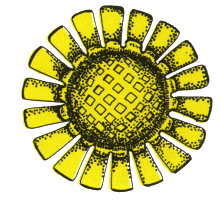 Ocena przebiegu praktyk zawodowychKierunek Ogrodnictwo – II rok  studia stacjonarneStudenci uprawnieni do zaliczenia praktyk na II roku studiów na kierunku Ogrodnictwo (Agroekologia i ochrona roślin), studia stacjonarne w roku 2022/2023 – rozkład zaliczeńWszyscy studenci odbyli praktyki w Jednostkach WBiO URK. Studenci zostali przydzieleni  do poszczególnych jednostek, a ich praca w ciągu praktyki odbywała się rotacyjnie. Złożone dokumenty (dzienniczki praktyk) po odbyciu praktyki zostały sprawdzone pod kątem formalnym i merytorycznym. Kierunek Ogrodnictwo – III rok  studia stacjonarneStudenci uprawnieni do zaliczenia praktyk po III roku studiów na kierunku Ogrodnictwo (Agroekologia i ochrona roślin), studia stacjonarne w roku 2022/2023 – rozkład zaliczeńZaliczenie w pierwszym terminie uzyskały 3 osoby z 3 uprawnionych. Wszystkie osoby otrzymały ocenę 5.0.Procentowy rozkład rodzaju podmiotów gospodarczych, w których studenci Ogrodnictwa odbywali praktykiTematyka praktyk związana była z programem kierunku ogrodnictwo. Praktyki odbyły się w gospodarstwie rolnym, firmie ogrodniczej i ogrodzie botanicznym. Po odbyciu praktyki, złożone dokumenty (dzienniczki praktyk) zostały sprawdzone pod kątem formalnym i merytorycznym. Studenci przystąpili do zaliczenia ustnego w dniu 22.09.2023 r. na Wydziale Biotechnologii i Ogrodnictwa. W trakcie rozmowy zostały zadane pytania weryfikujące w oparciu o przedstawione dokumenty.Wykaz podmiotów gospodarczych, w których studenci odbywali praktykiKierunek Ogrodnictwo – II rok studia niestacjonarneStudenci uprawnieni do zaliczenia praktyk na II roku studiów na kierunku Ogrodnictwo, studia niestacjonarne 
w roku 2022/2023 – rozkład zaliczeńZaliczenie w pierwszym terminie uzyskało 6 osób z 7 uprawnionych. Wszyscy studenci odbyli praktyki w kraju w firmach zewnętrznych. Główny profil tematyczny miejsc praktyk był związany z praktyką ogrodniczą (firmy ogrodnicze, gospodarstwa rolne i ogrodnicze). Złożone dokumenty (dzienniczki praktyk) zostały sprawdzone pod kątem formalnym i merytorycznym.Wykaz podmiotów gospodarczych, w których studenci odbywali praktykiKierunek Ogrodnictwo – III rok studia niestacjonarneStudenci uprawnieni do zaliczenia praktyk po III roku studiów na kierunku Ogrodnictwo, studia niestacjonarne w roku 2022/2023 – rozkład zaliczeńZaliczenie w pierwszym terminie uzyskało 8 osób z 9 uprawnionych. Jedna osoba nie  uzyskała zaliczenia. Procentowy rozkład rodzaju podmiotów gospodarczych, w których studenci odbywali praktykiWszyscy studenci odbyli praktyki w kraju, w firmach zewnętrznych. Główny profil tematyczny miejsc praktyk
związany z praktyką ogrodniczą, tj. firmy ogrodnicze i gospodarstwa rolne. Wykaz podmiotów gospodarczych, w których studenci odbywali praktykiPo odbyciu praktyki, złożone dokumenty (dzienniczki praktyk) zostały sprawdzone pod kątem formalnym i merytorycznym. Studenci do zaliczenia ustnego (rozmowa) przystąpili stacjonarnie na Wydziale Biotechnologii i Ogrodnictwa w dniu 23.09.2023 r. W trakcie rozmowy zostały zadane pytania weryfikujące w oparciu o przedstawione dokumenty. Przykładowe pytania zadawane studentom Ogrodnictwa:W jakim miejscu odbywał Pan/Pani praktykę ?Jakich metod/technik nauczył się Pan/ Pani podczas praktyki?Z jakimi roślinami/odmianami Pan/Pani pracował?Jakiego rodzaju narzędzia były wykorzystywane podczas praktyki?Proszę omówić cechy danej rośliny pod kątem zastosowania w ogrodnictwie? Itd.Kierunek Sztuka ogrodowa – II rok  studia stacjonarneStudenci uprawnieni do zaliczenia praktyk na II roku studiów na kierunku Sztuka ogrodowa,
studia stacjonarne w roku 2022/2023 – rozkład zaliczeńZaliczenie w pierwszym terminie uzyskały 23 osoby z 23 uprawnionych. Wszyscy studenci odbyli praktyki w różnych jednostkach WBiO URK. Studenci zostali przydzieleni  do poszczególnych jednostek, a ich praca w trakcie praktyki odbywała się rotacyjnie. Złożone dokumenty (dzienniczki praktyk) zostały sprawdzone pod kątem formalnym i merytorycznym.Wykaz podmiotów gospodarczych w których studenci odbywali praktykiKierunek Sztuka ogrodowa – III rok  studia stacjonarneStudenci uprawnieni do zaliczenia praktyk po III roku studiów na kierunku Sztuka ogrodowa, studia stacjonarne w roku 2022/2023 – rozkład zaliczeńZaliczenie w pierwszym terminie uzyskało 25 osób z 25 uprawnionych. Jedna osoba otrzymała ocenę 4,5; natomiast pozostałe ocenę 5,0.Procentowy rozkład rodzaju podmiotów gospodarczych, w których studenci odbywali praktykiStudenci odbywali praktykę w firmach zewnętrznych. Główny profil tematyczny miejsc praktyk był związany z tematyką ogrodniczą – praktyki odbywały się w ogrodzie botanicznym, firmach ogrodniczych, gospodarstwach rolnych oraz pracowniach projektowych i florystycznych.Wykaz podmiotów gospodarczych, w których studenci odbywali praktykiZłożone dokumenty (dzienniczki praktyk) zostały sprawdzone pod kątem formalnym i merytorycznym. Studenci przystąpili do zaliczenia ustnego (rozmowa) stacjonarnie na Wydziale Biotechnologii i Ogrodnictwa w dniu 22.09.2023 r. W trakcie rozmowy zostały zadane pytania weryfikujące w oparciu o przedstawione dokumenty.Kierunek Sztuka ogrodowa – II rok studia niestacjonarneStudenci uprawnieni do zaliczenia praktyk na II roku studiów na kierunku Sztuka ogrodowa, studia niestacjonarne 
w roku 2022/2023 – rozkład zaliczeńZaliczenie w pierwszym terminie uzyskało 14 osób z 17 uprawnionych. Jedna osoba uzyskała zaliczenie w drugim terminie. Wszyscy studenci odbyli praktyki w kraju w firmach zewnętrznych. Były to firmy ogrodnicze, gospodarstwa rolne, pracownie projektowe i florystyczne. Złożone dokumenty (dzienniczki praktyk) zostały sprawdzone pod kątem formalnym i merytorycznym.Wykaz podmiotów gospodarczych, w których studenci odbywali praktykiUdział procentowy podmiotów gospodarczych, w których studenci odbywali praktykiKierunek Sztuka ogrodowa – III rok  studia niestacjonarneStudenci uprawnieni do zaliczenia praktyk po III roku studiów na kierunku Sztuka ogrodowa, 
studia niestacjonarne w roku 2022/2023 – rozkład zaliczeńZaliczenie w pierwszym terminie uzyskało 16 osób z 16 uprawnionych. Wszystkie osoby otrzymały oceny 5,0.Procentowy rozkład rodzaju podmiotów gospodarczych, w których studenci odbywali praktykiWszyscy studenci odbyli praktyki w kraju, w firmach zewnętrznych.  Główny profil tematyczny miejsc praktyk był związany z tematyką ogrodniczą: ogród botaniczny, firmy ogrodnicze, gospodarstwa rolne, pracownie projektowe i florystyczne. Złożone dokumenty (dzienniczki praktyk) zostały sprawdzone pod kątem formalnym i merytorycznym. Studenci przystąpili do zaliczenia ustnego (rozmowa) stacjonarnie na Wydziale Biotechnologii i Ogrodnictwa w dniu 23.09.2023 r. W trakcie rozmowy zostały zadane pytania weryfikujące w oparciu o przedstawione dokumenty.Wykaz podmiotów gospodarczych, w których studenci odbywali praktykiPrzykładowe pytania zadawane studentom Sztuki ogrodowej:W jakim miejscu odbywał Pan/Pani praktykę ?Jakich metod/technik nauczył się Pan/ Pani podczas praktyki?Z jakimi roślinami/odmianami Pan/Pani pracował?Jakiego rodzaju narzędzia były wykorzystywane podczas praktyki?Proszę omówić cechy danej rośliny pod kątem zastosowania we florystyce? Itd.Kierunek Technologia roślin leczniczych i prozdrowotnych – II rok  studia stacjonarneStudenci uprawnieni do zaliczenia praktyk na II roku studiów na kierunku Technologia roślin leczniczych i prozdrowotnych, studia stacjonarne w roku 2022/2023 – rozkład zaliczeńZaliczenie w pierwszym terminie uzyskało 12 osób z 12 uprawnionych.  Studenci zostali przydzieleni  do poszczególnych jednostek WBiO URK, a ich praca w trakcie praktyki odbywała się rotacyjnie. Złożone dokumenty (dzienniczki praktyk) zostały sprawdzone pod kątem formalnym i merytorycznym.Wykaz podmiotów gospodarczych, w których studenci odbywali praktykiKierunek Technologia roślin leczniczych i prozdrowotnych – III rok  studia stacjonarneStudenci uprawnieni do zaliczenia praktyk na II roku studiów na kierunku Technologia roślin leczniczych i prozdrowotnych, studia stacjonarne w roku 2022/2023 – rozkład zaliczeńZaliczenie w pierwszym terminie uzyskało 14 osób z 14 uprawnionych. 12 osób orzynało ocenę 5,0, natomiast dwie osoby ocenę 4,5. Wszyscy studenci realizowali praktykę poza Uczelnią. Złożone dokumenty (dzienniczki praktyk) zostały sprawdzone pod kątem formalnym i merytorycznym. Studenci przystąpili do zaliczenia ustnego stacjonarnie na Wydziale Biotechnologii i Ogrodnictwa w dniu 22.09.2023 r. W trakcie rozmowy zostały zadane pytania weryfikujące w oparciu o przedstawione dokumenty.Procentowy rozkład rodzaju podmiotów gospodarczych, w których studenci odbywali praktykiWykaz podmiotów gospodarczych, w których studenci odbywali praktykiPrzykładowe pytania zadawane studentom Technologii roślin leczniczych i prozdrowotnych:W jakim miejscu odbywał Pan/Pani praktykę ?Jakich metod/technik nauczył się Pan/ Pani podczas praktyki?Z jakimi roślinami/odmianami Pan/Pani pracował?Jakiego rodzaju narzędzia były wykorzystywane podczas praktyki?Proszę omówić cechy danej rośliny pod kątem zastosowania prozdrowotnego? Itd.Podsumowanie Praktyk zawodowych 2022/2023 – analiza ankietStudenci II i III roku (SI, NI) Wydziału Biotechnologii i Ogrodnictwa po zakończeniu realizacji praktyk wypełnili anonimową ankietę, której wyniki przedstawiono poniżej. Ankieta miała charakter nieobligatoryjny, wzięło w niej udział 112 studentów z poszczególnych kierunków: Ogrodnictwo, Sztuka ogrodowa oraz Technologia roślin  leczniczych i prozdrowotnych. Charakterystyka ankietowanej grupy studentów:W ankiecie studenci wskazali miejsce i termin odbywania praktyki oraz odpowiedzieli na szereg pytań związanych z oceną jej przebiegu i satysfakcją z odbytych zajęć. Czym kierowałeś się przy wyborze miejsca odbywania praktyk? (można zaznaczyć kilka odpowiedzi):Ważnym kryterium wyboru studentów był profil firmy i jego zgodność z profilem studiów (47% ankietowanych) oraz chęć zdobycia doświadczenia zawodowego (52%). 1/3 ankietowanych studentów podczas wyboru miejsca praktyki kierowała się przede wszystkim lokalizacją w stosunku do ich miejsca zamieszkania (około 33% ankietowanych). Co motywowało Cię najbardziej do pracy w czasie odbywania praktyk? (można zaznaczyć kilka odpowiedzi)Istotnym czynnikiem dla studentów była możliwość zdobycia doświadczenia zawodowego w trakcie trwania praktyki (75% ankietowanych) oraz możliwość konfrontacji wiedzy zdobytej na Uczelni z praktyką (62% ankietowanych).W czasie praktyki nauczyłem się lub udoskonaliłem umiejętności z zakresu (można zaznaczyć kilka odpowiedzi)Podczas realizacji praktyk studenci doskonalili przede wszystkim umiejętności z zakresu wiedzy zdobytej na uczelni (85%) oraz nauczyli się nowych dla nich umiejętności (82%). Jest to niezmiernie istotne, ponieważ w założeniu praktyka ma przede wszystkim na celu rozwijać umiejętności studentów (zgodność z programem studiów). 82% studentów potwierdza, że zrealizowana praktyka będzie dla nich pomocna przy podejmowaniu nowych kroków zawodowych.Czy uważasz, że praktyka programowa pomoże Ci w znalezieniu pracy?88% ankietowanych studentów deklaruje, że praktyka zawodowa którą odbyli w pełni spełniła ich oczekiwania. Prawie wszyscy zwracają uwagę na zaangażowanie bezpośrednich opiekunów praktyk pod kątem opieki i wdrożenia studentów do powierzonych im zadań do wykonania. Studenci wyraźnie podkreślają, że odbyta praktyka zawodowa utwierdziła ich w prawidłowym wyborze studiów (42% zdecydowanie tak, 51% raczej tak). Studenci zwracali uwagę na poniższe kwestie – ich spostrzeżenia/sugestie zostaną uwzględnione w kolejnym cyklu praktyk: Opinia bardzo pozytywna. Ważne informacje przekazywane na czas, wszystko związane z praktykami na początku wyjaśnione, dobra komunikacja.wszystko informacje przedstawione  w bardzo czytelny sposób  , wszystkie informacje klarownie przedstawione z dużym wyprzedzeniem czasowym , bardzo wieleWidoczne bardzo duże zaangażowanie w powierzone mu zadanie.Bardzo sprawna i klarowna komunikacja ze studentami. W razie jakichkolwiek zmian od razu dostawaliśmy informacje na kanale Teams.'+ Bardzo jasne wymagania. + Pomocne informację za pośrednictwem MS Teams + Możliwość uzyskania pomocy w doborze oraz realizacji praktyk. + Kontakt oraz sposób przeprowadzenia przedmiotu. Uwagi: Dotyczy zarówno koordynatorów jak i osób u których student podejmie się praktyk należy sporządzić nowe porozumienia. Uważam że studenci po odbyciu kilku godzinnego przeszkolenia w danej dziedzinie oraz nabyciu wiedzy i umiejętności powinni mieć możliwość otrzymania wynagrodzenie za te godziny pracy które jakością nie odbiegały od standardu wykonywanego przez pracowników zatrudnionych w danej firmie. Reasumując jeśli student po kilku godzinach praktyk jest samowystarczalny i wykonuję swoją pracę w sposób profesjonalny powinien mieć możliwość otrzymania wynagrodzenia po odbyciu nie płatnych godzin instruktażowych. DziękujęDla sztuki ogrodowej przydało by się też jakieś miejsce odbywania praktyk gdzie była by możliwość użycia wiedzy projektowejWszystkie informacje zostały jasno przedstawione przez koordynatoraOgromna skrupulatność oraz dbałość o szczegóły Pana Stolarczyka sprawiła że wszystko odbyło się bez żadnych problemów i trudności a także terminowo.Jasne wprowadzenie w temat jakim są praktyki zawodowe, przedstawienie oraz zapoznanie studentów z wymaganą dokumentacją. Wydziałowy koordynator praktyk chętnie udzielał porad oraz służył pomocą gdy sytuacja tego wymagała. Częsty kontakt ze studentami polegający na wyjaśnieniu trudności oraz przypominanie o ważnych terminach.Pan koordynator informował o wszystkim na bieżąco, bardzo dobrze współpracował ze studentami.Koordynator wykazał się ogromną chęcią pomocy i zawsze służył pomocną ręką, chętnie odpowiadał na pytaniaMiejsca praktyk zostały wybrane zgodnie z profilem poszczególnych kierunków studiów. Na stronie internetowej Wydziału znajduje się lista rekomendowanych podmiotów, w których studenci mogą odbywać praktyki. Dodatkowo Pełnomocnik ds. Praktyk informuje studentów o możliwości odbywania praktyki, stażu na podstawie ofert które otrzymuje od firm/instytucji związanych z branżą ogrodniczą. Biuro Praktyk URK (mgr Julia Tarnowska Pełnomocnik Rektora ds. Praktyk) – na bieżąco przekazuje informacje na temat ofert współpracy z firmami o profilu rolniczym i ogrodniczym. Opracował: dr Piotr Stolarczyk, Pełnomocnik Dziekana ds. Praktyk (kierunek Ogrodnictwo, Sztuka ogrodowa, TRLiP)Kierunek BiotechnologiaSprawozdanie z realizacji praktyk zawodowych na studiach I stopnia w roku akademickim 2022/2023W roku akademickim 2022/2023 zaliczenie praktyk zawodowych dla III roku Biotechnologii studiów stacjonarnych pierwszego stopnia odbyło się w dwóch terminach: 27 oraz 29 września 2023. Podczas egzaminu przeprowadzono rozmowę z każdym studentem na temat przebiegu praktyki i uzyskanego doświadczenia zawodowego. Każdy student przed przystąpieniem do egzaminu dostarczył komplet wymaganych dokumentów, w skład których wchodził: wypełniony przez studenta Dziennik Praktyk wraz z opinią wystawioną przez pracodawcę (Załącznik 6 Zarządzenia Dziekana Wydziału Biotechnologii i Ogrodnictwa nr 11/2021 z dnia 8 grudnia 2021) oraz formularz oceny studenta (Załącznik 7 Zarządzenia Dziekana Wydziału Biotechnologii i Ogrodnictwa nr 11/2021 z dnia 8 grudnia 2021). Większość studentów została dopuszczona do zaliczenia praktyki i zgłosili się na egzamin w wyznaczonych terminach uzyskując zaliczenie. Pani Gabriela Waś za zgodą Pani Dziekan ds. Studenckich dr hab. Ewy Grzebelus, prof. URK odbyła egzamin w formie online, ze względu na wciąż trwający pobyt zagraniczny. Dodatkowo panie Oliwia Chorąży oraz Barbara Sołtys przystąpiły do egzaminu 04 października również za zgodą Pani Dziekan. W roku akademickim 2022/2023 miesięczne praktyki zawodowe podjęło 47 studentów Biotechnologii. Studenci realizowali te praktyki w miesiącach wakacyjnych – głównie w lipcu i sierpniu 2023 roku. Studenci odbywali praktyki w instytucjach zgodnych z profilem studiów. Studenci najliczniej odbywali praktyki w jednostkach naukowo- badawczych (17 osób) oraz laboratoriach diagnostycznych i analitycznych (10 osób). Sporym zainteresowaniem cieszyły się instytucje z zakresu biotechnologii roślin i żywności (po 5 osób) oraz laboratoria mikrobiologiczne (4 osoby) i chemiczne (4 osoby) (ryc. 1, tab. 1).Ryc. 1. Struktura firm i instytucji, w których studenci III roku (I stopień) Biotechnologii odbywali praktykę zawodową w roku akademickim 2022/2023Tabela 1. Wykaz firm i instytucji, w których studenci III roku (I stopień) Biotechnologii odbyli praktykę zawodową w roku akademickim 2022/2023Wszyscy studenci na zakończenie egzaminu z praktyk złożyli ankiety oceny praktyk programowych. Wyniki ankiet zostały zestawione w poniższym podsumowaniu: Czym kierowałeś/łaś się przy wyborze danej firmy jako miejsca odbywania praktyk?Studenci wybierając miejsce praktyk głównie kierowali się zgodnością profilu instytucji z własnymi zainteresowaniami. Ważne dla nich było również zdobycie doświadczenia zawodowego. Na dalszym planie pozostawała dobra opinia instytucji wg poprzednich roczników studentów jak również bliskość zamieszkania.Czy praktyka w danej firmie/jednostce spełniła twoje oczekiwania?Przeważająca większość studentów była zadowolona z odbycia praktyk, a ich oczekiwania zostały spełnione.Co motywowało cię najbardziej do pracy w czasie odbywania praktyk?W trakcie odbywania praktyk studenci byli najbardziej zainteresowani poznaniem sposobu działania wybranej instytucji jak również konfrontacją zdobytej w trakcie studiów wiedzy z praktyką. Motywację do pracy czerpali również z chęci zdobycia doświadczenia. Nie bez znaczenia była również miła atmosfera w pracy.Czy uważasz, że odbycie praktyk programowych pomoże ci w znalezieniu pracy?Studenci uważają, że odbyte praktyki pomogą im w późniejszym poszukiwaniu pracy.W czasie praktyk nauczyłem/łam się lub udoskonaliłem/łam umiejętności z zakresu:Po odbyciu praktyk studenci stwierdzili, że mieli bardzo dobrą okazję do zastosowania zdobytej wiedzy w praktyce. Z drugiej strony wielu studentów w trakcie praktyk zdobyło wiedzę oraz umiejętności, z którymi dotychczas się nie spotkali. Co oczywiście było uzależnione od charakteru instytucji jaką wybrali. Studenci podkreślili również, że w trakcie praktyk nauczyli się pracy w zespole.Jak oceniasz merytoryczne podejście i zainteresowanie danej firmy/jednostki praktykantami?Studenci w trakcie praktyk nie mieli specjalnie okazji realizowania swoich pomysłów. Jednakże instytucje przyjmujące studentów wspierały ich w trakcie praktyk oraz wprowadzały w zagadnienia związane z realizowaną praktyką.Czy odbyta praktyka utwierdziła cię w prawidłowym wyborze kierunku studiów zgodnym z twoimi zainteresowaniami?Odbyta praktyka utwierdziła większość studentów o prawidłowym wyborze kierunku studiów, jedynie dwóch studentów stwierdziło że po odbyciu praktyki zmieniają kierunek studiów.Czy obecna forma realizacji praktyk programowych powinna ulec zmianie? W przypadku odpowiedzi twierdzącej podaj proponowaną modyfikację?Większość studentów uważa że obecna forma odbywania praktyk nie musi ulec zmianie. Kolejne 14 osób nie ma zdania w tej kwestii. Pozostali studenci uważają że praktyki powinny:- być płatne,- odbywać się od października do czerwca (w roku akademickim),- być dłuższe, aby możliwe było odbycie praktyk w różnych instytucjach,- odbywać się pod koniec II roku studiów ze względu na realizację prac inżynierskich. Czy oczekujesz potwierdzenia odbytych praktyk (zaświadczenia, certyfikatu)?Większość studentów nie oczekuje otrzymania zaświadczenia bądź certyfikatu odbycia praktyk. Czy możesz polecić Instytucję, w której odbywałeś praktyki swoim młodszym kolegom?Praktycznie wszyscy studenci mogą polecić instytucję w której odbywali praktyki swoim młodszym kolegom. Jedynie dwie osoby nie są zadowolone z miejsca jakie sami wybrali. Wśród negatywnie ocenionych miejsc jest Urbanica Farms oraz Alab Laboratoria. Jednakże obie te instytucje są rok rocznie chętnie wybierane przez co najmniej kilku studentów i zawsze oceniane pozytywnie. W związku z czym negatywna ocena musi wynikać z osobistych preferencji studentów.Komentarz:Studenci bardzo dobrze oceniali odbyte praktyki. Zazwyczaj mogli pracować samodzielnie, a opiekunowie chętnie udzielali odpowiedzi na pytania jak również sami dzielili się wiedzą, wykazując przy tym duże zaangażowanie. Studenci podkreślają również, że praktyki były dobrym pretekstem do sprawdzenia czy wybrany przez nich kierunek studiów jest właściwy i czy przyszła ich praca zawodowa będzie dla nich satysfakcjonująca. Opinie zakładowych opiekunów są bardzo pozytywne. Studenci są oceniani wysoko, często podkreślane jest ich duże zaangażowanie, staranność, posiadanie wiedzy z zakresu wykonywanych prac, sumienne wykonywanie powierzonych obowiązków i chęć do zdobywania nowej wiedzy. Praktykanci chwaleni są również za życzliwość, szybkie nawiązywanie dobrych relacji z pozostałymi pracownikami, zdyscyplinowanie, komunikatywność i obowiązkowość. Zdecydowana większość opiekunów oceniła odbyte praktyki na ocenę bardzo dobrą. Niektórzy studenci mieli problemy z rekrutacją do wybranych prywatnych jednostek, a ich prośby o przyjęcie na praktyki były ignorowane. Studenci odbywający praktyki w laboratoriach analitycznych znajdujących się w przychodniach lekarskich często podkreślali, że praca zajmowała im 3-4 godziny dziennie i zazwyczaj ograniczała się do rejestrowania pacjentów na badania oraz wykonywania kilku prostych analiz, ponieważ pozostałe były zlecane zewnętrznym podmiotom. Wnioski:- miejsca wybierane przez studentów są odpowiednie,- studenci w trakcie praktyk zdobywają nową wiedzę i umiejętności, co stanowi bardzo dobre uzupełnienie wiedzy zdobytej w trakcie studiów lub też praktycznego wykorzystania posiadanej wiedzy,- studenci są bardzo wysoko oceniani przez osoby sprawujące nad nimi opiekę,- wobec nisko ocenionych praktyk w laboratoriach analitycznych zaleci się studentom z kolejnych roczników podzielenie praktyki pomiędzy dwie instytucje; np. dwa tygodnie w laboratorium analitycznym oraz kolejne dwa tygodnie w innej jednostce.Przygotowała: dr inż. Magdalena Klimek-Chodacka – Pełnomocnik Dziekana ds. Praktyk kierunek Biotechnologia Prace dyplomowe – weryfikacja oryginalności przy pomocy systemu antyplagiatowegoWszystkie prace dyplomowe podlegają procedurze antyplagiatowej w programie JSA (Jednolity System Antyplagiatowy) bezpośrednio po zarchiwizowaniu przez studenta pracy w systemie USOS, a pomyślny wynik jest podstawą dopuszczenia pracy do recenzji.Spośród wszystkich prac dyplomowych poddanych analizie w JSA przez opiekunów prac dyplomowych dla 5 prac wynik wiodący przekraczał 40% poziomu podobieństwa, jednak wygenerowane szczegółowe raporty pozwoliły na dopuszczenie pracy do procedury dyplomowania – zidentyfikowane podobieństwa mogły być wykluczone (dotyczyły m.in. wykazu literatury, nazw własnych odczynników/urządzeń, dopuszczalnych elementów metodyki, aktów prawnych).Ocena procesu dyplomowania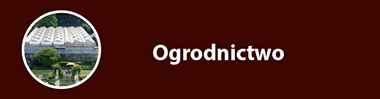 Ocena procesu dyplomowania na studiach stacjonarnych I stopniaDla roku dyplomowania 2022/2023 – studia stacjonarne I stopnia w roku 2019/2020 rozpoczęło 50 osób, z czego ostatni semestr zaliczyło i do egzaminu dyplomowego przystąpiło 11 osób.Wszyscy absolwenci ukończyli specjalność Agroekologia i ochrona roślin. Ocena procesu dyplomowania na studiach stacjonarnych I stopnia z podziałem na specjalnościSpośród 11 absolwentów ocenę 5,0 uzyskała 1 osoba (9%), ocenę 4,5 –  3 osoby (27%), ocenę 4,0 – 5 osób (45%), ocenę 3,5 –  2 osoby (18%).Ocena procesu dyplomowania na studiach stacjonarnych II stopniaDla roku dyplomowania 2022/2023 – studia stacjonarne II stopnia w roku 2021/2022 rozpoczęło 15 osób, z czego ostatni semestr zaliczyło i do egzaminu dyplomowego przystąpiło 9 osób.Spośród 9 absolwentów ocenę 5,0 uzyskały 3 osoby ( 33%), ocenę 4,5 – 5 osób (56%), ocenę 4,0 – 1 osoba (11%).Ocena procesu dyplomowania na studiach niestacjonarnych  I stopniaDla roku dyplomowania 2022/2023 – studia niestacjonarne I stopnia w roku 2019/2020 rozpoczęło 23  osoby, z czego ostatni semestr zaliczyło i do egzaminu dyplomowego przystąpiły 4 osoby.Ocena procesu dyplomowania na studiach niestacjonarnych I stopnia Spośród  4 absolwentów ocenę 5,0 uzyskała 1 osoba (25%), ocenę 4,5 – 1 osoba (25%), ocenę 4,0 –  1 osoba (25%), ocenę 3,5 – 1 osoba (25%).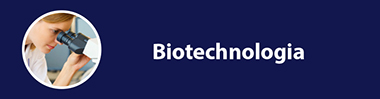 Ocena procesu dyplomowania na studiach stacjonarnych I stopniaDla roku dyplomowania 2022/2023 – studia stacjonarne I stopnia w roku 2019/2020 rozpoczęło 76 osób (przyjęto 87 osób, z czego 11 osób nie podjęło studiów). Do egzaminu inżynierskiego w roku 2022/2023 przystąpiło 56 osób, 3 osób nie przystąpiło do egzaminu dyplomowego (skreślenie z listy studentów).Spośród 56 absolwentów ocenę 5,0 uzyskało 8 osób (14 %), ocenę 4,5 – 15 osób (27 %), ocenę 4,0 – 24 osoby (43%), ocenę 3,5 – 9 osób (16%).Ocena procesu dyplomowania na studiach stacjonarnych II stopniaDla roku dyplomowania 2022/2023 – studia stacjonarne II stopnia w roku 2022/2023 rozpoczęły 54 osoby – do egzaminu magisterskiego w roku 2022/23 przystąpiło 49 osób.Spośród 28 absolwentów specjalności Analityka biotechnologiczna ocenę 5,0 z wyróżnieniem uzyskała 1 osoba (4% przystępujących do egzaminu), ocenę 5,0 uzyskało 12 osób (43 %), 9 osób uzyskało ocenę 4,5 (32%), 4 osoby uzyskały ocenę 4,0 (14%), 2 osoby uzyskały ocenę 3,5 (7%). Spośród 21 absolwentów specjalności Biotechnologia stosowana ocenę 5,0 z wyróżnieniem uzyskały 4 osoby (19%), ocenę 5,0 uzyskało 8 osób (38%), 6 osób uzyskało ocenę 4,5 (28%), 3 osoby uzyskały ocenę 4,0 (14%). Razem dla kierunku Biotechnologia II stopnia (49 osób): 5 osób uzyskało ocenę 5,0 z wyróżnieniem (10%), 20 osób uzyskało ocenę 5,0 (40%), 15 osób uzyskało ocenę 4,5 (31%), 7 osób uzyskało ocenę 4,0 (14%), 2 osoby uzyskały ocenę 3,5 (4%). 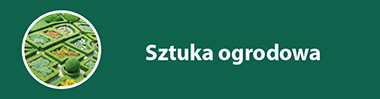 Ocena procesu dyplomowania na studiach stacjonarnych I stopniaDla roku dyplomowania 2022/2023 - studia stacjonarne I stopnia w roku 2019/2020 rozpoczęło 48  osób, z czego ostatni semestr zaliczyło i do egzaminu dyplomowego przystąpiło 29 osób.Spośród  absolwentów ocenę 5,0 uzyskało 13 osób (45%), w tym 1 osoba z wyróżnieniem, ocenę 4 – 3 osoby (10%), ocenę 4,0 – 10 osób (35%), ocenę 3,5 – 3 osoby (10%).Ocena procesu dyplomowania na studiach stacjonarnych II stopnia Dla roku dyplomowania 2022/2023 - studia stacjonarne II stopnia w roku 2021/2022 rozpoczęły  24 osoby, z czego ostatni semestr zaliczyło i do egzaminu dyplomowego przystąpiły 24  osoby.Spośród 24 absolwentów ocenę 5,0 uzyskało 17 osób (71 %) w tym 7 osób z wyróżnieniem, ocenę 4,5 –  4 osoby (17%), ocenę 4,0 – 3 osoby (13%).Ocena procesu dyplomowania na studiach niestacjonarnych  I stopniaDla roku dyplomowania 2022/2023 – studia niestacjonarne I stopnia w roku 2019/2020 rozpoczęło 25 osób, z czego ostatni semestr zaliczyło i do egzaminu dyplomowego przystąpiło 17 osób.Ocena procesu dyplomowania na studiach niestacjonarnych I stopnia Spośród 17 absolwentów ocenę 5,0 uzyskały 4 osoby (24%), w tym jedna z wyróżnieniem, ocenę 4,5 – 6 osób (35%), ocenę 4,0 –  5 osób (29,4%) oraz ocenę 3,5 – 2 osoby (12%).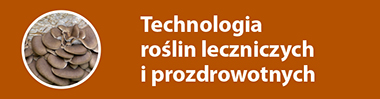 Ocena procesu dyplomowania na studiach stacjonarnych I stopniaDla roku dyplomowania 2022/2023 – studia stacjonarne I stopnia w roku 2019/2020 rozpoczęło 46 osób, z czego ostatni semestr zaliczyło i do egzaminu dyplomowego przystąpiło 18  osób.Spośród 18 absolwentów ocenę 5,0 uzyskało 9 osób (50%), w tym 2 osoby z wyróżnieniem, ocenę 4,5 – 2 osoby (11%), ocenę 4,0 – 6  osób (33%) oraz ocenę 3,5 – 1 osoba (6%).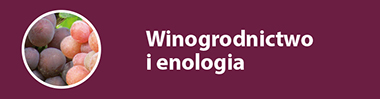 Dla roku dyplomowania 2022/2023 – studia stacjonarne II stopnia w roku 2021/2022 rozpoczęło 12 osób, z czego ostatni semestr zaliczyło i do egzaminu dyplomowego przystąpiło 7 osóbSpośród 7 absolwentów  ocenę 5,0 uzyskały 2 osoby (29%), ocenę 4,5 – 3 osoby (43%) i 2 osoby ocenę 4,0 – (29%).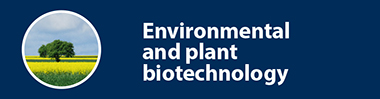 Ocena procesu dyplomowania na studiach stacjonarnych II stopnia Dla roku dyplomowania 2022/2023 – studia stacjonarne II stopnia w roku 2021/2022 rozpoczęło 7 osób, z czego ostatni semestr zaliczyło i do egzaminu dyplomowego przystąpiło 5 osób.Spośród 5 absolwentów ocenę 5,0 uzyskały 4 osoby (80%) i tylko 1 osoba ocenę 4,5 (20%).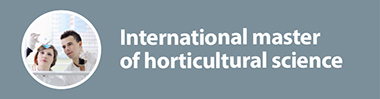 Ocena procesu dyplomowania na studiach stacjonarnych II stopnia Dla roku dyplomowania 2022/2023 – studia stacjonarne II stopnia w roku 2021/2022 rozpoczęły 4 osoby (1 rekrutowana w Uniwersytecie Rolniczym w Krakowie oraz 3 rekrutowane w Słowackim Uniwersytecie Rolniczym w Nitrze), z czego ostatni semestr zaliczyły i do egzaminu dyplomowego przystąpiły 4 osoby (3 studentki zdawały egzamin w uczelni zagranicznej – SUA Nitra).* wyniki 1 studentki, która uzyskała ocenę końcową 4,0 (pozostałe 3 osoby do egzaminu magisterskiego przystąpiły na uczelni zagranicznej).Przygotowały: mgr inż. Magdalena Pisarczyk-Pyzik, mgr inż. Ewa Podstawska, dr inż. Małgorzata Gaborska Analiza jakości wybranych prac inżynierskich i magisterskichW roku akademickim 2022/2023 na studiach stacjonarnych i niestacjonarnych I stopnia złożono odpowiednio 11
i 4 prace inżynierskie, z czego przeanalizowano 3 losowo wybrane prace inżynierskie ze studiów stacjonarnych i jedną z niestacjonarnych. Na studiach II stopnia stacjonarnych złożono 9 prac, a ocenie poddano dwie.Ocena prac inżynierskich  – studia stacjonarne Ocena prac inżynierskich – studia niestacjonarneOcena prac magisterskich – studia stacjonarneW roku akademickim 2022/2023 na studiach stacjonarnych I i II stopnia złożono odpowiednio 56 prac inżynierskich oraz 48 magisterskich, z czego analizie poddano 20 losowo wybranych prac dyplomowych (10 prac inżynierskich i 10 prac magisterskich). Ocena prac inżynierskich Ocena prac magisterskich Komentarz DKJK: W roku akademickim 2022/23 prace dyplomowe poddane analizie na wszystkich kierunkach charakteryzowały się zgodnością tematyki z efektami kierunkowymi, zgodnością ocen (nie mniejszych niż 4,0) opiekuna pracy i recenzenta oraz odpowiednim doborem literatury.W roku akademickim 2022/2023 na studiach stacjonarnych I stopnia złożono 18 prac inżynierskich, z czego 4 poddano analizie. Ocena prac inżynierskich W roku akademickim 2022/2023 na studiach stacjonarnych i niestacjonarnych I stopnia złożono odpowiednio 29 oraz 17 prac inżynierskich. Przeanalizowano 8 losowo wybranych prac inżynierskich (4 prace w ramach studiów stacjonarnych i 4 dla niestacjonarnych).Ocena prac inżynierskich – studia stacjonarneOcena prac inżynierskich – studia niestacjonarneW roku akademickim 2022/2023 na studiach II stopnia stacjonarnych złożono 24 prace magisterskie -  przeanalizowano 5 losowo wybranych prac dyplomowych.Ocena prac magisterskich – studia stacjonarneW roku akademickim 2022/2023 na stacjonarnych studiach II stopnia kierunku Winogrodnictwo i enologia złożono 7 prac magisterskich. Przeanalizowano dwie prace magisterskie.Ocena prac magisterskich W roku akademickim 2022/2023 na stacjonarnych studiach II stopnia kierunku EPB złożono 5 prac magisterskich, a dwie z nich poddano analizie.Ocena prac magisterskich Kierunek: IMHSW roku akademickim 2022/2023 na studiach II stopnia stacjonarnych złożono 1 pracę magisterską, która została poddana analizie.Opracowały: dr hab. Renata Wojciechowska, prof. URK i dr hab. Elżbieta Wojciechowicz-Żytko7. Wymiana studentów* Erasmus+ Programme – Mobility for learners and Staff – Higher Education Student and Staff Mobility, Inter-institutional agreement 2023-2027 between Comenius University in Bratislava, Slovakia and University of Agriculture in Krakow, Poland** liczba studentów zarekrutowanych/rozpoczynających semestr 1/studiujących (semestr 2)Wyjazdy studentów WBiO na studia i praktyki  w roku akademickim 2022/23 w ramach Erasmus+Przyjazdy studentów z innych uczelni na studia w roku akademickim 2022/23 w ramach Erasmus+Studia* JUNIA ISA – Grande ecole d'ingenieurs (French graduate school of science and engineering); ISARA – Agro School for Life; PURPAN – École d'Ingénieurs de PURPANPraktykiPrzyjazdy studentów na studia prowadzone w języku angielskim w roku akademickim 2022/23International master of horticultural science (IMHS): 3 studentów (Nigeria – 2, Czechy – 1)Environmental and plant biotechnology (EPB): 12 studentów (Algieria – 2, Azerbejdżan – 4, Kazachstan – 2, Nigeria – 4)Przygotowały: dr hab. Alicja Macko-Podgórni, prof. URK; dr Małgorzata Gaborska, dr hab. Maria Pobożniak, prof. URK8. Otoczenie społeczno-gospodarcze Wyjazdy/wizyty studialne studentów w roku akademickim 2022/20239. Działalność Koła Naukowego i aktywność publikacyjna studentówSprawozdanie z działalności wydziałowych kół naukowych: Koła Naukowego Ogrodników (KNO) i Koła Naukowego Biotechnologów „Helisa” (KNB) w roku akademickim 2022/2023Skład osobowy Zarządu KNOStudenci nie wybrali do tej pory nowego zarząduSkład osobowy Zarządu KNBPrzewodniczący: Damian DudaZastępca przewodniczącego: Gabriela WaśSekretarz: Mirosław CebulaOpiekun Koła Naukowego Ogrodników (KNO)dr inż. Wojciech Makowski Opiekun Koła Naukowego Biotechnologów „Helisa” (KNB)dr hab. inż. Alina Wiszniewska, prof. URK Wykaz aktualnie działających sekcji KNOWykaz aktualnie działających sekcji KNBSprawozdanie z działalności Koła Naukowego Ogrodników (KNO) w roku akademickim 2022/2023W dniu 29 maja 2023 r. na Wydziale Biotechnologii i Ogrodnictwa URK miała miejsce Sesja Wydziałowych Kół Naukowych. Na sesji wygłoszonych zostało 5 referatów przez studentki WBiO pracujące w KNO. Tematy prac realizowanych przez członkinie KNO były zgodne z treścią prezentowanych referatów. Wszystkie prezentowane na Sesji prace zostały opublikowane w formie abstraktów w materiałach konferencyjnych.W skład jury oceniającego referaty weszli:1. dr inż. Dawid Kocot, Katedra Roślin Ozdobnych i Sztuki Ogrodowej2. dr hab. inż. Monika Bieniasz, Katedra Ogrodnictwa3. dr hab. inż. Barbara Jagosz, prof. URK, Katedra Biologii Roślin i Biotechnologii4. prof. dr hab. inż. Sylwester Smoleń, Katedra Biologii Roślin i Biotechnologii 5. dr inż. Anna Kostecka-Gugała, Katedra Biologii Roślin i BiotechnologiiCzłonkowie KNO zaprezentowali następujące referaty: Sekcja Botaniki i Ekologii Julia Wincenciak. Wzrost facelii błękitnej (Phacelia tanacetifolia) na podłożu z dodatkiem organicznych materiałów odpadowych.Opieka naukowa: dr hab. inż. Ewa Hanus-Fajerska, prof. URK, mgr inż. Cezary KruszynaSekcja Fizjologii RoślinPatrycja Fidelus. Produkcja biomasy roślin Callitriche cophocarpa zasobnej w biologicznie czynne związki fenolowe w kulturach in vitro.Opieka naukowa: dr inż. Wojciech Makowski, dr hab. Joanna Augustynowicz, prof. URKZuzanna Kozina. Elicytacja kultur tkankowych roślin Callitriche cophocarpa w celu zwiększonej syntezy metabolitów wtórnych o szerokich właściwościach biologicznie czynnych.Opieka naukowa: dr inż. Wojciech MakowskiJulia Sroka i Alicja Matyjewicz. Odpowiedź rosiczki łyżeczkowatej (Drosera spatulata) na stres zasolenia – badania w modelu in vitro.Opieka naukowa: dr inż. Wojciech Makowski, dr hab. inż. Krzysztof Tokarz, prof. URKSekcja Warzywnictwa Paulina Świtalska. Właściwości antyoksydacyjne wyciągów z wybranych gatunków ziół przygotowywanych różnymi metodami. Opieka naukowa: dr inż. Joanna GilInne konferencje:Julia Sroka. Temporary immersion bioreactors and agitated cultures as the useful tool for synthesis biologically active phenolic compounds in Reynoutria japonica and its biologically active properties. Prezentacja podczas 10. Międzyuczelnianego Sympozjum Biotechnologicznego „Symbioza”, 12-14.05.2023 r., Uniwersytet Warszawski.Opieka naukowa: dr inż. Wojciech MakowskiAlicja Matyjewicz. Reynoutria japonica – invasive plant with the potential use in phytoremediation. Study in in vitro model. Prezentacja podczas 10. Międzyuczelnianego Sympozjum Biotechnologicznego „Symbioza”, 12-14.05.2023 r., Uniwersytet Warszawski.Opieka naukowa: dr inż. Wojciech MakowskiJulia Orlińska. Wpływ temperatury i czasu przechowywania na zawartość składników odżywczych w wybranych gatunkach roślin w fazie mikrogreens. Prezentacja podczas III Ogólnopolskiej Konferencji Naukowej pt. „Żywienie w ochronie zdrowia i środowiska”, 27.01.2023 r. r., konferencja online. Opieka naukowa: dr hab. inż. Elżbieta Jędrszczyk, prof. URKAleksandra Hajnowska. Wartość odżywcza i prozdrowotna kwiatów wybranych gatunków roślin z rodzaju Allium. Prezentacja podczas VI Ogólnopolskiej Konferencji Studenckich Kół Naukowych „Badania, innowacje i pasje z perspektywy młodego naukowca”, 18 maja 2023 r., konferencja online.Opieka naukowa: dr hab. inż. Elżbieta Jędrszczyk, prof. URKPozostałe osiągnięcia:Wykaz prac naukowych opublikowanych lub zgłoszonych do druku, których autorami/autorkami są studenci należący do KNO: Orlińska J., Jędrszczyk E., Gil J. 2023. Wpływ temperatury i czasu przechowywania na zawartość składników odżywczych w wybranych gatunkach roślin w fazie mikrogreens. W: „Najnowsze trendy w dietetyce i technologii żywności” (red.) Janiszewska M. Wydawnictwo Naukowe TYGIEL. Lublin: 168-181. ISBN 978-83-67104-82-1Wykaz zrealizowanych obozów naukowych przez KNO: Obóz naukowy pt. „Charakterystyka molekularna transformowanych roślin rdestowca japońskiego (Reynoutia japonica)”. Obóz w terminie 3-9.07.2023 r. do Zakładu Badania Związków Biologicznie Czynnych Międzyuczelnianego Wydziału Biotechnologii Uniwersytetu Gdańskiego i Gdańskiego Uniwersytetu Medycznego. W obozie wzięły udział dwie studentki z KNO (Sekcji Fizjologii Roślin): inż. Julia Sroka i inż. Alicja Matyjewicz. Opiekunem obozu był dr inż. Wojciech Makowski, opiekun Koła Naukowego Ogrodników.Realizowane projekty przez KNO:W roku akademickim 2022/2023 w KNO realizowany był projekt naukowy pt. „Opracowanie wydajnej metody produkcji biomasy Callitriche cophocarpa do zastosowań w biotechnologii medycznej”. Projekt realizowano w terminie od 09.11.2022 do 31.07.2023 r. w Katedrze Botaniki, Fizjologii i Ochrony Roślin WBiO URK. Osobami wykonującymi projekt były: Julia Sroka, Patrycja Fidelus, Zuzanna Kozina oraz dr inż. Wojciech Makowski (opiekun projektu). Projekt został sfinansowany przez Pana Prorektora ds. Kształcenia dr hab. inż. Andrzeja Bogdała, prof. URK, na mocy decyzji nr 2/2022 z dnia 9.11.2022 r. InneW miesiącach listopad-grudzień 2022 r. odbyła się wystawa malarska pt. „Ogrody i krajobrazy”, na której prezentowane były prace studentek i studentów reprezentujących Sekcję Sztuk Pięknych KNO. Wystawa odbyła się w Dworku Białoprądnickim, w Krakowie.Opracował dr inż. Wojciech Makowski – opiekun KNOSprawozdanie z działalności Koła Naukowego Biotechnologów „Helisa” w roku akademickim 2022/2023W dniu 29 maja 2023 r. na Wydziale Biotechnologii i Ogrodnictwa URK miała miejsce Sesja Wydziałowych Kół Naukowych. Studenci WBiO prowadzący swoje prace badawcze w ramach KNB ”Helisa”(KNB”H”) wygłosili 8 referatów. Tematy prac były zgodne z treścią prezentowanych referatów. Wszystkie prezentowane na Sesji wystąpienia zostały opublikowane w formie abstraktów w materiałach konferencyjnych.Skład jury oceniającego referaty KNB „H” był taki sam jak skład jury oceniającego referaty KNO (powyżej).Członkowie KNB”H” zaprezentowali następujące referaty: Sekcja Genomiki  Dominik Huber. Analiza transformantów transgenicznego kalusa marchwi (Daucus carota L.) uzyskanego po edycji genu OPR11 za pomocą systemu CRISPR-Cas9. Opieka naukowa: dr inż. Magdalena Klimek-Chodacka, prof. URKAgnieszka Lewińska. Wpływ niskich dawek kwasu abscysynowego na wzrost kalusa marchwi w stresie zasolenia.Opieka naukowa: prof. dr hab. inż. Rafał Barański, mgr inż. Kamil SzymonikMonika Szewczyk. Sekwencjonowanie genomu marchwi (Daucus carota L.) przy użyciu technologii nanoporowej. Opieka naukowa: dr inż. Alicja Macko-Podgórni, prof. URKKinga Zygmuntowicz. Analiza filogenetyczna genu CCA1 w genomach wybranych roślin kladu Asterids i rośliny modelowej Arabidopsis thaliana. Opieka naukowa: prof. dr hab. inż. Dariusz Grzebelus, dr inż. Alicja Macko-Podgórni, prof. URKSekcja Biotechnologii ZwierzątMirosław Cebula. Wykorzystanie miR-30a skoniugowanego z lipoproteiną jako potencjalna metoda terapii mięsaka prążkowanokomórkowego. Opieka naukowa: dr Paweł KoniecznySekcja Biotechnologii ŚrodowiskowejWeronika Kumorek, Gabriela Waś. Ocena wpływu nanocząstek srebra na kondycję fizjologiczną populacji mikroorganizmów glebowych rozwijających się w glebie w trakcie wzrostu siewek ogórka (Cucumis sativus L.).Opieka naukowa: prof. dr hab. inż. Andrzej Kalisz, dr hab. Agnieszka Sękara, prof. URK, dr hab. Gohar Khachatryan, prof. URK, dr hab. Paweł Kaszycki, prof. URK, dr Lidia Krzemińska-Fiedorowicz, dr inż. Przemysław Petryszak, mgr inż. Miłosz Rutkowski Gabriela Waś, Walter Hunter. Analiza parametrów biochemicznych ogórka siewnego (Cucumis sativus L.) odmiany Anulka, Tytus, Junak, Kmicic podczas wzrostu w doniczkach zawierających biodegradowalny żel z nanocząstkami srebra. Opieka naukowa: prof. dr hab. inż. Andrzej Kalisz, dr hab. Agnieszka Sękara, prof. URK, dr hab. Gohar Khachatryan, prof. URK, dr hab. Paweł Kaszycki, prof. URK, dr Lidia Krzemińska-Fiedorowicz, dr inż. Przemysław Petryszak, mgr inż. Miłosz Rutkowski Sekcja MikrobiologiiMiłosz Heliasz, Walter Hunter. Drugie życie ścieków. Opieka naukowa: dr hab. inż. Anna Lenart-Boroń, prof. URK, mgr inż. Klaudia KulikInne konferencjeStudenci WBiO prowadzący prace badawcze w ramach KNB ”Helisa” uczestniczyli w IV Międzynarodowym Sympozjum Studenckich Kół Naukowych „Środowisko-Roślina-Zwierzę-Produkt, 20 kwietnia 2023, Lublin, zajmując znaczące miejsca i zdobywając wyróżnienia:Gabriela Waś, Miłosz Heliasz. "Wpływ różnych stężeń nanocząstek srebra na kiełkowanie i wzrost siewek ogórka należących do odmian Anulka i Junak".Prezentacja zajęła II miejsce w sesji referatowej Polskiego Towarzystwa Nauk Ogrodniczych oddział w Lublinie.Kinga Zygmuntowicz. Próba globalnej identyfikacji sekwencji insulatorowych w genomie marchwi.Prezentacja została wyróżniona w sesji referatowej Sekcji Nauk o Żywności i Biotechnologii.Miłosz Heliasz, Walter Hunter. Drugie życie ścieków. Prezentacja zajęła III miejsce w Sekcji Biologii Środowiskowej oraz II miejsce pod względem sposobu prezentacji referatu.Natalia Czernecka. Bionanokompozyty – czy mogą zastąpić antybiotyki? Prezentacja zajęła III miejsce w Sekcji Medycyny WeterynaryjnejPozostałe osiągnięciaProjekty badawcze realizowane przez KNB „Helisa”Projekt badawczy „Badania na temat skuteczności bionanokompozytów hialuronu z nanokapsułkowaną ozonowaną oliwą z oliwek, grafenem i nanosrebrem przeciw bakteriom infekujących rany psów i kotów” w ramach w konkursu Ministerstwa Nauki i Edukacji „Studenckie koła naukowe tworzą innowacje”.Projekt badawczy ”Drugie życie ścieków – ocena skuteczności różnych technologii oczyszczania ścieków w usuwaniu mikrozanieczyszczeń (antybiotyków, lekoopornych bakterii i genów lekooporności) w aspekcie możliwości powtórnego wykorzystania ścieków oczyszczonych”, uzyskał finansowanie ze środków JM. Rektora UR w Krakowie. Opracowała dr hab. inż. Alina Wiszniewska, prof. URK – opiekun KNB „Helisa”Wykaz prac naukowych opublikowanych z udziałem studentów(pogrubienie) w roku akademickim 2022/2023Udział studentów (pogrubienie) w konferencjach w roku akademickim 2022/202310. Inne osiągnięcia studentów i pracowników w realizacji efektów uczeniaNagrody i wyróżnienia– studenciDyplomy z wyróżnieniem (liczba)11. Spotkania otwarte Prodziekana ds. Dydaktycznych i Studenckich ze studentami12. Działania promocyjne/informacyjne/szkolenioweDziałania promocyjno-informacyjne na rzecz dzieci i młodzieży Działania promocyjno-informacyjne na rzecz otoczenia społeczno-gospodarczego13. Rekomendacje DKJK dotyczące podniesienia jakości kształceniaPropozycje działań na rzecz poprawy jakości kształcenia na Wydziale Biotechnologii i Ogrodnictwa przygotowane na podstawie danych zawartych w „Rocznym raporcie samooceny z działania Uczelnianego Systemu Zapewnienia Jakości Kształcenia na Wydziale Biotechnologii i Ogrodnictwa w roku akademickim 2022/2023 oraz bieżących nowelizacji procedur.Baza dydaktycznaWymiana komputerów dla wykładowców i oprzyrządowania umożliwiających transmisję w jakości HD w części sal wykładowych (22, 326, 333, 425).Adaptacja holu przed głównymi salami wykładowymi na miejsca wypoczynku i nauki dla studentów.Zwiększenie dostępności czytelni i możliwości wypożyczania książek przez studentów studiów niestacjonarnych.Proces dydaktycznyOpracowanie nowej procedury wydziałowej – procedury rozwiązywania sytuacji konfliktowych.Opracowanie systemu przekazywania informacji zwrotnej o działaniu USZJK studentom.Przeanalizowanie treści sylabusów przedmiotów pod kątem powtarzających się treści programowych dla kierunku sztuka ogrodowa.Kontynuowanie wsparcia dla studentów oraz nauczycieli akademickich w zakresie kompetencji miękkich (szkolenia/warsztaty).Zwiększenie zaangażowania społeczności akademickiej Uczelni w wydarzenie „Skumaj jakość kształcenia” – działania realizowane przez Wydział.Wsparcie dla studentów oraz nauczycieli akademickich w zakresie zasad uczelnianego savoir vivre.Wsparcie z poziomu Uczelni dla nauczycieli akademickich w zakresie radzenia sobie w trudnych sytuacjach.Raport przyjęty na posiedzeniu Kolegium Wydziału w dniu 02.02.2024 r.RozdziałRozdziałTytułStrona1.Uczelniany System Zapewniania Jakości Kształcenia na WBiO – schemat organizacyjny i zadania realizowane w roku akademickim 2020-2021Uczelniany System Zapewniania Jakości Kształcenia na WBiO – schemat organizacyjny i zadania realizowane w roku akademickim 2020-202162.ProceduryProcedury73. Programy kształceniaProgramy kształcenia84.KadraKadra11Liczba wykładów i ćwiczeń z seminariamiLiczba wykładów i ćwiczeń z seminariami11Realizacja godzin dydaktycznych w KatedrachRealizacja godzin dydaktycznych w Katedrach12Zlecenia godzin dydaktycznych w ramach umów cywilno-prawnychZlecenia godzin dydaktycznych w ramach umów cywilno-prawnych12Obciążenie dydaktyczne samodzielnych pracowników naukowych WBiO w poszczególnych KatedrachObciążenie dydaktyczne samodzielnych pracowników naukowych WBiO w poszczególnych Katedrach13Obciążenie dydaktyczne niesamodzielnych pracowników naukowych WBiO w poszczególnych KatedrachObciążenie dydaktyczne niesamodzielnych pracowników naukowych WBiO w poszczególnych Katedrach14Nagrody i wyróżnienia dla nauczycieli akademickichNagrody i wyróżnienia dla nauczycieli akademickich16Wymiana nauczycieli akademickichWymiana nauczycieli akademickich185.Baza dydaktycznaBaza dydaktyczna21Jakość i warunki prowadzenia zajęćJakość i warunki prowadzenia zajęć21BibliotekaBiblioteka236.Ocena przebiegu procesu dydaktycznegoOcena przebiegu procesu dydaktycznego23Podsumowanie sesji egzaminacyjnych w roku akademickim 2022/2023Podsumowanie sesji egzaminacyjnych w roku akademickim 2022/202323Analiza sprawozdań z weryfikacji efektów uczeniaAnaliza sprawozdań z weryfikacji efektów uczenia29HospitacjeHospitacje31Ankietyzacja przedmiotu/nauczyciela w systemie USOSAnkietyzacja przedmiotu/nauczyciela w systemie USOS32Ankietyzacja procesu studiowania rok akademicki 2022/2023Ankietyzacja procesu studiowania rok akademicki 2022/202347Ocena przebiegu praktyk programowych (zawodowych/dyplomowych)Ocena przebiegu praktyk programowych (zawodowych/dyplomowych)61Prace dyplomowe – weryfikacja w systemie antyplagiatowymPrace dyplomowe – weryfikacja w systemie antyplagiatowym81Ocena procesu dyplomowaniaOcena procesu dyplomowania817.Wymiana studentówWymiana studentów938.Otoczenie społeczno-gospodarczeOtoczenie społeczno-gospodarcze959.Działalność Koła Naukowego i aktywność publikacyjna studentówDziałalność Koła Naukowego i aktywność publikacyjna studentów9710.Inne osiągnięcia studentów i pracowników w realizacji efektów uczeniaInne osiągnięcia studentów i pracowników w realizacji efektów uczenia10511.Spotkania otwarte Prodziekana ds. Dydaktycznych i Studenckich ze studentamiSpotkania otwarte Prodziekana ds. Dydaktycznych i Studenckich ze studentami10612. Działania promocyjne/informacyjne/szkolenioweDziałania promocyjne/informacyjne/szkoleniowe10713.Rekomendacje DKJK dotyczące podniesienia jakości kształceniaRekomendacje DKJK dotyczące podniesienia jakości kształcenia111Kierunek/WydziałLiczba godzin Liczba godzin Liczba godzin Liczba godzin Liczba godzin Kierunek/WydziałStacjonarneStacjonarneNiestacjonarneNiestacjonarneRazemKierunek/Wydziałw.ćw.+ sem.w.ćw.+ sem.RazemOgrodnictwo (Ogr)Ogrodnictwo (Ogr)Ogrodnictwo (Ogr)Ogrodnictwo (Ogr)Ogrodnictwo (Ogr)3794Katedra Biologii Roślin i Biotechnologii2532476981650Katedra Botaniki, Fizjologii i Ochrony Roślin338714991831334Katedra Ogrodnictwa3434492072431242Katedra Roślin Ozdobnych i Sztuki Ogrodowej13415584105478Biotechnologia (BT)Biotechnologia (BT)Biotechnologia (BT)Biotechnologia (BT)Biotechnologia (BT)2022Katedra Biologii Roślin i Biotechnologii2651327--1592Katedra Botaniki, Fizjologii i Ochrony Roślin52300--352Katedra Ogrodnictwa060--60Katedra Roślin Ozdobnych i Sztuki Ogrodowej180--18Sztuka ogrodowa (SzO)Sztuka ogrodowa (SzO)Sztuka ogrodowa (SzO)Sztuka ogrodowa (SzO)Sztuka ogrodowa (SzO)5227Katedra Biologii Roślin i Biotechnologii1552506993567Katedra Botaniki, Fizjologii i Ochrony Roślin191485972551028Katedra Ogrodnictwa1651958154495Katedra Roślin Ozdobnych i Sztuki Ogrodowej44116382737853137Technologia roślin leczniczych i prozdrowotnych (TRLiP)Technologia roślin leczniczych i prozdrowotnych (TRLiP)Technologia roślin leczniczych i prozdrowotnych (TRLiP)Technologia roślin leczniczych i prozdrowotnych (TRLiP)Technologia roślin leczniczych i prozdrowotnych (TRLiP)2505Katedra Biologii Roślin i Biotechnologii332553--885Katedra Botaniki, Fizjologii i Ochrony Roślin243414--657Katedra Ogrodnictwa326487--813Katedra Roślin Ozdobnych i Sztuki Ogrodowej7575--150Winogrodnictwo i enologia (WiE)Winogrodnictwo i enologia (WiE)Winogrodnictwo i enologia (WiE)Winogrodnictwo i enologia (WiE)Winogrodnictwo i enologia (WiE)522Katedra Biologii Roślin i Biotechnologii1515181866Katedra Botaniki, Fizjologii i Ochrony Roślin6075918162Katedra Ogrodnictwa302012736294Bioinformatyka i analiza danych (BiAD)Bioinformatyka i analiza danych (BiAD)Bioinformatyka i analiza danych (BiAD)Bioinformatyka i analiza danych (BiAD)Bioinformatyka i analiza danych (BiAD)18Katedra Biologii Roślin i Biotechnologii124--16Katedra Botaniki, Fizjologii i Ochrony Roślin-2--2ErasmusErasmusErasmusErasmusErasmus382,5Katedra Biologii Roślin i Biotechnologii70,549,5--120Katedra Botaniki, Fizjologii i Ochrony Roślin7894,5--172,5Katedra Ogrodnictwa4545--90Environmental and plant biotechnology (EPB)Environmental and plant biotechnology (EPB)Environmental and plant biotechnology (EPB)Environmental and plant biotechnology (EPB)Environmental and plant biotechnology (EPB)835,5Katedra Biologii Roślin i Biotechnologii217,5228--445,5Katedra Botaniki, Fizjologii i Ochrony Roślin129261--390International master of horticultural science (IMHS)International master of horticultural science (IMHS)International master of horticultural science (IMHS)International master of horticultural science (IMHS)International master of horticultural science (IMHS)336Katedra Biologii Roślin i Biotechnologii9090--180Katedra Botaniki, Fizjologii i Ochrony Roślin364884Katedra Roślin Ozdobnych i Sztuki Ogrodowej363672Wydział Rolniczo-EkonomicznyWydział Rolniczo-EkonomicznyWydział Rolniczo-EkonomicznyWydział Rolniczo-EkonomicznyWydział Rolniczo-Ekonomiczny122,5Katedra Ogrodnictwa32,59000122,5Architektura krajobrazu (AK) – Wydział Inżynierii Środowiska i GeodezjiArchitektura krajobrazu (AK) – Wydział Inżynierii Środowiska i GeodezjiArchitektura krajobrazu (AK) – Wydział Inżynierii Środowiska i GeodezjiArchitektura krajobrazu (AK) – Wydział Inżynierii Środowiska i GeodezjiArchitektura krajobrazu (AK) – Wydział Inżynierii Środowiska i Geodezji1557Katedra Botaniki, Fizjologii i Ochrony Roślin75255--330Katedra Ogrodnictwa3045--75Katedra Roślin Ozdobnych i Sztuki Ogrodowej180972--1152Wydział Hodowli i Biologii ZwierzątWydział Hodowli i Biologii ZwierzątWydział Hodowli i Biologii ZwierzątWydział Hodowli i Biologii ZwierzątWydział Hodowli i Biologii Zwierząt590Katedra Biologii Roślin i Biotechnologii479000137Katedra Botaniki, Fizjologii i Ochrony Roślin1532601030453OgółemOgółemOgółemOgółemOgółem17821,5JednostkaZrealizowane godziny pracowników dydaktycznych (w tym prace dyplomowe i praktyki zawodowe, zajęcia nieodnotowane w USOS)w tym nadgodzinyGodziny dydaktyczne doktorantówKBRiB5012,51255,5109KBFiOR5359,51204,50KO3521,5931,50KROiSzO5712,01662,0264Suma19605,55053,5373JednostkaKierunek/WydziałPracownicy naukowi innych uczelni/spoza URKPracownicy naukowi innych uczelni/spoza URKPracownicy emerytowaniPracownicy emerytowaniPracownicy techniczni*Pracownicy techniczni*Doktoranci (ponad limit) + inneDoktoranci (ponad limit) + inneOgółem godzinJednostkaKierunek/WydziałliczbagodzinyliczbagodzinyliczbagodzinyliczbagodzinyOgółem godzinKBRiBBiot00000014545KBRiBOgr115148190072KBRiBTRLiP00125001732KBRiBWiE00000023333KBRiBIMHS00000012424KBFiORBiot11200000012KBFiOROgr00001150015KBFiORSzO00001300030KOTRLiP31460011500161KOWiE6180003119200372KOWTŻ00001230023KROiSzOOgr00133160039KROiSzOSzO7587215225512641055KROiSzOAK00190000090WBiOBiot37800000078EPB11500000015Razem22103363481034263732096JednostkaLiczba pracowników samodzielnychLiczba godzinLiczba godzinLiczba godzinLiczba godzinLiczba godzinJednostkaLiczba pracowników samodzielnychwykładyćwiczeniaseminariaprace dyplomowe (inż./mgr)ogółemKBRiB101377,58851051832550,5KBFiOR1112371769217,51713394,5KO81078,58362432822439,5KROiSzO23274323696702Suma3140203533801,57329086,5JednostkaLiczba pracowników samodzielnychwykładywykładyćwiczeniaćwiczeniaseminariaseminariaprace dyplomoweprace dyplomoweJednostkaLiczba pracowników samodzielnychogółemna 1 p.ogółemna 1 p.ogółemna 1 p.ogółemna 1 p.KBRiB101377,5138885891051118318KBFiOR1112371121769161217,52017116KO81078,51358361052433028235KROiSzO232716443222361189648Suma3140203533801,5732JednostkaLiczba pracowników niesamodzielnychLiczba godzinLiczba godzinLiczba godzinLiczba godzinLiczba godzinJednostkaLiczba pracowników niesamodzielnychwykładyćwiczeniaseminariaprace dyplomoweinż./mgrOgółemKBRiB8,5235,52043,5121472438KBFiOR63331385,522,51891930KO3,752088179481082KROiSzO119143429586095010Suma29,251690,57675101,599310460JednostkaLiczba pracowników niesamodzielnychwykładywykładyćwiczeniaćwiczeniaseminariaseminariaprace dyplomoweprace dyplomoweJednostkaLiczba pracowników niesamodzielnychogółemna 1 p.ogółemna 1 p.ogółemna 1 p.ogółemna 1 p.KBRiB8,5235,5282043,524012114717KBFiOR6333561385,523122,5418932KO3,7520856817218924813KROiSzO1191483342931258560955Suma29,251690,57675101,5993Liczba umów międzynarodowych w danym roku (Uczelnia)64Liczba nauczycieli prowadzących zajęcia za granicą, nazwa programu:ERASMUS+4CEEPUS-MostAR-Inne-Liczba nauczycieli z zagranicy prowadzących zajęcia na kierunku, nazwa programu:ERASMUS+7CEEPUS-MostAR-Inne3Liczba spotkań na których uczestnicy wymiany przekazali doświadczenia i obserwacje1Lp.Imię i nazwiskoTermin pobytuMiejsce pobytuKraj/uczelnia (instytucja)Cel wyjazdu1.Barbara Domagała23-30.09.2023Słowacja - Slovak University of Agriculture in NitraErasmus+ K103 - mobilność STA (dydaktyka, promocja URK, nawiązanie współpracy badawczej)Cykl wykładów:"Grapeseed oil and black truffles in moden biocosmetics: a synergy of natural elegance"2.Joanna Gil23-30.09.2023Słowacja - Slovak University of Agriculture in Nitra Erasmus+ K103 - mobilność STA (dydaktyka, promocja URK, nawiązanie współpracy badawczej)Cykl wykładów:"Antioxidant properties of extracts from selected herbal species prepared using various methods"3.Barbara Jagosz17-23.10.2022Turcja - Isparta University of Applied ScienceCykl wykładów: Specific features of Polish climate and horticulture; The main directions of plant breeding development in Poland; Current condition of seed production and seed science in Poland.4.Piotr Siwek04-08.09.2023Bułgaria - Agriculture University Plovdiv, Horticulture Departmentwykłady 8 godz., konsultacje w temacie szczepienia roślin warzywnych w ramach współpracy  w tym zakresieLp.Imię nazwiskoTermin pobytuMiejsce Cel wyjazduŹródło finansowania1.Agnieszka Kiełkowska21-25.11.2022Turcjakonferencja naukowaorganizator 14-20.08.2023Bułgariakonferencja naukowaMRiRW2.Agnieszka Sękara07-14.11.2022Czechy konsul. naukowe i badaniasubwencja badawcza27.03-01.04.2023Czechyspotkanie naukowe gospodarz04-08.07.2023Czechyspotkanie naukowe subwencja badawcza20-22.07.2023Czechyspotkanie naukowe subwencja badawcza3.Alicja Macko-Podgórni12-19.01.2023USAkonferencja naukowaOPUS10-16.10.2022USAkonferencja naukowaOPUS4.Andrzej Kalisz3-12.11.2022Czechykonsul. naukowe i badania NAWA/sub. badawcza19-23.09.2022Czechy konsul. naukowe i badaniaNAWA5.Aneta  Łukasiewicz 07-10.11.2022Czechybadania NAWA6.Barbara  Kowalczyk04.09-04.10.2023Czechystaż badawczyPOWR7.Dariusz  Grzebelus 12-19.01.2023USAkonferencja naukowaOPUS8.Elżbieta Jędrszczyk22.08-22.09.2023Słowacjastaż badawczyPOWR9.Joanna Augustynowicz05-09.09.2023Niemcykonferencja naukowa i spotkanie COST 19116COST10.Joanna Gil19-23.09.2022Czechy konsul. naukowe i badaniaNAWA9-13.11.2022Czechy konsul. naukowe i badaniaNAWA11.Klaudia Buch14.08-14.09.2023Czechystaż badawczyPOWR12.Krystian Marzec04-08.07.2023Czechyspotkanie naukowe subwencja badawcza04.08-04.09.2023Czechystaż badawczyPOWR13.Maciej Fidurski 19-23.09.2022Czechykonsul. naukowe i badaniaNAWA14.Maciej Gąstoł13-15.11.2022Węgrykonferencja naukowasubwencja badawcza15.Magdalena Zemczak19-23.09.2022Czechykonsul. naukowe i badaniaNAWA13-15.11.2022Węgrykonferencja naukowasubwencja badawcza04-08.07.2023Czechyspotkanie naukowe subwencja badawcza16.Małgorzata Czernicka02-07.07.2023Francjakonferencja naukowa subwencja/aktywizacja 09-12.08.2023Francjastaż badawczyPOWR17.Marek Szklarczyk02-07.07.2023Francjakonferencja naukowa MRiRW18.Maria Pobożniak17-21.04.2023Węgryszkolenie  z zak. analiz molekularnychsubwencja badawcza19.Marta Olczyk17-21.04.2023Węgryszkolenie  z zak. analiz molekularnychsubwencja badawcza 20.Przemysław Banach13-15.11.2022Węgrykonferencja naukowasubwencja badawczakod przedmiotunazwa przedmiotunazwa przedmiotukoordynator(zy)koordynator(zy)liczba godzinliczba godzinliczba godzinkod przedmiotunazwa przedmiotunazwa przedmiotukoordynator(zy)koordynator(zy)w.ćw.sem.semestr zimowysemestr zimowysemestr zimowysemestr zimowysemestr zimowysemestr zimowysemestr zimowysemestr zimowyE.1l.BIO.SC.ECTIE.OBiological and biotechnical methods of plant protectionDr hab. inż. Maria Pobożniak, prof. URKDr hab. inż. Jacek NawrockiDr hab. inż. Maria Pobożniak, prof. URKDr hab. inż. Jacek Nawrocki2424156E.1z.EBB.SC.ECTIE.OEnvironmental biotechnology and bioremediationDr hab. Paweł Kaszycki, prof. URKDr hab. Paweł Kaszycki, prof. URK303015E.1z.ECO.SC.ECTIE.OEcological methods of plant protectionDr hab. inż. Jacek Nawrocki Dr hab. inż. Elżbieta Wojciechowicz-ŻytkoDr hab. inż. Jacek Nawrocki Dr hab. inż. Elżbieta Wojciechowicz-Żytko151515E.1z.INT.SC.ECTIE.OIntegrated plant protectionDr hab. inż. Maria Pobożniak, prof. URKDr hab. inż. Jacek NawrockiDr hab. inż. Maria Pobożniak, prof. URKDr hab. inż. Jacek Nawrocki1515246semestr letnisemestr letnisemestr letnisemestr letnisemestr letnisemestr letnisemestr letnisemestr letniE.1l.BBC.SC.ECTIE.OBasics of bio-cosmetics productionDr inż. Barbara DomagałaDr inż. Barbara Domagała303030E.1l.BIN.SC.ECTIE.OBioinformaticsDr inż. Małgorzata Czernicka, prof. URKDr inż. Małgorzata Czernicka, prof. URK151515E.1l.CIM.SC.ECTIE.OCrop improvementProf. dr hab inż. Dariusz GrzebelusProf. dr hab inż. Dariusz Grzebelus303030GośćJednostka/uczelniaDataTemat wystąpieniaGospodarzProgramJarmila Neugebauerová MENDELU Faculty of HorticultureLednice, Czechy10.10.2022Edible flowers of ornamental plants–A new source of nutraceutical foodsBożena PawłowskaKROiSZOErasmus+ HE Staff MobilityLeonardo LeonardiUniversità degli Studi di Perugia Dipartimento di Medicina Veterinaria26.04.2023prezentacja na temat Uniwersytetu w Perugii i przedmiotów oferowanych dla studentów Biotechnologii w ramach programu Erasmus+WBIOErasmus+ HE Staff MobilityIvana MezeyováSlovak University of Agriculture in Nitra24.04.2023-28.04.2023About the faculty and the Slovene University of Agriculture, plus a pick-up of the IMHS programAgnieszka SękaraKOErasmus+ HE Staff MobilityIvana MezeyováSlovak University of Agriculture in Nitra24.04.2023-28.04.2023Current situation in the cultivation and use of spices and aromatic plants in the Slovak RepublicAgnieszka SękaraKOErasmus+ HE Staff MobilityMiroslav ŠlosárSlovak University of Agriculture in Nitra24.04.2023-28.04.2023Okra in medicineAgnieszka SękaraKOErasmus+ HE Staff MobilityMarcel GolianSlovak University of Agriculture in Nitra24.04.2023-28.04.2023Oyster mushroom use in medicineAgnieszka SękaraKOErasmus+ HE Staff MobilityDesislava DanchevaUniversity of ForestrySofia, Bułgaria05.06.2023Propagation of woody ornamental plants by cuttings and graftingAgnieszka KiełkowskaKBRiBBG05M2ОP001-2.016-0022 NatuResEduDesislava DanchevaUniversity of ForestrySofia, Bułgaria12.06.2023Micropropagation of ornamental tree speciesAgnieszka KiełkowskaKBRiBBG05M2ОP001-2.016-0022 NatuResEduDesislava DanchevaUniversity of ForestrySofia, Bułgaria15.06.2023Seminarium wydziałowe: Current trends in micropropagation of ornamental tree speciesAgnieszka KiełkowskaKBRiBBG05M2ОP001-2.016-0022 NatuResEduAyşegül Erdoğan Ege UniversityIzmir, Turcja11.10.2023Analytical methods in Ege Matal, XPS spectroscopy Joanna AugustynowiczKBFiORErasmus+ HE Staff MobilityGośćJednostka/uczelniaDataTemat wystąpieniaGospodarzMaciej Szymanowskigospodarstwo agroturystyczne "U Maciejowej"; firma szkoleniowo-edukacyjnas. zimowyMarka lokalna - agroturystyka, sieć, szlakElżbieta JędrszczykKO – gł. dla studentów TRLiP w ramach "Rośliny lecznicze w agroturystyce"prof. dr hab. Waldemar MarczewskiInstytut Hodowli i Aklimatyzacji Roślin Młochów16.02.2023Susza – wyzwanie dla nauki i hodowli ziemniakaDariusz Grzebelusseminarium Zespołu Genetyki KBRiBdr Jakub BaczyńskiUniwersytet Warszawski24.10.2023Ewolucja kwiatostanów typu pseudancjum u roślin baldaszkowatych z podrodziny ApioideaeDariusz Grzebelusseminarium ZG/KBRiBdr inż.Tomasz OleszkiewiczURK01.06.2023Zastosowanie białek fluorescencyjnych do oceny efektywności nowych technik edycji genomów roślinnych. Realizacja stażu naukowego na Uniwersytecie Ryukoku w JaponiiDariusz Grzebelusseminarium ZG/KBRiBdr Pablo CavagnaroURK (prof. wizytujący)22.11.2023Genetic research and breeding at INTA-Mendoza, ArgentinaDariusz Grzebelusseminarium ZG/KBRiBMarcin Gajdafirma Architektura Krajobrazu Gajda20.01.2023Strategie i standardy w zakresie zakładania i utrzymania zieleni na przykładzie inwestycji firmy Architektura Krajobrazu GajdaBożena PawłowskaKROiSzO – gł. dla studentów SzO w ramach rozwoju zawodowegoAgnieszka RogowiecPIORIN w Krakowie08.11.2022Paszporty roślinne w logistyce roślin ozdobnychBożena Szewczyk-TaranekKROiSzOLiczba studentów studiów stacjonarnych I stopnia na dzień 15.10.2023Biotechnologia OgrodnictwoSztuka ogrodowaTechnologia roślin leczniczych i prozdrowotnychBioinformatyka i analiza danych235461179016Liczba studentów studiów stacjonarnych II stopnia na dzień 15.10.2023BiotechnologiaOgrodnictwo Sztuka ogrodowaTechnologia roślin leczniczych i prozdrowotnychWinogrodnictwo i enologiaInternational master of horticultural scienceEnvironmental and plant biotechnology61618131238Liczba studentów studiów niestacjonarnych I stopnia na dzień 15.10.2023Ogrodnictwo Sztuka ogrodowa Liczba studentów studiów niestacjonarnych II stopnia na dzień 15.10.2023Sztuka ogrodowaWinogrodnictwo i enologia38931919RAZEM liczba studentów WBiO na dzień 15.10.2023794(w tym studentów niestacjonarnych – 169 studentów studiów anglojęzycznych – 11 )Liczba sal wykładowo-seminaryjnych10Liczba sal ćwiczeniowych, laboratoriów i innych sal specjalistycznych wykorzystywanych w procesie dydaktycznym24Liczba stanowisk komputerowych wykorzystywanych w procesie dydaktycznym dostępnych dla wszystkich przedmiotów49**Liczba rzutników multimedialnych zainstalowanych na stałe25Licencje oprogramowania wykorzystywanego w procesie dydaktycznymMicrosoft Dev Tools for TeachingStatistica (ogólna licencja) Office 2007, Office 2019Corel (licencja edukacyjna 20 stanowisk) AutoCad 2024, 3DS Max (licencja edukacyjnaArchitectureRhinoceros (licencja edukacyjna 30 stanowisk) Vectorworks (licencja edukacyjna 35 stanowisk) ArchiCad (licencja edukacyjna 16 stanowisk)Gimp, Inkscape, R i R studio, Linux, Populus, SplitsTree (licencje open Source)Bioedit, Finch TV,  Chromas, MEGA (licencje darmowe do użytku na uczelni)Liczebność grup ćwiczeniowych laboratoryjnych, projektowych, terenowych15Liczba terenowych stacji dydaktyczno-badawczych:Stacja Dydaktyczno-Badawcza przy Kampusie 29 Listopada 54Sadownicza Stacja Dydaktyczno-Badawcza Garlica MurowanaWarzywnicza Stacja Dydaktyczno-Badawcza Mydlniki4Obiekt Nazwa zadania Sala 7Kompleksowa modernizacja infrastruktury - wymiana stołów, komputerów, monitorów, montaż 2 tablic multimedialnychSala 21 i 22Wymiana instalacji CO oraz grzejnikówSala 9, 10, 21, 113Wymiana tablic Sala 4 i 9 Wymiana roletSala 425Naprawa wykładzinySale 9 , 21,  N1, 320,  328Wymiana projektorów multimedialnych Sala 131Naprawa kanalizacjiSala 123 i 425 Wymiana komputeraSale 4, 8, 9, 10, 21, 320, 328Wymiana dysków w komputerach (rozszerzenie pamięci)InneZakupiono 3 laptopy poleasingowe do celów dydaktycznychL.p. Nazwa zadania Przewidywane koszty1. Przebudowa laboratoriów nr 317 i 320 250 000,00 zł 2. Wyposażenie laboratoriów 317 i 320150 000,00 zł 3. Instalacja argonu dla pomieszczenia nr 31460 000,00 zł 4. Remont korytarza laboratoryjnego w budynku przyszklarniowym260 000,00 zł 5. Remont pomieszczenia na magazyn odczynników i odpadów chemicznych500 000,00 zł 6. Modernizacja sal wykładowych 130 i 131 - dostosowanie urządzeń od wideo konferencji i sprzętu do obecnych standardów 250 000,00 zł 7. Modernizacja małych sal seminaryjnych - montaż projektorów (5 szt.) 60 000,00 zł 8.Wymiana systemu sterowania w szklarniach, wymiana czujników i zaworów220 000,00 zł 9.Remont i wyposażenie starych szklarni i tunelu foliowego10 000 000,00 zł Razem 11 750 000,00 złL.p.TytułDostępne archiwum1.Natureod 20102.Scienceod 19973.czasopisma wydawnictwa Springerdla wybranych nawet od pierwszego numeru4.czasopisma wydawnictwa Elsevierod lat 90-tych5.czasopisma wydawnictwa Wileyod lat 90-tych6.wybrane czasopisma wydawnictwa Oxford (36 tytułów)2012-20137.wybrane czasopisma wydawnictwa Cambridge (153 tytuły)2012-20138.Agronomy Journalod 20199.Crop Scienceod 201910.Journal of Agriculture and Food Chemistryod 1996Rok studiówWpisani 
na semestrZaliczenie 
w terminie%Po terminie%Ogrodnictwo semestr zimowy 2022/2023Ogrodnictwo semestr zimowy 2022/2023Ogrodnictwo semestr zimowy 2022/2023Ogrodnictwo semestr zimowy 2022/2023Ogrodnictwo semestr zimowy 2022/2023Ogrodnictwo semestr zimowy 2022/2023I – dla całego kierunku34823,525,8II - dla całego kierunku14642,8--III – Agroekologia i ochrona roślin5360--IV – Agroekologia i ochrona roślin151173,3--2. semestr studiów II stopnia111090,919,1Ogrodnictwo semestr letni 2022/2023Ogrodnictwo semestr letni 2022/2023Ogrodnictwo semestr letni 2022/2023Ogrodnictwo semestr letni 2022/2023Ogrodnictwo semestr letni 2022/2023Ogrodnictwo semestr letni 2022/2023I – dla całego kierunku12758,3325II - Agroekologia i ochrona roślin6466,6233,3III – Agroekologia i ochrona roślin33100--1. semestr studiów II stopnia6583,3116,63. semestr studiów II stopnia11981,8--PodsumowaniePodsumowaniePodsumowaniePodsumowaniePodsumowanie% zaliczeń w terminie% zaliczeń w terminie% zaliczeń po terminie% zaliczeń po terminieSesjazimowaletniazimowaletnia58,1787,4524,9Rok studiówWpisani 
na semestrWpisani 
na semestrZaliczenie 
w terminie%%Po terminiePo terminie%semestr zimowy 2022/2023semestr zimowy 2022/2023semestr zimowy 2022/2023semestr zimowy 2022/2023semestr zimowy 2022/2023semestr zimowy 2022/2023semestr zimowy 2022/2023semestr zimowy 2022/2023semestr zimowy 2022/2023II714969,069,0557,0IIII604473,373,36610,0IIIIII605083,383,3446,7IVIV605693,393,300-2. semestr studiów II stopnia2. semestr studiów II stopnia534788, 788, 7223,8semestr letni 2022/2023semestr letni 2022/2023semestr letni 2022/2023semestr letni 2022/2023semestr letni 2022/2023semestr letni 2022/2023semestr letni 2022/2023semestr letni 2022/2023semestr letni 2022/2023II554989,189,1335,5II 1II 1573865,565,5141424,1III 2III 2583865,565,5131322,41. semestr studiów II stopnia1. semestr studiów II stopnia655483,183,17710,83. semestr studiów II stopnia3. semestr studiów II stopnia5050100,0100,000-PodsumowaniePodsumowaniePodsumowaniePodsumowaniePodsumowaniePodsumowaniePodsumowaniePodsumowaniePodsumowanie% zaliczeń w terminie% zaliczeń w terminie% zaliczeń w terminie% zaliczeń w terminie% zaliczeń po terminie% zaliczeń po terminie% zaliczeń po terminie% zaliczeń po terminieSesjazimowazimowaletnialetniazimowazimowaletnialetnia80,980,980,480,45,65,613,013,0Rok studiówWpisani na semestrZaliczenie 
w terminie%%PoterminiePoterminie%semestr zimowy 2022/2023semestr zimowy 2022/2023semestr zimowy 2022/2023semestr zimowy 2022/2023semestr zimowy 2022/2023semestr zimowy 2022/2023semestr zimowy 2022/2023semestr zimowy 2022/2023I432353,553,5224,6II331957,557,54412,1III282485,785,7113,5IV313096,796,7---2. semestr studiów II stopnia242187,587,53312,5semestr letni 2022/2023semestr letni 2022/2023semestr letni 2022/2023semestr letni 2022/2023semestr letni 2022/2023semestr letni 2022/2023semestr letni 2022/2023semestr letni 2022/2023I242187,587,5114,1II232086,986,93313,0III252392,092,0228,01. semestr studiów II stopnia201680,080,02210,03. semestr studiów II stopnia272488,888,8---PodsumowaniePodsumowaniePodsumowaniePodsumowaniePodsumowaniePodsumowaniePodsumowaniePodsumowanie% zaliczeń w terminie% zaliczeń w terminie% zaliczeń w terminie% zaliczeń po terminie% zaliczeń po terminie% zaliczeń po terminie% zaliczeń po terminieSesjazimowaletnialetniazimowazimowaletnialetnia76,287,087,08,28,28,78,7Rok studiówRok studiówWpisani 
na semestrZaliczenie 
w terminie%%Po terminiePo terminie%semestr zimowy 2022/2023semestr zimowy 2022/2023semestr zimowy 2022/2023semestr zimowy 2022/2023semestr zimowy 2022/2023semestr zimowy 2022/2023semestr zimowy 2022/2023semestr zimowy 2022/2023semestr zimowy 2022/2023II431841,841,8336,9IIII161168,768,7---IIIIII171482,382,3---IVIV171588,288,2---semestr letni 2022/2023semestr letni 2022/2023semestr letni 2022/2023semestr letni 2022/2023semestr letni 2022/2023semestr letni 2022/2023semestr letni 2022/2023semestr letni 2022/2023semestr letni 2022/2023II171164,764,75529,4IIII121191,691,6118,3IIIIII1414100100---1. semestr studiów II stopnia1. semestr studiów II stopnia191263,263,2115,2PodsumowaniePodsumowaniePodsumowaniePodsumowaniePodsumowaniePodsumowaniePodsumowaniePodsumowaniePodsumowanie% zaliczeń w terminie% zaliczeń w terminie% zaliczeń w terminie% zaliczeń w terminie% zaliczeń po terminie% zaliczeń po terminie% zaliczeń po terminie% zaliczeń po terminieSesjazimowazimowaletnialetniazimowazimowaletnialetnia70,270,279,879,86,96,914,314,3Rok studiówWpisani 
na semestrWpisani 
na semestrZaliczenie 
w terminie%Po terminie%semestr zimowy 2022/2023semestr zimowy 2022/2023semestr zimowy 2022/2023semestr zimowy 2022/2023semestr zimowy 2022/2023semestr zimowy 2022/2023semestr zimowy 2022/20231. semestr studiów I stopnia1313215,4215,4semestr letni 2022/2023semestr letni 2022/2023semestr letni 2022/2023semestr letni 2022/2023semestr letni 2022/2023semestr letni 2022/2023semestr letni 2022/20232. semestr studiów I stopnia44250,0250,0PodsumowaniePodsumowaniePodsumowaniePodsumowaniePodsumowaniePodsumowaniePodsumowanie% zaliczeń w terminie% zaliczeń w terminie% zaliczeń w terminie% zaliczeń w terminie% zaliczeń po terminie% zaliczeń po terminieSesjazimowaletnialetnialetniazimowaletnia15,450,050,050,015,450,0Rok studiówWpisani 
na semestrZaliczenie 
w terminieZaliczenie 
w terminie%Po terminiePo terminie%semestr zimowy 2022/2023semestr zimowy 2022/2023semestr zimowy 2022/2023semestr zimowy 2022/2023semestr zimowy 2022/2023semestr zimowy 2022/2023semestr zimowy 2022/2023semestr zimowy 2022/20232. semestr studiów II stopnia118872,73327,3semestr letni 2022/2023semestr letni 2022/2023semestr letni 2022/2023semestr letni 2022/2023semestr letni 2022/2023semestr letni 2022/2023semestr letni 2022/2023semestr letni 2022/20233. semestr studiów II stopnia117763,6--1. semestr studiów II stopnia126650,02216,7PodsumowaniePodsumowaniePodsumowaniePodsumowaniePodsumowaniePodsumowaniePodsumowaniePodsumowanie% zaliczeń w terminie% zaliczeń w terminie% zaliczeń w terminie% zaliczeń po terminie% zaliczeń po terminie% zaliczeń po terminie% zaliczeń po terminieSesjazimowazimowaletniazimowazimowaletnialetnia72,772,756,827,327,316,716,7Rok studiówWpisani 
na semestrZaliczenie 
w terminieZaliczenie 
w terminie%%Po terminiePo terminie%semestr zimowy 2022/2023semestr zimowy 2022/2023semestr zimowy 2022/2023semestr zimowy 2022/2023semestr zimowy 2022/2023semestr zimowy 2022/2023semestr zimowy 2022/2023semestr zimowy 2022/2023semestr zimowy 2022/20233. semestr studiów II stopnia65583,383,3--semestr letni 2022/2023semestr letni 2022/2023semestr letni 2022/2023semestr letni 2022/2023semestr letni 2022/2023semestr letni 2022/2023semestr letni 2022/2023semestr letni 2022/2023semestr letni 2022/20231. semestr studiów II stopnia132215,415,4--2. semestr studiów II stopnia222100100--PodsumowaniePodsumowaniePodsumowaniePodsumowaniePodsumowaniePodsumowaniePodsumowaniePodsumowaniePodsumowanie% zaliczeń w terminie% zaliczeń w terminie% zaliczeń w terminie% zaliczeń w terminie% zaliczeń po terminie% zaliczeń po terminie% zaliczeń po terminie% zaliczeń po terminieSesjazimowazimowaletnialetniazimowazimowaletnialetnia83,383,357,757,70000Rok studiówRok studiówWpisani 
na semestrWpisani 
na semestrZaliczenie 
w terminieZaliczenie 
w terminie%%Po terminiePo terminie%semestr zimowy 2022/2023semestr zimowy 2022/2023semestr zimowy 2022/2023semestr zimowy 2022/2023semestr zimowy 2022/2023semestr zimowy 2022/2023semestr zimowy 2022/2023semestr zimowy 2022/2023semestr zimowy 2022/2023semestr zimowy 2022/2023semestr zimowy 2022/2023semestr zimowy 2022/20233. semestr studiów II stopnia3. semestr studiów II stopnia44444100100---4. semestr studiów II stopnia4. semestr studiów II stopnia44444100100---semestr letni 2022/2023semestr letni 2022/2023semestr letni 2022/2023semestr letni 2022/2023semestr letni 2022/2023semestr letni 2022/2023semestr letni 2022/2023semestr letni 2022/2023semestr letni 2022/2023semestr letni 2022/2023semestr letni 2022/2023semestr letni 2022/20231. semestr studiów II stopnia1. semestr studiów II stopnia33333100100---2. semestr studiów II stopnia2. semestr studiów II stopnia33333100100---PodsumowaniePodsumowaniePodsumowaniePodsumowaniePodsumowaniePodsumowaniePodsumowaniePodsumowaniePodsumowaniePodsumowaniePodsumowaniePodsumowanie% zaliczeń w terminie% zaliczeń w terminie% zaliczeń w terminie% zaliczeń w terminie% zaliczeń w terminie% zaliczeń w terminie% zaliczeń po terminie% zaliczeń po terminie% zaliczeń po terminie% zaliczeń po terminieSesjaSesjazimowazimowazimowazimowaletnialetniazimowazimowaletnialetnia1001001001001001000000Rok studiówWpisani 
na semestrZaliczenie 
w terminie%Po terminie%semestr  zimowy 2022/2023semestr  zimowy 2022/2023semestr  zimowy 2022/2023semestr  zimowy 2022/2023semestr  zimowy 2022/2023semestr  zimowy 2022/2023I12650,0216,6II11545,5218,2III8675,0225,0IV55100--semestr  letni 2022/2023semestr  letni 2022/2023semestr  letni 2022/2023semestr  letni 2022/2023semestr  letni 2022/2023semestr  letni 2022/2023I8562,5112,5II7685,7--III10440,0550,0Rok studiówWpisani 
na semestrZaliczenie 
w terminie%Po terminie%semestr zimowy 2022/2023semestr zimowy 2022/2023semestr zimowy 2022/2023semestr zimowy 2022/2023semestr zimowy 2022/2023semestr zimowy 2022/2023I211780,9--II281242,8310,7III241666,614,2IV221777,3--semestr letni 2022/2023semestr letni 2022/2023semestr letni 2022/2023semestr letni 2022/2023semestr letni 2022/2023semestr letni 2022/2023I181794,415,5II161487,516,3III161168,7212,51. semestr studiów II stopnia221568,2313,63. semestr studiów II stopnia11111---Rok studiówWpisani 
na semestrWpisani 
na semestrZaliczenie 
w terminieZaliczenie 
w terminie%Po terminie%semestr letni 2022/2023semestr letni 2022/2023semestr letni 2022/2023semestr letni 2022/2023semestr letni 2022/2023semestr letni 2022/2023semestr letni 2022/2023semestr letni 2022/20231. semestr studiów II stopnia1. semestr studiów II stopnia22221463,6313,6Kierunek% zaliczeń w terminie% zaliczeń w terminie% zaliczeń po terminie% zaliczeń po terminieSesjazimowaletniazimowaletniaOgrodnictwo67,662,719,931,3Sztuka Ogrodowa66,979,77,59,5Winogrodnictwo i enologia-63,6-13,6Liczba nauczycieli akademickich Wydziału Biotechnologii i Ogrodnictwa64Liczba przeprowadzonych hospitacji nauczycieli akademickich23 (82%) Liczba przeprowadzonych powtórnych hospitacji tej samej osoby-Liczba hospitacji związanych z niską oceną (komentarzami) w ankiecie studentów-StanowiskoLiczba hospitowanych nauczycieli z wydziału (spoza Uczelni) na kierunkuLiczba hospitowanych nauczycieli z wydziału (spoza Uczelni) na kierunkuLiczba hospitowanych nauczycieli z wydziału (spoza Uczelni) na kierunkuLiczba hospitowanych nauczycieli z wydziału (spoza Uczelni) na kierunkuLiczba hospitowanych nauczycieli z wydziału (spoza Uczelni) na kierunkuStanowiskoOgrBiotSzOTRLiPWiEprofesor(w tym prof. URK)22 (1)1adiunkt z hab.1adiunkt21 (1)2 (2)21 (1)asystent/mgr(1)(2)(1)Lp.Miejsce odbywania praktykiTermin realizacji praktykiKierunek studiów1.Farmina, Krakówlipiec 2023Biot2.Urbanika Farms, Krakówlipiec 2023Biot3.Małopolska Hodowla Roślin, Krakówsierpień 2023Biot4.Stalprodukt S.A./Laboratorium Analiz Chemicznych i Warunków Środowiska, Bochniasierpień 2023Biot5.Agro Smart Lab, Niegardówlipiec 2023Biot6.ALS Food & Pharmaceutical Polska, Modlnica lipiec 2023Biot7.Ogród Botaniczny UJ, Krakówlipiec 2023SzO8.Zarząd Zieleni Miejskiej, Krakówlipiec 2023SzO9.Kwiaciarnia ‘Dmuchawce, Latawce’, Nowy Sączlipiec 2023SzO10.Gospodarstwo rolne Marzena Wilczyńska, Słomnikilipiec 2023SzOFrekwencja1OgółemStudia 1˚Studia 1˚Studia 2˚Studia 2˚Frekwencja1OgółemSINSSMNMLiczba ankiet do wypełnienia236151600329414141530Liczba ankiet wypełnionych3391240748543465Udział procentowy ankiet wypełnionych14,3615,0416,4910,4812,26Liczba ankiet spełniających kryteria1620125021613123Udział procentowy ankiet spełniających kryteria (wśród ankiet wypełnionych)47,7751,9344,5430,1835,38PytanieOcenaAtrakcyjność zajęć (rozbudzenie zainteresowania przedmiotem, stopień wykorzystania środków dydaktycznych)5,02Sprecyzowanie wymagań wobec studentów (warunki zaliczenia, egzaminu, zasady oceny pracy)5,15Umiejętność przekazywania wiedzy5,01Terminowość i punktualność zajęć oraz wykorzystanie czasu zajęć5,19Komunikatywność pomiędzy prowadzącym a studentami5,11PytanieOcenaOcenaOcenaOcenaOcenaPytanie23456Atrakcyjność zajęć (rozbudzenie zainteresowania przedmiotem, stopień wykorzystania środków dydaktycznych)9,135,768,0127,9949,11Sprecyzowanie wymagań wobec studentów (warunki zaliczenia, egzaminu, zasady oceny pracy)7,412,6912,3123,1658,61Umiejętność przekazywania wiedzy9,464,9510,2624,8250,48Terminowość i punktualność zajęć oraz wykorzystanie czasu zajęć7,873,628,6220,8259,02Komunikatywność pomiędzy prowadzącym a studentami9,214,4810,4220,1055,77PytanieOcenaOcenaPytaniećwiczeniawykładyAtrakcyjność zajęć (rozbudzenie zainteresowania przedmiotem, stopień wykorzystania środków dydaktycznych)5,134,90Sprecyzowanie wymagań wobec studentów (warunki zaliczenia, egzaminu, zasady oceny pracy)5,285,03Umiejętność przekazywania wiedzy5,154,90Terminowość i punktualność zajęć oraz wykorzystanie czasu zajęć5,285,10Komunikatywność pomiędzy prowadzącym a studentami5,245,03FrekwencjaStudia 1˚Studia 2˚Ogółem1Liczba ankiet do wypełnienia668623389024Liczba ankiet wypełnionych11181931311Udział procentowy ankiet wypełnionych16,728,2514,53Liczba ankiet spełniających kryteria60227629Udział procentowy ankiet spełniających kryteria (wśród ankiet wypełnionych)53,8513,9948,0PytanieOcenaOcenaOcenaOcenaOcenaOcenaPytanieogółemdla Jednostekdla Jednostekdla Jednostekdla Jednostekdla JednostekPytanieogółemWREWTŻWPiEWHiBZWBiOAtrakcyjność zajęć (rozbudzenie zainteresowania przedmiotem, stopień wykorzystania środków dydaktycznych).4,514,345,04-4,384,92Sprecyzowanie wymagań wobec studentów (warunki zaliczenia, egzaminu, zasady oceny pracy).4,685,104,80-4,524,94Umiejętność przekazywania wiedzy.4,574,694,20-4,444,80Terminowość, punktualność, wykorzystanie czasu zajęć.4,815,024,17-4,765,02Komunikatywność pomiędzy prowadzącym, 
a studentami.4,594,574,40-4,365,02PytanieOcenaOcenaOcenaOcenaOcenaPytanie23456Atrakcyjność zajęć (rozbudzenie zainteresowania przedmiotem, stopień wykorzystania środków dydaktycznych).8,9612,0324,7627,5926,65Sprecyzowanie wymagań wobec studentów (warunki zaliczenia, egzaminu, zasady oceny pracy).7,588,8423,4828,2831,82Umiejętność przekazywania wiedzy.9,739,4822,9429,6828,18Terminowość i punktualność zajęć oraz wykorzystanie czasu zajęć.5,748,8819,0631,5934,73Komunikatywność pomiędzy prowadzącym a studentami.8,9312,7620,1527,0431,12PytanieOcenaOcenaPytaniećw.1w.2Atrakcyjność zajęć (rozbudzenie zainteresowania przedmiotem, stopień wykorzystania środków dydaktycznych)4,554,44Sprecyzowanie wymagań wobec studentów (warunki zaliczenia, egzaminu, zasady oceny pracy)4,704,65Umiejętność przekazywania wiedzy4,594,56Terminowość i punktualność zajęć oraz wykorzystanie czasu zajęć4,764,76Komunikatywność pomiędzy prowadzącym a studentami4,644,56FrekwencjaStudia 1˚Studia 1˚Studia 1˚Studia 2˚Studia 2˚Studia 2˚1OgółemSINSRazemSMNMRazem1OgółemLiczba ankiet do wypełnienia11332651398240-2401638Liczba ankiet wypełnionych1794422334-34257Udział procentowy ankiet wypełnionych15,816,614,2-14,215,7Liczba ankiet spełniających kryteria861610212-12114Udział procentowy ankiet spełniających kryteria (wypełnionych)48,036,435,3-35,344,4PytanieOcenaAtrakcyjność zajęć (rozbudzenie zainteresowania przedmiotem, stopień wykorzystania środków dydaktycznych)5,2Sprecyzowanie wymagań wobec studentów (warunki zaliczenia, egzaminu, zasady oceny pracy)5,4Umiejętność przekazywania wiedzy5,2Terminowość i punktualność zajęć oraz wykorzystanie czasu zajęć5,3Komunikatywność pomiędzy prowadzącym a studentami5,2PytanieOcenaOcenaOcenaOcenaOcenaPytanie23456Atrakcyjność zajęć (rozbudzenie zainteresowania przedmiotem, stopień wykorzystania środków dydaktycznych)8,63,72,530,954,3Sprecyzowanie wymagań wobec studentów (warunki zaliczenia, egzaminu, zasady oceny pracy)2,62,66,524,763,6Umiejętność przekaz. wiedzy5,36,65,327,655,3Terminowość i punktualność zajęć oraz wykorzystanie czasu zajęć7,83,91,322,164,9Komunikatywność pomiędzy prowadzącym a studentami6,53,97,822,159,7PytanieOcenaOcenaPytaniećw.w.Atrakcyjność zajęć (rozbudzenie zainteresowania przedmiotem, stopień wykorzystania środków dydaktycznych)4,75,3Sprecyzowanie wymagań wobec studentów (warunki zaliczenia, egzaminu, zasady oceny pracy)5,15,5Umiejętność przekazywania wiedzy5,15,2Terminowość i punktualność zajęć oraz wykorzystanie czasu zajęć5,05,4Komunikatywność pomiędzy prowadzącym a studentami5,65,3FrekwencjaStudia 1˚Studia 1˚Studia 1˚Studia 2˚Studia 2˚Studia 2˚1OgółemSINSRazemSMNMRazem1OgółemLiczba ankiet do wypełnienia3436209555313304647946325Liczba ankiet wypełnionych431298729306191820Udział procentowy ankiet wypełnionych12,514,2-9,113,1-13,0Liczba ankiet spełniających kryteria19311330632326332Udział procentowy ankiet spełniających kryteria (wypełnionych)44,837,9-10,037,7-40,5PytanieOcenaAtrakcyjność zajęć (rozbudzenie zainteresowania przedmiotem, stopień wykorzystania środków dydaktycznych)5,1Sprecyzowanie wymagań wobec studentów (warunki zaliczenia, egzaminu, zasady oceny pracy)5,4Umiejętność przekazywania wiedzy5,2Terminowość i punktualność zajęć oraz wykorzystanie czasu zajęć5,4Komunikatywność pomiędzy prowadzącym a studentami5,3PytanieOcenaOcenaOcenaOcenaOcenaPytanie23456Atrakcyjność zajęć (rozbudzenie zainteresowania przedmiotem, stopień wykorzystania środków dydaktycznych)5,46,39,928,749,8Sprecyzowanie wymagań wobec studentów (warunki zaliczenia, egzaminu, zasady oceny pracy)1,42,411,029,555,7Umiejętność przekazywania wiedzy2,34,212,528,752,3Terminowość i punktualność zajęć oraz wykorzystanie czasu zajęć1,52,06,032,058,5Komunikatywność pomiędzy prowadzącym a studentami1,92,99,231,454,6PytanieOcenaOcenaPytaniećw.w.Atrakcyjność zajęć (rozbudzenie zainteresowania przedmiotem, stopień wykorzystania środków dydaktycznych)5,15,1Sprecyzowanie wymagań wobec studentów (warunki zaliczenia, egzaminu, zasady oceny pracy)5,45,4Umiejętność przekazywania wiedzy5,25,2Terminowość i punktualność zajęć oraz wykorzystanie czasu zajęć5,55,4Komunikatywność pomiędzy prowadzącym a studentami5,25,4FrekwencjaStudia 1˚Studia 2˚Ogółem1Liczba ankiet do wypełnienia22785482826Liczba ankiet wypełnionych30977386Udział procentowy ankiet wypełnionych13,614,113,7Liczba ankiet spełniających kryteria13341174Udział procentowy ankiet spełniających kryteria (wypełnionych)43,053,245,0PytanieOcenaAtrakcyjność zajęć(rozbudzenie zainteresowania przedmiotem, stopień wykorzystania środków dydaktycznych)5,3Sprecyzowanie wymagań wobec studentów (warunki zaliczenia, egzaminu, zasady oceny pracy)5,7Umiejętność przekazywania wiedzy5,4Terminowość i punktualność zajęć oraz wykorzystanie czasu zajęć5,6Komunikatywność pomiędzy prowadzącym a studentami5,5PytanieOcenaOcenaOcenaOcenaOcenaPytanie23456Atrakcyjność zajęć (rozbudzenie zainteresowania przedmiotem, stopień wykorzystania środków dydaktycznych)1,05,715,221,057,1Sprecyzowanie wymagań wobec studentów (warunki zaliczenia, egzaminu, zasady oceny pracy)02,46,114,676,8Umiejętność przekaz. wiedzy2,26,54,322,664,5Terminowość i punktualność zajęć oraz wykorzystanie czasu zajęć03,87,511,377,5Komunikatywność pomiędzy prowadzącym a studentami09,14,514,871,6PytanieOcenaOcenaPytaniećw.w.Atrakcyjność zajęć (rozbudzenie zainteresowania przedmiotem, stopień wykorzystania środków dydaktycznych)5,55,2Sprecyzowanie wymagań wobec studentów (warunki zaliczenia, egzaminu, zasady oceny pracy)5,85,6Umiejętność przekazywania wiedzy5,55,4Terminowość i punktualność zajęć oraz wykorzystanie czasu zajęć5,75,6Komunikatywność pomiędzy prowadzącym a studentami5,55,5FrekwencjaOgółem1Studia 1˚Liczba ankiet do wypełnienia296296Liczba ankiet wypełnionych3636Udział procentowy ankiet wypełnionych12,212,2Liczba ankiet spełniających kryteria1212Udział procentowy ankiet spełniających kryteria (wypełnionych)33,333,3PytanieOcenaAtrakcyjność zajęć(rozbudzenie zainteresowania przedmiotem, stopień wykorzystania środków dydaktycznych)4,5Sprecyzowanie wymagań wobec studentów (warunki zaliczenia, egzaminu, zasady oceny pracy)5,3Umiejętność przekazywania wiedzy4,8Terminowość i punktualność zajęć oraz wykorzystanie czasu zajęć5,7Komunikatywność pomiędzy prowadzącym a studentami5,3PytanieOcenaOcenaOcenaOcenaOcenaPytanie23456Atrakcyjność zajęć (rozbudzenie zainteresowania przedmiotem, stopień wykorzystania środków dydaktycznych)16,72508,350Sprecyzowanie wymagań wobec studentów (warunki zaliczenia, egzaminu, zasady oceny pracy)8,308,32558,3Umiejętność przekaz. wiedzy8,316,78,316,750Terminowość i punktualność zajęć oraz wykorzystanie czasu zajęć00027,372,2Komunikatywność pomiędzy prowadzącym a studentami8,308,32558,3PytanieOcenaOcenaPytaniećw.w.Atrakcyjność zajęć (rozbudzenie zainteresowania przedmiotem, stopień wykorzystania środków dydaktycznych)-4,5Sprecyzowanie wymagań wobec studentów (warunki zaliczenia, egzaminu, zasady oceny pracy)-5,3Umiejętność przekazywania wiedzy-4,8Terminowość i punktualność zajęć oraz wykorzystanie czasu zajęć-5,7Komunikatywność pomiędzy prowadzącym a studentami-5,3FrekwencjaOgółem1SMNMLiczba ankiet do wypełnienia52345766Liczba ankiet wypełnionych1101064Udział procentowy ankiet wypełnionych21,023,26,1Liczba ankiet spełniających kryteria5454-Udział procentowy ankiet spełniających kryteria (wypełnionych)49,150,1-PytanieOcenaAtrakcyjność zajęć (rozbudzenie zainteresowania przedmiotem, stopień wykorzystania środków dydaktycznych)4,8Sprecyzowanie wymagań wobec studentów (warunki zaliczenia, egzaminu, zasady oceny pracy)4,8Umiejętność przekazywania wiedzy4,8Terminowość i punktualność zajęć oraz wykorzystanie czasu zajęć4,9Komunikatywność pomiędzy prowadzącym a studentami4,7PytanieOcenaOcenaOcenaOcenaOcenaPytanie23456Atrakcyjność zajęć (rozbudzenie zainteresowania przedmiotem, stopień wykorzystania środków dydaktycznych)13,58,12,735,140,5Sprecyzowanie wymagań wobec studentów (warunki zaliczenia, egzaminu, zasady oceny pracy)10,510,510,528,939,5Umiejętność przekaz. wiedzy14,38,6040,037,1Terminowość i punktualność zajęć oraz wykorzystanie czasu zajęć10,88,15,432,443,2Komunikatywność pomiędzy prowadzącym a studentami12,810,37,733,335,6PytanieOcenaOcenaPytaniećw.w.Atrakcyjność zajęć (rozbudzenie zainteresowania przedmiotem, stopień wykorzystania środków dydaktycznych)4,15,0Sprecyzowanie wymagań wobec studentów (warunki zaliczenia, egzaminu, zasady oceny pracy)4,15,0Umiejętność przekazywania wiedzy3,95,0Terminowość i punktualność zajęć oraz wykorzystanie czasu zajęć4,15,1Komunikatywność pomiędzy prowadzącym a studentami3,85,0Frekwencja1Studia II˚Liczba ankiet do wypełnienia382Liczba ankiet wypełnionych50Udział procentowy ankiet wypełnionych13,1Liczba ankiet spełniających kryteria18Udział procentowy ankiet spełniających kryteria (wypełnionych)36PytanieOcenaAtrakcyjność zajęć (rozbudzenie zainteresowania przedmiotem, stopień wykorzystania środków dydaktycznych)4,5Sprecyzowanie wymagań wobec studentów (warunki zaliczenia, egzaminu, zasady oceny pracy)4,8Umiejętność przekazywania wiedzy4,8Terminowość i punktualność zajęć oraz wykorzystanie czasu zajęć5,1Komunikatywność pomiędzy prowadzącym a studentami4,3PytanieOcenaOcenaOcenaOcenaOcenaPytanie23456Atrakcyjność zajęć (rozbudzenie zainteresowania przedmiotem, stopień wykorzystania środków dydaktycznych)26,76,713,3053,3Sprecyzowanie wymagań wobec studentów (warunki zaliczenia, egzaminu, zasady oceny pracy)26,70013,360Umiejętność przekaz. wiedzy250018,856,3Terminowość i punktualność zajęć oraz wykorzystanie czasu zajęć2006,7073,3Komunikatywność pomiędzy prowadzącym a studentami26,76,720046,7PytanieOcenaOcenaPytaniećw.+prakw.Atrakcyjność zajęć (rozbudzenie zainteresowania przedmiotem, stopień wykorzystania środków dydaktycznych)6,03,9Sprecyzowanie wymagań wobec studentów (warunki zaliczenia, egzaminu, zasady oceny pracy)5,84,4Umiejętność przekazywania wiedzy6,04,4Terminowość i punktualność zajęć oraz wykorzystanie czasu zajęć6,04,7Komunikatywność pomiędzy prowadzącym a studentami6,03,7Frekwencja1Studia II˚Liczba ankiet do wypełnienia72Liczba ankiet wypełnionych25Udział procentowy ankiet wypełnionych34,7Liczba ankiet spełniających kryteria25Udział procentowy ankiet spełniających kryteria (wypełnionych)100PytanieOcenaAtrakcyjność zajęć (rozbudzenie zainteresowania przedmiotem, stopień wykorzystania środków dydaktycznych)5,6Sprecyzowanie wymagań wobec studentów (warunki zaliczenia, egzaminu, zasady oceny pracy)6,0Umiejętność przekazywania wiedzy5,7Terminowość i punktualność zajęć oraz wykorzystanie czasu zajęć5,7Komunikatywność pomiędzy prowadzącym a studentami5,9PytanieOcenaOcenaOcenaOcenaOcenaPytanie23456Atrakcyjność zajęć (rozbudzenie zainteresowania przedmiotem, stopień wykorzystania środków dydaktycznych)007,12567,9Sprecyzowanie wymagań wobec studentów (warunki zaliczenia, egzaminu, zasady oceny pracy)0000100Umiejętność przekaz. wiedzy03,73,714,877,8Terminowość i punktualność zajęć oraz wykorzystanie czasu zajęć03,7018,577,8Komunikatywność pomiędzy prowadzącym a studentami003,63,692,9PytanieOcenaOcenaPytaniećw.+semw.Atrakcyjność zajęć (rozbudzenie zainteresowania przedmiotem, stopień wykorzystania środków dydaktycznych)5,65,6Sprecyzowanie wymagań wobec studentów (warunki zaliczenia, egzaminu, zasady oceny pracy)6,06,0Umiejętność przekazywania wiedzy5,55,6Terminowość i punktualność zajęć oraz wykorzystanie czasu zajęć5,65,8Komunikatywność pomiędzy prowadzącym a studentami5,85,8FrekwencjaStudia I˚Studia II˚1OgółemLiczba ankiet do wypełnienia1559171576Liczba ankiet wypełnionych1902192Udział procentowy ankiet wypełnionych12,211,812,2Liczba ankiet spełniających kryteria1110111Udział procentowy ankiet spełniających kryteria (wypełnionych)58,4-57,8PytanieOcenaAtrakcyjność zajęć (rozbudzenie zainteresowania przedmiotem, stopień wykorzystania środków dydaktycznych)4,9Sprecyzowanie wymagań wobec studentów (warunki zaliczenia, egzaminu, zasady oceny pracy)4,9Umiejętność przekazywania wiedzy4,9Terminowość i punktualność zajęć oraz wykorzystanie czasu zajęć5,0Komunikatywność pomiędzy prowadzącym a studentami4,9PytanieOcenaOcenaOcenaOcenaOcenaPytanie23456Atrakcyjność zajęć (rozbudzenie zainteresowania przedmiotem, stopień wykorzystania środków dydaktycznych)3,77,419,633,335,8Sprecyzowanie wymagań wobec studentów (warunki zaliczenia, egzaminu, zasady oceny pracy)3,95,220,832,537,7Umiejętność przekaz. wiedzy4,26,920,331,936,1Terminowość i punktualność zajęć oraz wykorzystanie czasu zajęć4,69,212,329,244,6Komunikatywność pomiędzy prowadzącym a studentami2,76,824,327,039,2PytanieOcenaOcenaPytaniećw.1w.2Atrakcyjność zajęć (rozbudzenie zainteresowania przedmiotem, stopień wykorzystania środków dydaktycznych)5,24,5Sprecyzowanie wymagań wobec studentów (warunki zaliczenia, egzaminu, zasady oceny pracy)5,24,5Umiejętność przekazywania wiedzy5,24,5Terminowość i punktualność zajęć oraz wykorzystanie czasu zajęć5,54,5Komunikatywność pomiędzy prowadzącym a studentami5,24,6FrekwencjaStudia I˚1OgółemLiczba ankiet do wypełnienia5151Liczba ankiet wypełnionych1010Udział procentowy ankiet wypełnionych19,619,6Liczba ankiet spełniających kryteria55Udział procentowy ankiet spełniających kryteria (wypełnionych)5050PytanieOcenaAtrakcyjność zajęć (rozbudzenie zainteresowania przedmiotem, stopień wykorzystania środków dydaktycznych)5,5Sprecyzowanie wymagań wobec studentów (warunki zaliczenia, egzaminu, zasady oceny pracy)5,3Umiejętność przekazywania wiedzy5,0Terminowość i punktualność zajęć oraz wykorzystanie czasu zajęć5,0Komunikatywność pomiędzy prowadzącym a studentami5,7PytanieOcenaOcenaOcenaOcenaOcenaPytanie23456Atrakcyjność zajęć (rozbudzenie zainteresowania przedmiotem, stopień wykorzystania środków dydaktycznych)0005050Sprecyzowanie wymagań wobec studentów (warunki zaliczenia, egzaminu, zasady oceny pracy)00252550Umiejętność przekaz. wiedzy0050050Terminowość i punktualność zajęć oraz wykorzystanie czasu zajęć0050050Komunikatywność pomiędzy prowadzącym a studentami00252550PytanieOcenaOcenaPytaniećw.w.Atrakcyjność zajęć (rozbudzenie zainteresowania przedmiotem, stopień wykorzystania środków dydaktycznych)-5,5Sprecyzowanie wymagań wobec studentów (warunki zaliczenia, egzaminu, zasady oceny pracy)-5,3Umiejętność przekazywania wiedzy-5,0Terminowość i punktualność zajęć oraz wykorzystanie czasu zajęć-5,0Komunikatywność pomiędzy prowadzącym a studentami-5,7FrekwencjaSINS1OgółemLiczba ankiet do wypełnienia336124460Liczba ankiet wypełnionych10337140Udział procentowy ankiet wypełnionych35,229,830,4Liczba ankiet spełniających kryteria10133134Udział procentowy ankiet spełniających kryteria (wypełnionych)98,189,295,7PytanieOcenaAtrakcyjność zajęć (rozbudzenie zainteresowania przedmiotem, stopień wykorzystania środków dydaktycznych)5,4Sprecyzowanie wymagań wobec studentów (warunki zaliczenia, egzaminu, zasady oceny pracy)5,3Umiejętność przekazywania wiedzy5,3Terminowość i punktualność zajęć oraz wykorzystanie czasu zajęć5,3Komunikatywność pomiędzy prowadzącym a studentami5,3PytanieOcenaOcenaOcenaOcenaOcenaPytanie23456Atrakcyjność zajęć (rozbudzenie zainteresowania przedmiotem, stopień wykorzystania środków dydaktycznych)0,809,137,351,8Sprecyzowanie wymagań wobec studentów (warunki zaliczenia, egzaminu, zasady oceny pracy)2,03,015,122,257,6Umiejętność przekaz. wiedzy1,71,76,041,948,7Terminowość i punktualność zajęć oraz wykorzystanie czasu zajęć1,97,53,833,053,8Komunikatywność pomiędzy prowadzącym a studentami1,95,84,932,055,3PytanieOcenaOcenaPytaniećw.w.Atrakcyjność zajęć (rozbudzenie zainteresowania przedmiotem, stopień wykorzystania środków dydaktycznych)5,44,7Sprecyzowanie wymagań wobec studentów (warunki zaliczenia, egzaminu, zasady oceny pracy)5,44,4Umiejętność przekazywania wiedzy5,44,5Terminowość i punktualność zajęć oraz wykorzystanie czasu zajęć5,44,6Komunikatywność pomiędzy prowadzącym a studentami5,44,7Frekwencja1OgółemLiczba ankiet do wypełnienia152Liczba ankiet wypełnionych23Udział procentowy ankiet wypełnionych15,1Liczba ankiet spełniających kryteria7Udział procentowy ankiet spełniających kryteria (wypełnionych)30,4PytanieOcenaAtrakcyjność zajęć (rozbudzenie zainteresowania przedmiotem, stopień wykorzystania środków dydaktycznych)5,7Sprecyzowanie wymagań wobec studentów (warunki zaliczenia, egzaminu, zasady oceny pracy)5,4Umiejętność przekazywania wiedzy5,5Terminowość i punktualność zajęć oraz wykorzystanie czasu zajęć5,7Komunikatywność pomiędzy prowadzącym a studentami5,8PytanieOcenaOcenaOcenaOcenaOcenaPytanie23456Atrakcyjność zajęć (rozbudzenie zainteresowania przedmiotem, stopień wykorzystania środków dydaktycznych)00033,366,7Sprecyzowanie wymagań wobec studentów (warunki zaliczenia, egzaminu, zasady oceny pracy)00057,142,3Umiejętność przekaz. wiedzy0005050Terminowość i punktualność zajęć oraz wykorzystanie czasu zajęć00033,366,7Komunikatywność pomiędzy prowadzącym a studentami0002080PytanieOcenaOcenaPytaniećw.w.Atrakcyjność zajęć -5,7Sprecyzowanie wymagań wobec studentów -5,4Umiejętność przekazywania wiedzy-5,5Terminowość i punktualność zajęć oraz wykorzystanie czasu zajęć-5,7Komunikatywność pomiędzy prowadzącym a studentami-5,8I. Dane o studentachOgrodnictwoBiotechnologiaTRLiPSztuka O.I. Dane o studentachLiczba ankiet12561828I. Dane o studentachPłećKobiet8461426I. Dane o studentachPłećMężczyzn41042I. Dane o studentachMiejsce zamieszkaniaMiasto6391215I. Dane o studentachMiejsce zamieszkaniaWieś617613I. Dane o studentachŚrednia ocena ze studiówŚrednia ocena ze studiów4,2013,844,274,072 II. Organizacja studiówPytaniePytanieOgrodnictwoBiotechnologiaTRLiPSztuka O.II. Organizacja studiów1Informacje o planie i programie studiów (katalog kursów)5,084,913,674,79II. Organizacja studiów2Informacja o harmonogramie zajęć4,584,443,504,29II. Organizacja studiów3Oferta przedmiotów do wyboru przez studentów (elektywów)4,424,644,284,44II. Organizacja studiów4Kolejność przedmiotów w planie studiów4,584,424,564,25II. Organizacja studiów5Obciążenie zajęciami i egzaminami w poszczególnych semestrach4,253,984,724,21II. Organizacja studiów6Wymiana studentów w ramach współpracy zagranicznej4,584,734,004,86II. Organizacja studiów7Możliwość rozwoju i pracy w kołach naukowych4,834,965,334,68II. Organizacja studiów8Praca samorządu studentów4,584,915,444,71II. Organizacja studiów9Praca dziekanatu5,255,475,335,04II. Organizacja studiów10Organizacja zajęć4,754,584,594,64II. Organizacja studiów11Dostosowanie treści kursów do przedmiotów wcześniej wykładanych4,834,584,594,96II. Organizacja studiów12Przygotowanie do zajęć na następnych latach4,504,785,184,79II. Organizacja studiów13Sposób rejestracji na II stopień studiów4,754,644,815,08II. Organizacja studiów14Terminowość wpisania ocen do USOS4,334,225,224,07II. Organizacja studiów15Infrastruktura Wydziału (barek, miejsce do odpoczynku itp.)4,835,025,115,00ŚredniaŚrednia4,684,684,694,65III. Zajęcia dydaktycznePytaniePytanieOgrodnictwoBiotechnologiaTRLiPSztuka O.III. Zajęcia dydaktyczne1Aktualność treści kursów4,584,935,065,04III. Zajęcia dydaktyczne2Spójność i kompletność programu4,674,944,504,79III. Zajęcia dydaktyczne3Proporcje między przedmiotami pod względem liczby godzin4,424,444,004,61III. Zajęcia dydaktyczne4Możliwość dyskusji z prowadzącym w trakcie zajęć5,084,985,395,07III. Zajęcia dydaktyczne5Wielkość grup studenckich5,505,395,615,29III. Zajęcia dydaktyczne6Liczba godzin zajęć praktycznych (ćw. laboratoryjne, terenowe)4,505,134,565,18III. Zajęcia dydaktyczne7Dobór zajęć praktycznych do kierunku studiów4,585,044,064,75III. Zajęcia dydaktyczne8Wyposażenie sal dydaktycznych4,924,855,065,00III. Zajęcia dydaktyczne9Relacja nauczyciel akademicki-student5,004,675,615,14III. Zajęcia dydaktyczneŚredniaŚrednia4,814,934,974,98IV Praca Biblioteki Głównej URPytaniePytanieOgrodnictwoBiotechnologiaTRLiPSztuka O.IV Praca Biblioteki Głównej UR1Dostępność literatury potrzebnej do zajęć4,835,005,065,33IV Praca Biblioteki Głównej UR2Czas oczekiwania na książki w czytelni/ bibliotece5,335,315,505,41IV Praca Biblioteki Głównej UR3Informacja o usługach bibliotecznych4,755,025,284,85IV Praca Biblioteki Głównej UR4Godziny otwarcia czytelni/ biblioteki4,584,924,835,26IV Praca Biblioteki Głównej UR5Dostępność do katalogów/ baz danych komputerowych4,585,125,004,89IV Praca Biblioteki Głównej UR6Liczba miejsc w czytelni4,585,105,135,00IV Praca Biblioteki Głównej UR7Warunki pracy w czytelni4,835,085,255,04IV Praca Biblioteki Głównej UR8Dostępność do komputerowych baz danych4,504,945,225,11IV Praca Biblioteki Głównej URŚredniaŚrednia4,755,065,165,11V. Wydziałowa Pracownia KomputerowaPytaniePytanieOgrodnictwoBiotechnologiaTRLiPSztuka O.V. Wydziałowa Pracownia Komputerowa1Jak często korzystał/a Pan/Pani z pracowni komputerowej:    codziennie0000V. Wydziałowa Pracownia Komputerowakilka razy w tygodniu0000V. Wydziałowa Pracownia Komputerowakilka razy w miesiącu1133V. Wydziałowa Pracownia Komputerowarzadziej11511525V. Wydziałowa Pracownia Komputerowa2Możliwość korzystania z komputerów pracowni wydziałowej4,504,755,064,60V. Wydziałowa Pracownia Komputerowa3Godziny otwarcia pracowni4,504,775,004,56V. Wydziałowa Pracownia Komputerowa4Stan techniczny komputerów4,424,354,284,60V. Wydziałowa Pracownia Komputerowa5Jakość oprogramowania4,084,384,564,68V. Wydziałowa Pracownia Komputerowa6Dostęp do Internetu bezprzewodowego na Wydziale3,754,003,113,73V. Wydziałowa Pracownia KomputerowaŚredniaŚrednia4,254,454,404,43VI. Warunki finansowe i socjalnePytaniePytanieOgrodnictwoBiotechnologiaTRLiPSztuka O.VI. Warunki finansowe i socjalne1Główne źródło finansowania studiów*:                                             rodzina9381219VI. Warunki finansowe i socjalnepraca31358VI. Warunki finansowe i socjalnestypendium2526VI. Warunki finansowe i socjalnerenta1310VI. Warunki finansowe i socjalneinne0310VI. Warunki finansowe i socjalne2Główne miejsce zamieszkania w okresie studiów:                   z rodzicami416713VI. Warunki finansowe i socjalneakademik2826VI. Warunki finansowe i socjalnestancja4281012VI. Warunki finansowe i socjalneu krewnych2300VI. Warunki finansowe i socjalne3Główne miejsce wyżywienia:                                                         u rodziców411613VI. Warunki finansowe i socjalnestołówka studencka1031VI. Warunki finansowe i socjalneinne744914VI. Warunki finansowe i socjalne4Najwyższy udział w kosztach studiowania:                         opłata za studia2,452,742,502,70VI. Warunki finansowe i socjalnemateriały, książki, sprzęt3,273,383,224,15VI. Warunki finansowe i socjalnezakwaterowanie3,424,814,504,22VI. Warunki finansowe i socjalnedojazdy4,094,814,334,58VI. Warunki finansowe i socjalnekoszty wyżywienia4,094,804,784,37VI. Warunki finansowe i socjalneŚredniaŚrednia4,184,114,184,00VII. Ocena ogólnaW jakim stopniu studia na WBiO rozwinęły w Panu/Pani:W jakim stopniu studia na WBiO rozwinęły w Panu/Pani:OgrodnictwoBiotechnologiaTRLiPSztuka O.VII. Ocena ogólna1Nawyk samokształcenia4,584,855,064,71VII. Ocena ogólna2Specjalistyczną wiedzę teoretyczną5,004,854,564,93VII. Ocena ogólna3Zawodowe umiejętności praktyczne4,254,754,284,61VII. Ocena ogólna4Umiejętność samodzielnego rozwiązywania problemów4,584,934,724,96VII. Ocena ogólna5Umiejętność  planowania i wykorzystania czasu pracy4,924,914,944,79VII. Ocena ogólna6Umiejętność pracy w zespole5,175,134,394,79VII. Ocena ogólna7Rozwinięcie zainteresowań w jakiejś dziedzinie wiedzy/ kultury4,504,584,394,79VII. Ocena ogólna8Odróżnienie umiejętności ważnych od nieistotnych4,254,754,834,29VII. Ocena ogólna9Umiejętność jasnego i poprawnego formułowania wypowiedzi4,674,804,834,43VII. Ocena ogólna10Poszerzenie wiedzy ogólnej5,005,155,335,04VII. Ocena ogólnaŚredniaŚrednia4,694,874,734,73I Dane o studentachOgrodnictwoSztuka O.I Dane o studentachLiczba ankietLiczba ankiet416I Dane o studentachPłeć31313I Dane o studentachPłeć132I Dane o studentachMiejsce zamieszkania368I Dane o studentachMiejsce zamieszkania1107I Dane o studentachŚrednia ocena ze studiówŚrednia ocena ze studiów3,804,07II. Organizacja studiówPytaniePytanieOgrodnictwoSztuka O.II. Organizacja studiów1Informacje o planie i programie studiów (katalog kursów)5,255,25II. Organizacja studiów2Informacja o harmonogramie zajęć4,254,69II. Organizacja studiów3Oferta przedmiotów do wyboru przez studentów (elektywów)4,505,25II. Organizacja studiów4Kolejność przedmiotów w planie studiów5,005,06II. Organizacja studiów5Obciążenie zajęciami i egzaminami w poszczególnych semestrach3,505,31II. Organizacja studiów6Wymiana studentów w ramach współpracy zagranicznej4,754,79II. Organizacja studiów7Możliwość rozwoju i pracy w kołach naukowych5,005,07II. Organizacja studiów8Praca samorządu studentów4,755,13II. Organizacja studiów9Praca dziekanatu5,255,75II. Organizacja studiów10Organizacja zajęć4,755,38II. Organizacja studiów11Dostosowanie treści kursów do przedmiotów wcześniej wykładanych5,255,44II. Organizacja studiów12Przygotowanie do zajęć na następnych latach5,005,31II. Organizacja studiów13Sposób rejestracji na II stopień studiów4,505,33II. Organizacja studiów14Terminowość wpisania ocen do USOS5,005,44II. Organizacja studiów15Infrastruktura Wydziału (barek, miejsce do odpoczynku itp.)5,505,75II. Organizacja studiówŚredniaŚrednia4,825,26IV. Praca Biblioteki Głównej URPytaniePytanieOgrodnictwoSztuka O.IV. Praca Biblioteki Głównej UR1Dostępność literatury potrzebnej do zajęć5,005,38IV. Praca Biblioteki Głównej UR2Czas oczekiwania na książki w czytelni/ bibliotece5,335,46IV. Praca Biblioteki Głównej UR3Informacja o usługach bibliotecznych5,005,62IV. Praca Biblioteki Głównej UR4Godziny otwarcia czytelni/ biblioteki5,335,46IV. Praca Biblioteki Głównej UR5Dostępność do katalogów/ baz danych komputerowych5,005,62IV. Praca Biblioteki Głównej UR6Liczba miejsc w czytelni4,675,69IV. Praca Biblioteki Głównej UR7Warunki pracy w czytelni4,675,62IV. Praca Biblioteki Głównej UR8Dostępność do komputerowych baz danych4,675,54IV. Praca Biblioteki Głównej URŚredniaŚrednia4,965,55V. Wydziałowa Pracownia KomputerowaPytaniePytanieOgrodnictwoSztuka O.V. Wydziałowa Pracownia Komputerowa1Jak często korzystał/a Pan/Pani z pracowni komputerowej: codziennie00V. Wydziałowa Pracownia Komputerowakilka razy w tygodniu00V. Wydziałowa Pracownia Komputerowakilka razy w miesiącu05V. Wydziałowa Pracownia Komputerowarzadziej210V. Wydziałowa Pracownia Komputerowa2Możliwość korzystania z komputerów pracowni wydziałowej5,005,47V. Wydziałowa Pracownia Komputerowa3Godziny otwarcia pracowni4,505,47V. Wydziałowa Pracownia Komputerowa4Stan techniczny komputerów4,505,33V. Wydziałowa Pracownia Komputerowa5Jakość oprogramowania4,505,40V. Wydziałowa Pracownia Komputerowa6Dostęp do Internetu bezprzewodowego na Wydziale4,005,13V. Wydziałowa Pracownia KomputerowaŚredniaŚrednia4,705,36VI. Warunki finansowe i socjalnePytaniePytanieOgrodnictwoSztuka O.VI. Warunki finansowe i socjalne1Główne źródło finansowania studiów:                                             rodzina14VI. Warunki finansowe i socjalnepraca313VI. Warunki finansowe i socjalnestypendium00VI. Warunki finansowe i socjalnerenta00VI. Warunki finansowe i socjalneinne01VI. Warunki finansowe i socjalne2Główne miejsce zamieszkania w okresie studiów:                    z rodzicami111VI. Warunki finansowe i socjalneakademik11VI. Warunki finansowe i socjalnestancja21VI. Warunki finansowe i socjalneu krewnych02VI. Warunki finansowe i socjalne3Główne miejsce wyżywienia:                                                         u rodziców14VI. Warunki finansowe i socjalnestołówka studencka00VI. Warunki finansowe i socjalneinne313VI. Warunki finansowe i socjalne4Najwyższy udział w kosztach studiowania:                         opłata za studia5,505,06VI. Warunki finansowe i socjalnemateriały, książki, sprzęt3,253,00VI. Warunki finansowe i socjalnezakwaterowanie3,753,40VI. Warunki finansowe i socjalnedojazdy4,254,38VI. Warunki finansowe i socjalnekoszty wyżywienia4,503,69VI. Warunki finansowe i socjalneŚredniaŚrednia5,053,91VII. Ocena ogólnaW jakim stopniu studia na WBiO rozwinęły w Panu/Pani:W jakim stopniu studia na WBiO rozwinęły w Panu/Pani:OgrodnictwoSztuka O.VII. Ocena ogólna1Nawyk samokształcenia4,505,25VII. Ocena ogólna2Specjalistyczną wiedzę teoretyczną5,005,38VII. Ocena ogólna3Zawodowe umiejętności praktyczne4,005,00VII. Ocena ogólna4Umiejętność samodzielnego rozwiązywania problemów4,505,44VII. Ocena ogólna5Umiejętność  planowania i wykorzystania czasu pracy4,505,13VII. Ocena ogólna6Umiejętność pracy w zespole4,005,25VII. Ocena ogólna7Rozwinięcie zainteresowań w jakiejś dziedzinie wiedzy/ kultury4,505,38VII. Ocena ogólna8Odróżnienie umiejętności ważnych od nieistotnych5,255,13VII. Ocena ogólna9Umiejętność jasnego i poprawnego formułowania wypowiedzi4,755,25VII. Ocena ogólna10Poszerzenie wiedzy ogólnej5,005,56VII. Ocena ogólnaŚredniaŚrednia4,605,28I Dane o studentachBiotechnologiaOgrodnictwoSztuka O.WiEEPBIMHSI Dane o studentachLiczba ankiet48923751I Dane o studentachPłećKobiet40619541I Dane o studentachPłećMężczyzn834210I Dane o studentachMiejsce zamieszkaniaMiasto36512551I Dane o studentachMiejsce zamieszkaniaWieś11410200I Dane o studentachŚrednia ocena ze studiówŚrednia ocena ze studiów4,294,314,583,804,503,69II. Organizacja studiówPytaniePytanieBiotechnologiaOgrodnictwoSztuka O.WiEEPBIMHS*II. Organizacja studiów1Informacje o planie i programie studiów (katalog kursów)4,654,894,914,865,003,00II. Organizacja studiów2Informacja o harmonogramie zajęć4,334,674,784,714,805,00II. Organizacja studiów3Oferta przedmiotów do wyboru przez studentów (elektywów)4,524,674,654,715,004,00II. Organizacja studiów4Kolejność przedmiotów w planie studiów4,064,334,304,574,806,00II. Organizacja studiów5Semestrach3,694,224,784,434,404,00II. Organizacja studiów6Wymiana studentów w ramach współpracy zagranicznej4,894,634,704,295,005,00II. Organizacja studiów7Możliwość rozwoju i pracy w kołach naukowych5,154,674,524,574,003,00II. Organizacja studiów8Praca samorządu studentów4,984,894,915,144,403,00II. Organizacja studiów9Praca dziekanatu5,795,445,225,715,804,00II. Organizacja studiów10Sposób rejestracji na przedmioty do wyboru4,795,115,095,295,404,00II. Organizacja studiów11Infrastruktura Wydziału (barek, miejsce do odpoczynku itp.)4,294,674,614,864,803,00II. Organizacja studiówŚredniaŚrednia4,654,744,774,834,854,00III. Zajęcia dydaktycznePytaniePytanieBiotechnologiaOgrodnictwoSztuka O.WiEEPBIMHS*III. Zajęcia dydaktyczne1Aktualność treści kursów4,904,675,265,145,405III. Zajęcia dydaktyczne2Kolejność kursów w trakcie studiów4,504,224,554,864,805III. Zajęcia dydaktyczne3Niepotrzebne powtarzanie się treści w ramach różnych kursów3,963,444,453,573,403III. Zajęcia dydaktyczne4Proporcje między przedmiotami pod względem liczby godzin4,564,444,964,714,80-III. Zajęcia dydaktyczne5Liczba godzin zajęć praktycznych (ćw. laboratoryjne, terenowe)5,044,335,044,295,404III. Zajęcia dydaktyczne6Dostosowanie treści programowych do podjęcia pracy w zawodzie4,674,564,873,835,403III. Zajęcia dydaktyczne7Wykorzystanie środków dydaktycznych/wyposażenie sal dydaktycznych4,754,675,044,435,40-III. Zajęcia dydaktyczne8Relacja nauczyciel akademicki-student4,925,225,305,144,604III. Zajęcia dydaktyczneŚredniaŚrednia4,664,444,934,504,904,00IV. Praca Biblioteki Głównej URPytaniePytanieBiotechnologiaOgrodnictwoSztuka O.WiEEPBIMHS*IV. Praca Biblioteki Głównej UR1Dostępność literatury potrzebnej do zajęć4,895,005,224,714,60-IV. Praca Biblioteki Głównej UR2Czas oczekiwania na książki w czytelni/ bibliotece5,175,335,395,004,60-IV. Praca Biblioteki Głównej UR3Informacja o usługach bibliotecznych5,075,225,225,005,00-IV. Praca Biblioteki Głównej UR4Godziny otwarcia czytelni/ biblioteki5,115,005,004,864,80-IV. Praca Biblioteki Głównej UR5Dostępność do katalogów/ baz danych komputerowych4,915,115,045,004,80-IV. Praca Biblioteki Głównej UR6Liczba miejsc w czytelni5,315,115,225,004,60-IV. Praca Biblioteki Głównej UR7Warunki pracy w czytelni5,135,115,355,144,60-IV. Praca Biblioteki Głównej URŚredniaŚrednia5,095,135,204,964,71-V. Wydziałowa Pracownia KomputerowaPytaniePytanieBiotechnologiaOgrodnictwoOgrodnictwoSztuka O.Sztuka O.Sztuka O.WiEEPBEPBIMHS*IMHS*V. Wydziałowa Pracownia Komputerowa1Jak często korzystał/a Pan/Pani z pracowni komputerowej:       codziennie10000000000V. Wydziałowa Pracownia Komputerowakilka razy w tygodniu00033301111V. Wydziałowa Pracownia Komputerowakilka razy w miesiącu100099901100V. Wydziałowa Pracownia Komputerowarzadziej318899953300V. Wydziałowa Pracownia Komputerowa2Możliwość korzystania z komputerów pracowni wydziałowej4,954,784,785,185,185,185,005,605,6044V. Wydziałowa Pracownia Komputerowa3Godziny otwarcia pracowni4,734,784,785,135,135,134,864,804,8044V. Wydziałowa Pracownia Komputerowa4Stan techniczny komputerów4,094,784,785,135,135,134,864,604,6033V. Wydziałowa Pracownia Komputerowa5Jakość oprogramowania4,374,674,675,275,275,275,004,404,4044V. Wydziałowa Pracownia Komputerowa6Dostęp do Internetu bezprzewodowego na Wydziale4,334,334,334,174,174,175,004,804,8022V. Wydziałowa Pracownia KomputerowaŚredniaŚrednia4,494,494,674,674,984,944,944,944,844,843,40VI. Warunki finansowe i socjalnePytaniePytanieBiotechnologiaOgrodnictwoSztuka O.WiEEPBIMHS*VI. Warunki finansowe i socjalne1Główne źródło finansowania studiów*:                                             rodzina29711210VI. Warunki finansowe i socjalnepraca2048411VI. Warunki finansowe i socjalnestypendium615020VI. Warunki finansowe i socjalnerenta102000VI. Warunki finansowe i socjalneinne211010VI. Warunki finansowe i socjalne2Główne miejsce zamieszkania w okresie studiów:                    z rodzicami7110100VI. Warunki finansowe i socjalneakademik912041VI. Warunki finansowe i socjalnestancja31610310VI. Warunki finansowe i socjalneu krewnych112110VI. Warunki finansowe i socjalne3Główne miejsce wyżywienia:                                                         u rodziców529200VI. Warunki finansowe i socjalnestołówka studencka113010VI. Warunki finansowe i socjalneinne41712441VI. Warunki finansowe i socjalne4Najwyższy udział w kosztach studiowania:                         opłata za studia2,372,332,862,334,33-VI. Warunki finansowe i socjalnemateriały, książki, sprzęt2,982,893,452,572,00-VI. Warunki finansowe i socjalnezakwaterowanie5,135,004,354,145,00-VI. Warunki finansowe i socjalnedojazdy4,853,894,574,714,50-VI. Warunki finansowe i socjalnekoszty wyżywienia5,174,674,574,435,00-VI. Warunki finansowe i socjalneŚredniaŚrednia4,103,763,963,644,174,10VII. Ocena ogólnaW jakim stopniu studia na WBiO rozwinęły w Panu/Pani:W jakim stopniu studia na WBiO rozwinęły w Panu/Pani:BiotechnologiaOgrodnictwoSztuka O.WiEEPBIMHS*VII. Ocena ogólna1Nawyk samokształcenia4,944,894,614,715,006VII. Ocena ogólna2Specjalistyczną wiedzę teoretyczną4,904,675,044,865,205VII. Ocena ogólna3Zawodowe umiejętności praktyczne5,004,004,704,715,606VII. Ocena ogólna4Umiejętność samodzielnego rozwiązywania problemów5,174,894,835,005,404VII. Ocena ogólna5Umiejętność  planowania i wykorzystania czasu pracy5,254,894,785,145,005VII. Ocena ogólna6Umiejętność pracy w zespole5,314,675,094,435,206VII. Ocena ogólna7Rozwinięcie zainteresowań w jakiejś dziedzinie wiedzy/ kultury4,564,675,225,006,003VII. Ocena ogólna8Jak po skończonych studiach ocenia Pan/i przygotowanie do zawodu4,484,334,524,865,002VII. Ocena ogólna10Czy wybrał(a)by Pan/ Pani nasz Wydział jeszcze raz?                        TAK381822551VII. Ocena ogólna                                                                                                                     NIE821011-VII. Ocena ogólnaBRAK ODPOWIEDZI2011--VII. Ocena ogólnaŚredniaŚrednia4,954,6254,854,845,305,00Termin Forma zaliczeniaLiczba osóbLiczba osóbTermin Forma zaliczeniaZalNzalI termindziennik praktyk, rozmowa60TerminForma zaliczeniaLiczba osóbLiczba osóbTerminForma zaliczeniaZalNzalI termindziennik praktyk, rozmowa30Nazwa podmiotuAdresOgród Botaniczny Uniwersytetu JagiellońskiegoKraków, ul. Kopernika 27PERGOLA Firma Handlowo Usługowa
Barbara Hojoł-Ziobro32-400 Gdów
obok nr 163Gospodarstwo Rolne Marzena WilczyńskaCzechy 60A 32-090 SłomnikiTermin Forma zaliczeniaLiczba osóbLiczba osóbTermin Forma zaliczeniaZalNzalI termindziennik praktyk, rozmowa61Nazwa podmiotuAdresInstytut Botaniki PAN im. W. Szaferaul. Lubicz 46, KrakówGospodarstwo ogrodnicze Ogród Łobzówul. Przeskok 16, KrakówFabryka Roślin, Multigrupa Andrzej Wątorul. Kłuszyńska 7, KrakówF.H.U. Paweł Gargasul. Widok 23b, 32-020 WieliczkaGospodarstwo rolneSulachów 3, 32-010 LuborzycaTermin Forma zaliczeniaLiczba osóbLiczba osóbTermin Forma zaliczeniaZalNzalI termindziennik praktyk, rozmowa81Nazwa podmiotuAdresF.H.U. Rol-Drop Irena Gorzałczanyul. Nękanowice 30
32-120 Nowe Brzesko Polska Akademia Nauk
Ogród Botaniczny Centrum Zachowania Bioróżnorodności w Powsinieul. Prawdziwka 2
02-973 Warszawa Małopolski Wojewódzki Inspektorat
Ochrony Roślin i Nasiennictwaul. Kołowa 3
30-134 KrakówSzkółka Roślin Ozdobnych
ZIELONE KĄTYTrzebowisko 423
36-001 TrzebowiskoGospodarstwo RolneLesieniec 24Gospodarstwo Warzywniczo-Sadownicze
Józef RosiekŻbikowice 25
33-314 Łososina DolnaTermin Forma zaliczeniaLiczba osóbLiczba osóbTermin Forma zaliczeniaZalNzalI termindziennik praktyk, rozmowa230Nazwa podmiotuAdresWydział Biotechnologii i Ogrodnictwa URKAl. 29 Listopada 54, Kraków Termin Forma zaliczeniaLiczba osóbLiczba osóbTermin Forma zaliczeniaZalNzalI termindziennik praktyk, rozmowa250Nazwa podmiotuAdresOgród Botaniczny Uniwersytetu JagiellońskiegoKraków, ul. Kopernika 27Zarząd Zieleni Miejskiej w Krakowieul. Reymonta 20
KrakówOgród Kompleks
Paweł Karlikul. Łepkowskiego 2/43
KrakówNadleśnictwo KomańczaKomańcza 125
38-543 KomańczaPracownia Gardenia HomeAl. 29 Listopada 85
KrakówSzkółka Krzewów Ozdobnych i Róż
Mników 290
32-084 Duża MorawicaKwiaciarnia Zielone Badyleul. Skotnicza 142
30-394 KrakówPark M-Poland Sp.z.o.o.ul. Ujastek 7
31-752 KrakówM-Garden
Mariusz Mączyńskiul. Leśna 103 E
DębicaSzkółka drzew i krzewów ozdobnych
Marcin WięcekStrobierna 384a
36-002 JasionkaKwiaciarnia KwiatobranieUl. Wrocławska 28
30-011 KrakówOgród - Kompleksul. Łepkowskiego 2
31-423 KrakówGospodarstwo ogrodnicze
Krzysztof Gajosul. Wadowicka 100
32-103 WyźrałKwiaciarnia Karinaul. A. Struga
31-976 KrakówOgrodnictwo
Wojciech PajorDobrociesz 44
32-862 Porąbka IwkowskaGospodarstwo ogrodnicze
Robiniaul. Generała J.Wysockiego 4
37-700 PrzemyślPrzedsiębiorstwo produkcyjno usługowo handlowe CENTRUM OGRODNICZEul. Kusocińskiego 22
28-100 Busko ZdrójGospodarstwo rolne
Marzena WilczyńskaCzechy 60 A
32-090 SłomnikiGospodarstwo Sadownicze
Michał HermanowiczDalboszek 14
05-640 MogielnicaFHU Dla Domu i Ogrodu
Witold Durmanul. Tarnowska 29
32-830 WojniczKwiaciarnia Dmuchawce, latawce
Agata SłabyUl. Lwowska 94 
33-300 Nowy SączTermin Forma zaliczeniaLiczba osóbLiczba osóbTermin Forma zaliczeniaZalNzalI termindziennik praktyk, rozmowa142II termindziennik praktyk, rozmowa10Nazwa podmiotuAdresOgród Botaniczny Uniwersytetu Wrocławskiegoul. Sienkiewicza 23, WrocławFirma Ogrodnicza
Artur Szmajduchul. W. Witosa 9M
43-229 RudołtowiceGreen City, Diana Płotkaul. Tatarczana 1b/1781-597 GdyniaFuture Gardensul. Krupanka 8341-100 Siemianowice ŚląskieKwiaciarnia Daliaul. Krótka 5
33-370 MuszynaAleja Róż
Kwiaciarnia i studio florystyki ślubnejul. Józefa Marka 12
34-600 LimanowaCentrum Ogrodnicze
Marek Handzukul. Górna 4
34-108 FrydrychowiceDomanine Montreal Sp.z.o.o.Rynek 17/18
32-400 MyśleniceCzarny Potok Resort & SPAul. Radzymińska 326
05-091 ZąbkiSzkółka drzew i krzewów
Maria i Janusz SzewczykKrzywaczka 289Sądecki Park Etnograficzny 
w Nowym Sączuul. Gen.W. Długoszowskiego 83B
33-300 Nowy SączMartyna Ogrody
Martyna ŚwiderSułów 25
32-020 WieliczkaPrzedsiębiorstwo wielobranżowe Nomal
Aleksandra Kwaśniewskaul. Tarnogórska 21 a
44-105 GliwiceMikro
Ewelina Potockaul. Krótka 32
32-600 ZaborzeTerminForma zaliczeniaLiczba osóbLiczba osóbTerminForma zaliczeniaZalNzalI termindziennik praktyk, rozmowa160Nazwa podmiotuAdresOgród Botaniczny Uniwersytetu JagiellońskiegoKraków, ul. Kopernika 27Firma Ogrodnicza
Artur Szmajduchul. W. Witosa 9M
43-229 RudołtowiceKwiaciarnia IRYSul. Rzeszowska 29
DębicaUrbanikowie
Tomasz Urbanikul. Myślenicka 164
Kraków Zakładamy Trawniki pl
Michał Mandrysz ul. Wolności 74
44-282 CzernicaVOGT Studio
Magdalena Przebindaul. Olszyny 11
32-070 WołowiceZielona Strefa
Projektowanie ogrodów, usługi ogrodniczeNiedźwiedź 31
26-067 Strawczyn Oaza Zieleni
Krzysztof ZdebskiWola Wieruszycka 24
32-740 ŁapanówFabrica Studio Zieleniul. Fatimska 41a/113
31-831 Kraków Prywatne Gospodarstwo Rolne
Antonina TworzydłoStary Wiśnicz 255Urząd Gminy Igołomia-WawrzeńczyceWawrzeńczyce 57Urząd Gminy w SłupiSłupia 257
28-350 SłupiaKwiaciarnia
Krzysztof Majul. Wesoła 2
32-130 KoszyceKwiatowa Przystań
Teresa Kuźmaul. Osiedle Kopernika 10
34-100 WadowiceKwiaty na każdą okazję
Agnieszka Mikołajczakul. Augustiańska 7 
32-300 OlkuszRemade Polska
Kamil Bryniarskiul. Szaflarska 128
34-400 Nowy TargTerminForma zaliczeniaLiczba osóbLiczba osóbTerminForma zaliczeniaZalNzalI termindziennik praktyk, rozmowa120Nazwa podmiotuAdresWydział Biotechnologii i Ogrodnictwa URKAl. 29 Listopada 54, Kraków Termin Forma zaliczeniaLiczba osóbLiczba osóbTermin Forma zaliczeniaZalNzalI termindziennik praktyk, rozmowa140Nazwa podmiotuAdresOgród Botaniczny Uniwersytetu Jagiellońskiegoul. Kopernika 27,
KrakówKrakowskie Zakłady Zielarskie HERBAPOL SA.ul. Chałupnika 14
KrakówHiddos Bio-Acker KG, Hitzacker An der Dofmark 6a
29456 Hitzacker, NiemcyHessing BVNieuwmarket 8
Zwaagdig-Oost 1681 NP, Holandia Gospodarstwo Rolne Mirosława DurskaWierzbica 13
32-241 KozłówAkademia Naturalnego Życiaul. ks. prym. A. Hlonda 117/6
41-933 Bytom Miody Puszczy Barlineckiej Kołasowscyul. Widok 39/20
74-320 BarlinekGospodarstwo RolneMałastów 100
38-307 SękowaUrząd Miasta i gminy Uzdrowiskowej MuszynaRynek 31
33-370 MuszynaWinnica KoniuszaŁyszkowice 46
32-104 KoniuszaGospodarstwo Rolne Centrum Grzybów
Marta GajdaStary Wiśnicz 560
32-720  Firma farmaceutyczna lub kosmetycznaFarminaInglot sp. ZOO Instytucja z zakresu biotechnologii roślinAgro Smart Lab w Niegardowie Małopolska Hodowla RoślinUrbanika Farms Sp. z o.o.Instytucja z zakresu biotechnologii żywnościBrowar Okocim Carlsberg Supply Company Polska S.A.C.K BrowarJednostka naukowo-badawczaInstytut Botaniki im. Władysława Szafera PANInstytut Farmakologii im. Jerzego Maja IF PANInstytut Fizjologii Roślin im. F. Górskiego PANInstytut Systematyki i Ewolucji Zwierząt PANInstytut Zootechniki- Państwowy Instytut Badawczy, Zakład Biologii Molekularnej Zwierząt Instytut Zootechniki Państwowy Instytut Badawczy, Zakład Hodowli DrobiuPracownia Analiz Genetycznych Centralne Laboratorium Naukowo-Badawcze Akademia Wychowania FizycznegoQuantitave cell biology research group, School of Biomedicine, University of Eastern FinlandZakład Diagnostyki Patomorfologicznej w Szpitalu Uniwersyteckim w Krakowie Laboratorium chemiczneCentralne Laboratorium Miejskiego Przedsiębiorstwa Wodociągi Miasta KrakowaInsignes Labs Katowickie Wodociągi S.A.STALPRODUKT S.A. Laboratorium Analiz Chemicznych i Warunków Środowiska Laboratorium diagnostyczne i analityczneALAB laboratoria sp. Z.O.O.ARION Szpitale Sp. z o.o. Zespół Opieki Zdrowotnej w BiłgorajuDiagnostyka. Laboratorium MedyczneSpecjalmed DobczyceSzpital Specjalistyczny im. Józefa Dietla - Zakład Diagnostyki LaboratoryjnejUniwersytecki Szpital Ortopedyczno-Rehabilitacyjny w ZakopanemLaboratorium mikrobiologiczneALS Food & Pharmaceutical Polska sp. z o.o.Centrum Badań Mikrobiologicznych i Autoszczepionek imienia dr Jana BobraLaboratorium Mikrobiologiczne SP ZOZ w MyślenicachKierunekRok akademicki 2019/2020Rok dyplomowania 2022/2023% dyplomantówOgrodnictwo501122SpecjalnośćRok dyplomowania 2022/2023Agroekologia i ochrona roślinRazem:11SpecjalnośćŚrednia ocenŚredniaz recenzjiŚredniaz egzaminów dyplomowychOcena końcowaAgroekologia i ochrona roślin3,94,73,94,1KierunekRok akademicki2021/2022Rok dyplomowania 2022/2023% dyplomantówOgrodnictwo15960Kierunek Średnia ocen Średnia z recenzji Średniaz egzaminów dyplomowychOcena końcowaOgrodnictwo4,34,74,54,6KierunekRok akademicki 2019/2020Rok dyplomowania 2022/2023% dyplomantówOgrodnictwo23417,4KierunekŚrednia ocenŚredniaz recenzjiŚredniaz egzaminów dyplomowychOcena końcowaOgrodnictwo3,94,64,14,1KierunekRok rozpoczęcia 2019/2020Rok dyplomowania 2022/2023% dyplomantówŚrednia ocenŚrednia z recenzji promotor Średniaz recenzji recenzentŚredniaz egzaminów dyplomowychOcena końcowaBiotechnologia765673,73,84,9 4,8 4,34,1Kierunek/specjalnośćRok rozpoczęcia 2021/2022Rok dyplomowania 2022/2023% dyplomantówŚrednia ocenŚrednia z recenzji promotor Średniaz recenzji recenzentŚredniaz egzaminów dyplomowychOcena końcowaBiotechnologia/Analityka biotechnologiczna302893,34,24,8 4, 84, 8 4, 5 Biotechnologia/Biotechnologia stosowana242187,54,3 4,94,94,94, 6 Razem544998,84,34,8 4,8 4,8 4,5 KierunekRok akademicki 2019/2020Rok dyplomowania 2022/2023% dyplomantówSztuka ogrodowa482960,4KierunekŚrednia ocenŚredniaz recenzjiŚredniaz egzaminów dyplomowychOcena końcowaSztuka ogrodowa4,14,84,44,3KierunekRok akademicki2021/2022Rok dyplomowania 2022/2023% dyplomantówSztuka ogrodowa2424100Kierunek Średnia ocen Średnia z recenzji Średniaz egzaminów dyplomowychOcena końcowaSztuka ogrodowa4,64,74,64,6KierunekRok akademicki 2019/2020Rok dyplomowania 2022/2023% dyplomantówSztuka Ogrodowa251768KierunekŚrednia ocenŚredniaz recenzjiŚredniaz egzaminów dyplomowychOcena końcowaSztuka Ogrodowa4,04,74,44,2KierunekRok akademicki 2019/2020Rok dyplomowania 2022/2023% dyplomantówTRLiP461839,1KierunekŚrednia ocenŚredniaz recenzjiŚredniaz egzaminów dyplomowychOcena końcowaTRLiP4,24,94,34,4KierunekRok akademicki2019/2020Rok dyplomowania 2020/2021% dyplomantówWinogrodnictwo i enologia12758,3Kierunek Średnia ocen Średnia z recenzji Średniaz egzaminów dyplomowychOcena końcowaWinogrodnictwo 
i enologia4,14,74,64,3Kierunek Rok akademicki2021/2022Rok dyplomowania 2022/2023% dyplomantówEPB7571,4Kierunek Średnia ocen Średnia z recenzji Średniaz egzaminów dyplomowychOcena końcowaEPB4,544,654,74,6KierunekRok akademicki2021/2022Rok dyplomowania 2022/2023% dyplomantówIMHS44100Kierunek Średnia ocen Średnia z recenzji Średniaz egzaminów dyplomowychOcena końcowaIMHS*3,694,003,83,8Temat pracy inżynierskiejKryteria oceny prac inżynierskichKryteria oceny prac inżynierskichKryteria oceny prac inżynierskichTemat pracy inżynierskiejTematyka pracy a zgodność z KierunkiemAdekwatność ocen recenzjiDobór literaturyRozmnażanie in vitro Nephrolepis exaltata ‘Boston Blue Bell’ w bioreaktorze ‘Rita’ZgodnośćZgodność (5.0, 5.0)OdpowiedniBioróżnorodność i warunki biologiczne porostów – Park w Miejscu PiastowymZgodnośćZgodność (5.0, 5.0)OdpowiedniProjekt ekologicznego sadu jabłoniowego w rejonie sandomierskimZgodnośćZgodność (5.0, 5.0)OdpowiedniTemat pracy inżynierskiejKryteria oceny prac inżynierskichKryteria oceny prac inżynierskichKryteria oceny prac inżynierskichTemat pracy inżynierskiejTematyka pracy a zgodność z KierunkiemAdekwatność ocen recenzjiDobór literaturyAnaliza etnobotaniczna wykorzystania roślin leczniczych na terenie PodhalaZgodnośćZgodność (5.0, 5.0)OdpowiedniTemat pracy inżynierskiejKryteria oceny prac inżynierskichKryteria oceny prac inżynierskichKryteria oceny prac inżynierskichTemat pracy inżynierskiejTematyka pracy a zgodność z KierunkiemAdekwatność ocen recenzjiDobór literaturyOcena wzbogacenia jarmużu w jod przy zastosowaniu wybranego związku z grupy jodochinolinZgodnośćZgodność (5.0, 5.0)OdpowiedniMonitoring występowania ważniejszych szkodników róż w ogrodach przydomowych i działkowych w różnych regionach krajuZgodnośćZgodność (4.0, 4.5)OdpowiedniTemat pracy inżynierskiejKryteria oceny prac inżynierskichKryteria oceny prac inżynierskichKryteria oceny prac inżynierskichTemat pracy inżynierskiejTematyka pracy a zgodność z Kierunkiem Adekwatność ocen recenzjiDobór literaturyOtrzymywanie i badanie właściwości fizykochemicznych biokompozytów na bazie chitozanu zawierających nanostrukturyZgodnośćZgodność (5.0, 5.0)OdpowiedniWykorzystanie drożdży Lachancea do produkcji kwaśnych napojów fermentowanychZgodnośćZgodność (5.0, 5.0)OdpowiedniOtrzymywanie i badanie właściwości fizykochemicznych nanostrukturalnych nośników lipidowych (NLC) jako bazy preparatów kosmetycznychZgodnośćZgodność (5.0, 5.0)OdpowiedniBadanie wpływu stresu suszy w fazie kwitnienia u marchwi na aktywność wybranych enzymów o właściwościach antyoksydacyjnychZgodnośćZgodność (5.0, 5.0)Odpowiedni Ocena wpływu aplikacji kadmu na syntezę metalocząsteczek i rozwój astra solnego oraz astra sqamatus w warunkach in vitroZgodnośćZgodność (5.0, 5.0)Odpowiedni Genotypowanie roślin buraka cukrowego przy pomocy markerów ILPZgodnośćZgodność (5.0, 5.0)OdpowiedniMaseczki ochronne w dobie pandemii Covid-19 i ich skuteczność w obronie przed mikroorganizmamiZgodnośćZgodność (5.0, 5.0)OdpowiedniOcena antybakteryjnych właściwości nanosrebra syntetyzowanego z odpadów pochodzenia roślinnego względem bakterii Staphylococcus aureusZgodnośćZgodność (5.0, 5.0)OdpowiedniAnaliza parametrów morfotycznych krwi  i ich związek z całkowitą pojemnością antyoksydacyjną mleka krów rasy polskiej czerwonejZgodnośćZgodność (4.0, 4.0)Odpowiedni (zbyt obszerny)Wykorzystanie testu mikrojądrowego w ocenie toksyczności nanokompozytu polisacharydowego zawierającego kropki kwantowe ZnS w komórkach somatycznych myszy laboratoryjnychZgodnośćZgodność (5.0, 5.0)OdpowiedniTemat pracy magisterskiejKryteria oceny prac magisterskichKryteria oceny prac magisterskichKryteria oceny prac magisterskichTemat pracy magisterskiejTematyka pracy a zgodność z KierunkiemAdekwatność ocen recenzjiDobór literaturyBioinformatyczna analiza transpozonów MITE w złożeniach genomów dzikich podgatunków Beta vulgaris L.ZgodnośćZgodność (5.0, 5.0)OdpowiedniOcena narażenia na aerozol biologiczny w wybranych pomieszczeniach domu studenckiegoZgodnośćZgodność (5.0, 5.0)OdpowiedniOcena stabilności genomu osła z zastosowaniem testu wymian chromatyd siostrzanychZgodnośćZgodność (5.0, 5.0)Odpowiedni Wpływ hodowli wybranych bakterii mlekowych z gojnikami (Sideritis L.) na potencjalne bakterie patogenneZgodnośćZgodność (5.0, 5.0)OdpowiedniOcena właściwości promujących wzrost roślin wybranych izolatów bakteryjnych, izolowanych ze środowiska o wysokim zasoleniuZgodnośćZgodność (5.0, 5.0)OdpowiedniAnaliza wpływu stresu abiotycznego na różnicową ekspresję genów u marchwi metodą RT-qPCRZgodnośćZgodność (5.0, 5.0)OdpowiedniAnaliza wybranych parametrów funkcjonalności plemników po selekcji techniką mikroprzepływówZgodnośćZgodność (5.0, 5.0)OdpowiedniWpływ parametrów hydrolizy enzymatycznej skrobi na jej właściwości funkcjonalneZgodnośćZgodność (5.0, 5.0)OdpowiedniMarkery molekularne dla identyfikacji cytoplazmy sterylizującej u pszenżyta ozimegoZgodnośćZgodność (5.0, 5.0)OdpowiedniWpływ białek ID1 oraz ID2 na proliferację i różnicowanie mięsaka prążkowanokomórkowegoZgodnośćZgodność (5.0, 5.0)OdpowiedniTemat pracy inżynierskiejKryteria oceny prac inżynierskichKryteria oceny prac inżynierskichKryteria oceny prac inżynierskichTemat pracy inżynierskiejTematyka pracy a zgodność z Kierunkiem Adekwatność ocen recenzjiDobór literaturyPorównanie składu polifenoli w kwiatach bzu czarnego odmiana Haschberg z kilkoma dzikimi formami bzuZgodnośćZgodność (5.0, 4.5)OdpowiedniWłaściwości przeciwutleniające kwiatów jadalnych wybranych gatunków roślin ozdobnychZgodnośćZgodność (5.0, 5.0)OdpowiedniWpływ długości fali świetlnej na rozmnażanie pigwowca in vitroZgodnośćZgodność (5.0, 5.0)OdpowiedniMikrorozmnażanie róży pnącej w kulturach in vitro z paków bocznych i płatków koronyZgodnośćZgodność (4.0, 4.5)OdpowiedniTemat pracy inżynierskiejKryteria oceny prac inżynierskichKryteria oceny prac inżynierskichKryteria oceny prac inżynierskichTemat pracy inżynierskiejTematyka pracy a zgodność z KierunkiemAdekwatność ocen recenzjiDobór literaturyOcena i analiza atrakcyjności kwiatów roślin ozdobnych dla owadów zapylających na terenie Ogrodu Botanicznego w KrakowieZgodnośćZgodność (4.0, 4.0)OdpowiedniOgród Biblijny w BolechowicachZgodnośćZgodność (5.0, 5.0)OdpowiedniKoncepcja projektowa ogrodu przydomowego w SłopnicachZgodnośćZgodność (5.0, 5.0)OdpowiedniInwentaryzacja i waloryzacja rabaty bylinowej na terenie Ogrodu Uniwersyteckiego WBiO UR w KrakowieZgodnośćZgodność (5.0, 5.0)OdpowiedniTemat pracy inżynierskiejKryteria oceny prac inżynierskichKryteria oceny prac inżynierskichKryteria oceny prac inżynierskichTemat pracy inżynierskiejTematyka pracy a zgodność z Kierunkiem Adekwatność ocen recenzjiDobór literaturyAnaliza roślinności występującej w rysunkach i pastelach Stanisława WyspiańskiegoZgodnośćZgodność (5.0, 5.0)OdpowiedniProjekt koncepcyjny ogrodu przydomowego wraz z projektami małej architektury w miejscowości SułoszowaZgodnośćZgodność (5.0, 5.0)OdpowiedniOcena fenologii kwitnienia róż parkowychZgodnośćZgodność (5.0, 5.0)OdpowiedniRoślinność towarzysząca małym obiektom sakralnym w gminie Drwinia ZgodnośćZgodność (5.0, 5.0)OdpowiedniTemat pracy magisterskiejKryteria oceny prac magisterskichKryteria oceny prac magisterskichKryteria oceny prac magisterskichTemat pracy magisterskiejTematyka pracy a zgodność z Kierunkiem Adekwatność ocen recenzjiDobór literaturyProjekt ogrodu wertykalnego w galerii handlowej Trzy Korony w Nowym SączuZgodnośćZgodność(5.0, 5.0)OdpowiedniProjekt koncepcyjny ogrodu przydomowego o charakterze hortiterapeutycznym we wsi Brończyce ZgodnośćZgodność(5.0, 5.0)OdpowiedniOcena wzrostu i kwitnienia traw ozdobnych na przykładzie zieleni miejskiej w wybranych miejscach KrakowaZgodnośćZgodność(4.0, 3.5)OdpowiedniWystępowanie i szkodliwość owadów minujących i galasotwórczych na wybranych drzewach w obrębie pocysterskiego zespołu klasztorno-pałacowego w RudachZgodnośćZgodność(5.0, 5.0)OdpowiedniProjekt ogrodu zabaw dziecięcych z elementami edukacji przyrodniczej na terenie Ogrodu PłaszówZgodnośćZgodność(5.0, 4.5)OdpowiedniTemat pracy magisterskiejKryteria oceny prac magisterskichKryteria oceny prac magisterskichKryteria oceny prac magisterskichTemat pracy magisterskiejTematyka pracy a zgodność z Kierunkiem Adekwatność ocen recenzjiDobór literaturyWpływ różnych czynników na ukorzenianie sadzonek winorośliZgodnośćZgodność (4.0, 4.0)OdpowiedniZawartość wybranych substancji biologicznie czynnych w winogronach i winach krajowychZgodnośćZgodność (5.0, 4.5)OdpowiedniTemat pracy magisterskiejKryteria oceny prac magisterskichKryteria oceny prac magisterskichKryteria oceny prac magisterskichTemat pracy magisterskiejTematyka pracy a zgodność z Kierunkiem Adekwatność ocen recenzjiDobór literaturyRecycling bottom sediment to agriculture: effects on plant growth, nutrient availability and leachingZgodnośćZgodność(4.5, 5.0)OdpowiedniHow we can counteract the stress of drought? The study with antivenin plant Scadoxus multiflorusZgodnośćZgodność(5.0, 5.0)Odpowiedni (zbyt obszerny)Temat pracy magisterskiejKryteria oceny prac magisterskichKryteria oceny prac magisterskichKryteria oceny prac magisterskichTemat pracy magisterskiejTematyka pracy a zgodność z KierunkiemAdekwatność ocen recenzjiDobór literaturyThe effects of elevated CO2 on growth and physiological responses of plants grown in closed microcosmosZgodnośćZgodność (4.0, 4.0)OdpowiedniLiczba umów międzynarodowych w danym roku (Uczelnia)w tym nowych umów z inicjatywy WBiO641*Liczba studentów wyjeżdżających, nazwa programu:ERASMUS10 – studia; 15 - praktyki CEEPUS- MostAR-Inne-Liczba studentów przyjmowanych, nazwa programu:ERASMUS24 - studia, 4 - praktykiCEEPUS-MostAR-Inne – SEMP 0Inne – IMHS6/3/3**Inne – EPB22/13/2RodzajwyjazduKierunekLiczba studentówUczelnia; krajstudiaBiot5BOKU; AustriaUNIVERSITA DEGLI STUDI DI PALERMO; WłochyOgr (NS)1GEORG-AUGUST-UNIVERSITAT GOTTINGEN; NiemcySzO2UNIVERSITA DEGLI STUDI DI PADOVA; WłochyIMHS2MENDELOVA UNIVERZITA V BRNE; CzechypraktykiBiot11Norwegian University of Life Science NMBU; Faculty of Chemistry, Bitechnology and Food Science; Norwegia (3) Portugalia (1)Austria (2)MRC Cambridge Stem Cell Institute; UK (1) The University of Tokyo; Department of Applied Biological Chemistry; Japonia (2), University of Ljubljana ; Biotechnical Faculty; Słowenia (1), University of Eastern Finland; Institute of Biomedicine; Finlandia (1) SzO1WłochyIMHS1EUTECH Engineers Assoc; NiemcyEPB2EUTECH Engineers Assoc; NiemcyRAZEM25SemestrKrajUczelnia macierzystaLiczba studentówzimowy i letniHiszpaniaUniversidad de Almeria1zimowyFrancjaSup'Biotech PARIS1ISTOM1TurcjaUniversity of Cukrova2Isparta University of Applied Sciences5WłochyUniversity of Padova1Universita degli Studi di Napoli Federica II1Razem s. zimowy11letniAustriaUniversität für Bodenkultur Wien1FrancjaJUNIA ISA (France Agro)*1ISARA (France Agro)*1PURPAN (France Agro)*1HiszpaniaUniversidad Politecnica de Madrid1Universitat Politecnica de Valencia2SłowacjaSlovak University of Agriculture in Nitra1TurcjaOndokuz Mayıs University1WłochyUniversità degli Studi della Tuscia1University of Palermo2Razem s. letni12Suma24KrajUczelnia macierzystaLiczba studentówCzas trwania praktyki Opiekun naukowy URKCzechyMendel University in Brno, Faculty of AgriSciences, Department of Chemistry and Biochemistry21 mies.prof. dr hab. inż. Andrzej KaliszTurcjaManisa Celal Bayar University13 mies.prof. dr hab. Dariusz GrzebelusCzechyMendel University in Brno, Faculty of Horticulture11 mies.dr hab. Agnieszka Sękara, prof. URKSłowacjaSlovak Agriculture University in NitraFaculty of Biotechnology and Food Science14 mies.dr hab. Maria Pobożniak, prof. URKSuma5KierunekStopień studiówPrzedmiotMiejsce/cel wyjazdu-wizyty studyjnejOgrodnictwoIAgroekologiaMuzeum Gleb URKOgrodnictwoEkologia i ochrona środowiska Zakład Termicznego Przekształcania Odpadów w KrakowieOgrodnictwoKwiaciarstwoGiełda kwiatowa w KrakowieOgrodnictwoPraktikum z produkcji ogrodniczejFirma Nasienna J. Luty - Wawrzeńczyce, Centrum Ogrodnicze Polger - Igołomia, Firma Hodowlano-Nasienna PlantiCo - KrakówOgrodnictwoPraktikum z produkcji ogrodniczej (NS)Gospodarstwo  Gorzałczany, Nowe Brzesko,  BONAKO, Posądza, Czechy  - uprawa truskawki w tunelachOgrodnictwoWybrane zagadnienia z zoologii z ekologiąOgród zoologiczny UJOgrodnictwoZwierzęta towarzyszące człowiekowiFirma Biomantis (nowoczesna larwoterapia) - KrakówOgrodnictwoIIAnaliza instrumentalnaStacja Chemiczno-Rolnicza, KrakówOgrodnictwoFotobiologia i produktywność roślinHydro-polis/Vertical Farms for Buisness, KrakówOgrodnictwoJakość i bezpieczeństwo zdrowotne żywnościWinnica ChodorowoOgrodnictwoOchrona zasobów przyrodniczych i krajobrazowychOjcowski Park Narodowy, Pustynia Błędowska, Hałdy ZGH BolesławOgrodnictwoOwady i inne zwierzęta  towarzyszące człowiekowiPasieka 'U Wojtka', KamieniecOgrodnictwoOwady synantropijne i sanitarne Insektum 2 (Deratyzacja Dezynfekcja Dezynsekcja), KrakówOgrodnictwoOwady w służbie człowiekaOgród Botaniczny UJOgrodnictwoRośliny trująceOgród Botaniczny UJSztuka OgrodowaIDekoracje roślinneFlower Land, KrakówSztuka OgrodowaDendrologia(1) Ogród Botaniczny UJ; (2) Ogrody Kapias - Goczałkowice-Zdrój, Szkółka Bylin Parchańscy - BestwinkaSztuka OgrodowaHistoria sztukiStare miasto , Wawel, Muzeum Narodowe  Sztuka OgrodowaKompozycje sezonoweGospodarstwo ogrodnicze Niemczewscy, ZielonkiSztuka OgrodowaKwiaciarstwo(1) Ogród Botaniczny UJ; (2) Giełda kwiatowa w KrakowieSztuka OgrodowaKwiaciarstwo (NS)Giełda kwiatowa w KrakowieSztuka OgrodowaLogistyka roślin ozdobnychMarket Leroy Merlin Sztuka OgrodowaOchrona roślin przed szkodnikamiOgród Botaniczny UJSztuka OgrodowaOchrona zasobów przyrodniczych i krajobrazowychOjcowski Park Narodowy, Pustynia Błędowska, Hałdy ZGH BolesławSztuka OgrodowaPlener malarskiOgród Botaniczny UJSztuka OgrodowaPraktikum z zakresu sztuki ogrodowejParki, ogrody  tematyczne i realizacje terenów zieleni Warszawy i okolic  (m.in. Wilanów, Łazienki, BUW, Zamek Królewski, Żelazowa Wola, Arkadia)Sztuka OgrodowaPraktikum z zakresu sztuki ogrodowej (NS)(1) Ogrody tematyczne i parki,  producenci roślin ozdobnych (m.in. Pszczyna, Kapias Goczałkowice, Parchańscy Bestwinka, Pudełko Pisarzowice); (2) wybrane ogrody i parki KrakowaSztuka OgrodowaSocjoogrodnictwoOgród społeczny KlinówkaSztuka OgrodowaSzkółkarstwo roślin ozdobnychSzkółka roślin ozdobnych, KrakówSztuka OgrodowaTerapia OgrodniczaZespół Szkół Specjalnych nr 3 w KrakowieSztuka OgrodowaIIEkologia fauny ogrodowej (ST/NS)Ogród Botaniczny UJSztuka OgrodowaOgrody terapeutyczneOgród przy Szkole Podstawowej z Oddziałami Integracyjnymi nr 14 w KrakowieSztuka OgrodowaPrawo w terenach zieleniPark Kościuszki, KrakówSztuka OgrodowaWarsztaty terenowe - NSOgrody tematyczne i parki KrakowaSztuka OgrodowaWarsztaty terenowe - SIParki, ogrody  tematyczne i realizacje terenów zieleni Wrocławia oraz Arboretum w WojsławicachTechnologia Roślin Leczniczych i ProzdrowotnychIEkologia Zakład Termicznego Przekształcania Odpadów w KrakowieTechnologia Roślin Leczniczych i ProzdrowotnychOgrody zdrowiaOgród terapeutyczny - os. Górali, KrakówTechnologia Roślin Leczniczych i ProzdrowotnychPermakultura(1) Lechnica, Słowacja, Biotop gosp. Permakulturowe; (2) Farma Życia, WięckowiceTechnologia Roślin Leczniczych i ProzdrowotnychPodstawy anatomiiMuzeum Anatomii w KrakowieTechnologia Roślin Leczniczych i ProzdrowotnychSurowce lecznicze i prozdrowotneOgród Botaniczny UJTechnologia Roślin Leczniczych i ProzdrowotnychSzkodniki przechowywanych produktów zielarskichInsektum 2 (Deratyzacja Dezynfekcja Dezynsekcja), KrakówTechnologia Roślin Leczniczych i ProzdrowotnychTechnologie uprawy roślin leczniczych i prozdrowotnych(1) Natura Wita, Kopernia k. Pińczowa; (2) Polger, Zofipole;  Bonako, Posądza;  Gospodarstwo Tomczyk, TropiszówTechnologia Roślin Leczniczych i ProzdrowotnychToksyczne właściwości roślinOgród Botaniczny UJTechnologia Roślin Leczniczych i ProzdrowotnychUtrwalanie, uszlachetnianie i logistyka surowców leczniczychAero-BW oraz Nel - wizyta w zakładzie produkcyjnym (kosmetyki naturalne, produkcja kosmetyków roślinnych)- linia produkcyjnaaerozoli, od laboratoriumdo finalnego produktuTechnologia Roślin Leczniczych i ProzdrowotnychIIOwady w służbie człowiekaFirma Biomantis (nowoczesna larwoterapia) - KrakówTechnologia Roślin Leczniczych i ProzdrowotnychProdukty roślinne w kosmetyceAero-BW oraz Nel / Chrzanów-Trzebinia - warsztaty produkcji kosmetyków zekstraktami z roślin, zajęcia w laboratoriach, dodatkowo wizyta w zakładzie produkcyjnym (kosmetyki naturalne, produkcja kosmetyków roślinnych)Technologia Roślin Leczniczych i ProzdrowotnychRośliny lecznicze w fitocenozachNarodowa Kolekcja Bioróżnorodności, Zielnik KRAM Instytut Botaniki PAN w KrakowieWiEIIRośliny użytkowe w agroturystyceMuzeum Etnograficzne w KrakowieWiEWyjazd studyjnyWinnica ChodorowaEPBIIBioremediation and soil reclamationOczyszczalnia ścieków KrzeszowiceIMHSIIOrnamental plants(1) Ogród Botaniczny UJ; (2) Gospodarstwo Ogrodnicze Niemczewscy, ZielonkiSekcjaOpiekun sekcjiCzłonkowieBotaniki i EkologiiDr hab. inż. Zbigniew Gajewski0Biochemii EkologicznejDr inż. Przemysław Petryszak0Dendrologii i Architektury KrajobrazuDr inż. Magdalena Kulig0Fizjologii RoślinDr hab. inż. Krzysztof Tokarz, prof. URK5Grzybów Jadalnych i LeczniczychDr hab. inż. Agnieszka Sękara, prof. URK2Ochrony RoślinDr inż. Marta Olczyk0Roślin LeczniczychDr inż. Barbara Domagała2Roślin OzdobnychDr inż. Monika Cioć2SadownictwaMgr inż. Klaudia Buch0Sztuk Pięknychdr Małgorzata Locher dr inż. arch. Tatiana Tokarczuk-Błażusiak14Żywienia RoślinDr hab. inż. Iwona Kowalska, prof. URK0WarzywnictwaDr inż. Joanna Gil2SekcjaOpiekun sekcjiCzłonkowieGenomikiProf. dr hab. inż. Dariusz Grzebelus4Botaniki i Fizjologii RoślinDr inż. Iwona Kamińska1Biotechnologii ZwierzątDr inż. Weronika Biernat1WirusologicznaDr hab. inż. Barbara Nowak1Biotechnologii ŻywnościDr hab. Maja Grabacka, prof. URK2MikrobiologiiDr hab. inż. Anna Lenart-Boroń, prof. URK3Biotechnologii ŚrodowiskowejDr inż. Przemysław Petryszak3Lp.Autorzy/rok/tytuł/czasopismoKierunek1.Kwolek K, Kędzierska P, Hankiewicz M, Mirouze M, Panaud O, Grzebelus D, Macko-Podgórni A, 2022. Diverse and mobile: eccDNA-based identification of carrot low-copy LTR retrotransposons active in callus cultures. Plant Journal 110:1811-1828Biot2.Rutkowski M, Krzemińska-Fiedorowicz L, Khachatryan G, Bulski K, Kołton A, Khachatryan K. 2022. Biodegradable silver nanoparticles gel and its impact on tomato seed germination rate in in vitro cultures. Applied Sciences 12(5):2722Biot3.Rutkowski M, Krzemińska-Fiedorowicz L, Khachatryan G, Kabacińska J, Tischner M, Suder A, Kulik K, Lenart-Boroń A, 2022. Antibacterial properties of biodegradable silver nanoparticle foils based on various strains of pathogenic bacteria isolated from the oral cavity of cats, dogs and horses. Materials 15:1269Biot4.Chmiel MJ, Drzymała G, Bocianowski J, Komnenić A, Baran A, Synowiec A, 2022. Maltodextrin-coated Peppermint and Caraway essential oils effects on soil microbiota. Plants 11(23):3343Biot5.Krystyjan M, Khachatryan G, Khachatryan K, Krzan M, Ciesielski W, Żarska S, Szczepankowska J, 2022. Polysaccharides composite materials as carbon nanoparticles carrier. Polymers 14(5):948Biot6.Rutkowski M, Krzemińska – Fiedorowicz L, Khachatryan G, Sękara A, Kalisz A, 2022. Wpływ roztworów wodnych żeli o zróżnicowanym stężeniu nanocząsteczek srebra na wzrost siewek ogórka (Cucumis sativus L.). Mikroorganizmy i rośliny – wykorzystanie w nauce i przemyśle. Wydawnictwo Naukowe TYGIEL sp. z o.o.Biot7.Kaczor U, Sawicki S, Nowak J, Gabryś J, Jurczyk J, Wojtysiak D, Połtowicz K, 2022. The g. 4290 polymorphism C˃G in the FADS2 gene modifies the fatty acid profile of the pectoralis superfiscialis muskle of Ross 308 broiler chickens. Animals 12:1882Biot8.Jasińska JM, Kamińska I, Chmiel MJ, Jamróz E, 2023. Biological potential of polysaccharides extracted from Nostoc colonies for film production–Physical and biological properties. Biotechnol. J. 18: 2200455Biot9.Ptak A, Szewczyk A, Simlat M, Błażejczak A, Warchoł M, 2023. Meta-Topolin–induced mass shoot multiplication and biosynthesis of valuable secondary metabolites in Stevia rebaudiana Bertoni bioreactor culture. Scientific Reports 13:15520Biot10.Khachatryan G, Khachatryan K, Szczepankowska J, Krzan M, Krystyjan M, 2023. Design of carbon nanocomposites based on sodium alginate/chitosan reinforced with graphene oxide and carbon nanotubes. Polymers 15(4):925Biot11.Szczepankowska J, Khachatryan G, Khachatryan K, Krystyjan M, 2023. Carbon dots—types, obtaining and application in biotechnology and food technology. Int. J. Mol. Sci 24(19):14984Biot12.Hovhannisyan A, Janik M, Woszczak L, Khachatryan G, Krystyjan M, Lenart-Boroń A, Stankiewicz K, Czernecka N, Duraczyńska D, Oszczęda Z, Khachatryan K, 2023. The peparation of silver and gold nanoparticles in hyaluronic acid and the influence of low-pressure plasma treatment on their physicochemical and microbiological properties. Int. J. Mol. Sci. 24:17285Biot13.Wilk E, Kulig M, 2022. Inwentaryzacja i wycena wartości odtworzeniowej alei wiśni piłkowanej ‘Kanzan’ (Prunus serrulata ‘Kanzan’) w Krakowie – Nowej Hucie w: Dziedzictwo kulturowe z perspektywy różnych dyscyplin Wydawnictwo Uniwersytetu Rolniczego w Krakowie. Kraków, s. 99-142SzO14.Orlińska J, Jędrszczyk E, Gil J, 2023. Wpływ temperatury i czasu przechowywania na zawartość składników odżywczych w wybranych gatunkach roślin w fazie mikrogreens. W „Najnowsze trendy w dietetyce i technologii żywności” (red.) Janiszewska M. Wydawnictwo Naukowe TYGIEL. Lublin: 168-181. ISBN 978-83-67104-82-1TRLiPLp.Doniesienie konferencyjneKierunek1.Rutkowski M, Khachatryan G, Sękara A, Krzemińska – Fiedorowicz L, Kalisz A, Kaszycki P, Petryszak P, 2022. Ocena inhibicji wzrostu siewek ogórka (Cucumis sativus L.) poddanych działaniu nanocząstek srebra, 46. edycja Seminarium Naukowo-Technicznego „Chemistry for Agriculture”  Karpacz, 20-23 listopada BiotRutkowski M, Khachatryan G, Sękara A, Krzemińska – Fiedorowicz L, Kalisz A, Kaszycki P, Petryszak P, 2022. Badanie wpływu nanocząstek srebra na kiełkowanie nasion ogórka (Cucumis sativus L.), 46. edycja Seminarium Naukowo-Technicznego „Chemistry for Agriculture”  Karpacz, 20-23 listopadaBiot2.Rutkowski M, Krzemińska – Fiedorowicz L, Khachatryan K, Khachatryan G, Bulski K, Klimek – Chodacka M, 2022. Ocena działania hamującego rozwój infekcji nasion czarnuszki siewnej (Nigella sativa L.) przez roztwory wodne biokompozytów zawierających nanocząstki srebra w kulturach in vitro, VI Ogólnopolska Konferencja Naukowa „Nauki przyrodnicze na rzecz człowieka i środowiska”, Online, organizowanej przez Fundację na rzecz promocji nauki i rozwoju Tygiel 21 października 2022Biot3.Rutkowski M, Krzemińska – Fiedorowicz L, Khachatryan K, Kalisz A, Marzec K,Khachatryan G, Sękara A, 2022. Ocena wzrostu siewek sałaty lodowej (Lactuca sativa var. capitata) poddanych działaniu roztworów kompozytów polimerowych zawierających różne stężenia nanocząstek srebra, IV Ogólnopolska Przyrodnicza Konferencja Naukowa „Mater naturae - osiągnięcia, wyzwania i problemy nauk przyrodniczych, Tygiel 9 grudnia Biot4.Kiełkowska A, Skrzypkowski W, Adamus A, Putowska A,2023.  Ovary slice culture and isolated ovule culture in tomato (solanum lycopersicum l.). 11 Konferencja Polskiego Towarzystwa Biologii Eksperymentalnej Roślin (PSEPB), 19-22 września 2023, Poznań, pp 183Biot5.Kiełkowska A, Ciepłak E, Skrzypkowski W, Adamus A, 2023. Culture of pistils and isolated ovules of Vicia faba L. after distant pollination. 11th International Conference Agriculture & Food, 14-17 August, Bugras, Bułgaria, pp. 43Biot6.Makowski W, Tokarz KM, Tokarz B, Szopa A, Ekiert H, Matyjewicz A, Sroka J, Królicka A, 2023. Pontechium maculatum In Temporary Immersion Bioreactors – Effective Source Of Phenolic Acids, Flavonoids And Shikonin. 11th PTBER Conference, 19-22 September, PoznańBiot7.Sroka J, Makowski W, Królicka A, Szopa A, Ekiert H, Tokarz KM, 2023. Temporary immersion bioreactors and agitated cultures as the useful tool for synthesis biologically active phenolic compounds in Reynoutria japonica and its biologically active properties.  10. Międzyuczelniane Sympozjum Biotechnologiczne „Symbioza”, 12-14 maja, WarszawaBiot8.Matyjewicz A, Makowski W, Jędrzejczyk RJ, Tokarz KM, 2023. Reynoutria japonica – invasive plant with the potential use in phytoremediation. Study in in vitro model. 10. Międzyuczelniane Sympozjum Biotechnologiczne „Symbioza”, 12-14 maja, WarszawaBiot9.Macko-Podgórni A, Wesołowski W, Kwolek K, Piasecka N, Grzebelus D, 2023. How important are MITE elements in regulation of the carrot circadian clock? 11 PTBER Conference, Poznań 19-22 wrześniaBiot10.Macko-Podgórni A, Wesołowski W, Kwolek K, Piasecka N, Grzebelus D, 2023. Carrot MITEs provide binding sites for Myb-like TFs regulating the circadian clock. 30 Plant and Animal Genome Conference, San Diego, CA, USA, 13-18 styczniaBiot11.Augustynowicz J, Fidelus P, Kowalczyk A, Wołowski K, Wiszniewska A, Latowski D, 2023. Application of filamentous algae and symbiotic bacteria in a model in vitro study on Cr(VI) bioremediation mechanisms. First Joint International Conference: 16th International Conference of Biogeochemistry of Trace Elements (ICOBTE) & 21st International Conference of Heavy Metals (ICHMET) & Annual Meeting of COST Action CA 19116 Trace Metal Metabolism in Plants – PLANTMETAL. University of Wuppertal, Niemcy, wrzesień 5-10 (nagroda za poster)Biot12.Kowalczyk A, Augustynowicz J, Fidelus P, Latowski D, 2023. Bacterial microbiota of chromium-contaminated water biocenosis – resistance, biodiversity, biofilm and siderophore production. 5th Congress of Polish Biosciences BIO2023 Different faces of biosciences. Szczecin, wrzesień 13-16 (nagroda za poster)Biot13.Kucharski M, Salamonowicz W, 2023. Wpływ tamoksyfenu na ekspresję PPARα i PPARγ w wątrobie kury domowej (Gallus gallus). 70 lat Wydziału Hodowli i Biologii Zwierząt Uniwersytetu Rolniczego, Kraków, 7 lipcaBiot14.Ptak A, Błażejczak A, Simlat M, 2023. Wpływ temperatury na namnażanie pędów Stevia rebaudiana Bertoni w warunkach in vitro. VI Ogólnopolska Konferencja Naukowa. Rośliny w naukach medycznych i przyrodniczych. 19 maja, LublinBiot15.Rożek J, Hunter W, Radzięta K, 2023. Otrzymywanie nanostruktur micelarnych zawierających ekstrakty z kurkumy i hibiskusa w matrycy polisacharydowej oraz badanie ich właściwości.  IV międzynarodowe Sympozjum Studenckich Kół Naukowych Środowisko-Roślina-Zwierzę-Produkt, LublinBiot16.Heliasz M, Hunter W, Kulik K, Lenart-Boroń A, 2023. Drugie życie ścieków - skuteczność oczyszczalni MBR w kontekście gospodarki o obiegu zamkniętym. 55 Jubileuszowa Konferencja Mikrobiologiczna, IUNG Puławy 14-15 września Biot17.Czernecka N, Ratajewicz A, Kulik K, Bulanda K, Lenart-Boroń A, 2023. Etiologia i rozpowszechnienie zakażeń bakteryjnych u zwierząt towarzyszących człowiekowi - badania wstępne. 55 Jubileuszowa Konferencja Mikrobiologiczna, IUNG Puławy 14-15 wrześniaBiot18.Rutkowski M, Krzemińska – Fiedorowicz L, Khachatryan K, Kalisz A, Khachatryan G, Sękara A, 2023. Effect of polymer composites containing gold nanoparticles on the germination of red cabbage (Brassica oleracea var. capitata f. rubra), 9th International Conference for Young Researchers entitled "New Challenges of Science in the Era of Environmental Changes in Different Sectors" on 22-23 June Biot19.Rutkowski M, Kołton A, Makowski W, Krzemińska – Fiedorowicz L, Khachatryan K, Kalisz A , Khachatryan G, Sękara A, 2023. Ocena parametrów biometrycznych siewek kapusty czerwonej (Brassica oleracea var. capitata f. rubra) poddanych działaniu nanocząstek srebra. XV Ogólnopolska Konferencja Naukowa z cyklu "Żywność XXI wieku" pn. "Żywność jako wyzwanie dla współczesnej nauki i przemysłu", Krakowie 21-22 wrześniaBiot20.Młodawska W, Materna I, Piętoń M, 2023. Wpływ L-karnityny na zawartość lipidów i dojrzewanie jądrowe oocytów kota domowego (Effect of L-carnitine on lipid content and nuclear maturation of domestic cat oocytes. 70 lat Wydziału Hodowli I Biologii Zwierząt, Materiały Jubileuszowe, Kraków, pp 67Biot21.Waś G, Heliasz M, Hunter W, Kumorek W, Kozina Z, Bieńkowska J, Stachelska M, Rapacz P, Ryngwelska I, Radzięta K, Rożek J, 2023.Wpływ różnych stężeń nanocząstek srebra na kiełkowanie i wzrost siewek ogórków należących do odmian Anulka i Junak“ IV Międzynarodowe Sympozjum Studenckich Kół Naukowych  "Środowisko-Roślina-Zwierzę-Produkt", Uniwersytet Przyrodniczy w Lublinie, 20 kwietniaBiot22.Waś G, Kumorek W, Heliasz M, Hunter W, Kozina Z, Bieńkowska J, Stachelska M, Rapacz P, Ryngwelska I, Radzięta K, Rożek J, 2023. Ocena wpływu nanocząstek srebra na kondycję fizjologiczną populacji mikroorganizmów glebowych rozwijających się w glebie w trakcie wzrostu siewek Cucumis sativus L." - Sesja Kół Naukowych Wydział Biotechnologii i Ogrodnictwa Uniwersytetu Rolniczego w Krakowie, 29 majaBiot23.Waś G, Hunter W, Kumorek W, Heliasz M, Kozina Z, Bieńkowska J, Stachelska M, Rapacz P,  Ryngwelska I, Radzięta K, Rożek J, 2023. Analiza parametrów biochemicznych ogórka siewnego (Cucumis sativus L.) odmiany Anulka, Tytus, Junak, Kmicic podczas wzrostu w doniczkach zawierających biodegradowalny żel z nanocząstkami srebra. Sesja Kół Naukowych Wydział Biotechnologii i Ogrodnictwa Uniwersytetu Rolniczego w Krakowie, 29 majaBiot24.Kucharski M Świstek A, 2023. Wpływ głodzenia na ekspresję PPARα i PPARγ w wątrobie kury domowej (Gallus gallus). 70 lat Wydziału Hodowli i Biologii Zwierząt Uniwersytetu Rolniczego, Kraków, 7 lipcaBiot25.Piechowic K, Pląder J,2023. Właściwości funkcjonalne i fizykochemiczne biokompozytów z odpadów rolno-przemysłowych" - IV Międzynarodowe Sympozjum Studenckich Kół Naukowych "Środowisko-Roślina-Zwierzę-Produkt", Uniwersytet Przyrodniczy w LublinieBiot26.Starzec K, Supel P, Rak J, Brzeszcz J, Kapusta P, Kaszycki P, 2023.Biotransformacja oleju napędowego przez drobnoustroje izolowane ze złóż węgla brunatnego. XXIX Ogólnopolski Zjazd Polskiego Towarzystwa Mikrobiologów, on-line 15-17 wrześniaBiot 27.Supel P, Faruga M, Bartkiewicz G, Dziura-Bartkiewicz J, Kaszycki P, 2023. Konsorcjum mikrobiologiczne przeznaczone do bioremediacji zanieczyszczeń atrazyną w środowisku glebowym. VII Ogólnopolskie Sympozjum Mikrobiologiczne „Metagenomy Różnych Środowisk”, Lublin, 20-21 czerwcaBiot 28.Grzebelus D, Kwolek K, Szewczyk M, Skrabucha M, Macko-Podgórni A,2023. In search for active Mutator-like elements in the carrot genome. 11 PTBER Conference, Poznań 19-22 wrześniaBiot 29.Mika N, Szewczyk-Taranek B, Pawłowska B,2023. Potencjał kwiatów jadalnych i ocena sensoryczna płatków róż ogrodowych – badanie preferencji konsumentów. Konferencja Naukowa: "Przyjazne środowisku  ogrodnictwo w  życiu współczesnego człowieka" Olsztyn, 21-22 czerwcaSzO30.Wincenciak J. 2023. Wzrost facelii błękitnej (Facelia tanacetifolia) na podłożu z dodatkiem roztworów na bazie używek. Sesja Kół Naukowych WBiOTRLiP31.Wincenciak J. 2023. Wzrost falelii blękitnej (Phacelia tanacetifolia) na podłożach z dodatkiem organicznych materiałów odpadowych. XIV Ogólnopolska Konferencja "Nauka i pasja kluczem do sukcesu" 24-25 maja, Centrum Edukacji Międzynarodowej Wyższej Szkoły Informatyki i Zarządzania z siedzibą w RzeszowieTRLiP32.Orlińska J, Jędrszczyk E, Gil J, 2023. Wpływ temperatury i czasu przechowywania na zawartość składników odżywczych w wybranych gatunkach roślin w fazie mikrogreens. III Ogólnopolska Konferencja Naukowa pt. „Żywienie w ochronie zdrowia i środowiska”, on-line, 27 lipcaTRLiP33.Potaczek M, Jędrszczyk E, 2023. Zmiany wartości odżywczej i potencjału antyoksydacyjnego kwiatów różnych gatunków i odmian rodzaju Cucurbita podczas przechowywania. XIV Ogólnopolska Konferencja Naukowa „Nauka i pasja kluczem do sukcesu”. Kielnarowa, 24-25 maja, Wyższa Szkoła Informatyki i Zarządzania z siedzibą w RzeszowieTRLiP34.Hajkowska A, Jędrszczyk E, 2023. Wartość odżywcza i prozdrowotna kwiatów wybranych gatunków roślin z rodzaju Allium. VI Ogólnopolska Konferencja Studenckich Kół Naukowych „Badania, innowacje i pasje z perspektywy młodego naukowca”, on line, 18 majaTRLiP35.Jędrszczyk E, Gil J, Fira A, 2023. Zawartość substancji aktywnych w różnych częściach użytkowych trzech gatunków czosnków. Międzynarodowa konferencja Naukowa „Rośliny lecznicze w nauce i kulturze” 19-21 maja, Warszawa-CiechanowiecTRLiP36.Gil J, Jędrszczyk E, Rabiej Z,2023. Wpływ procesów przetwarzania na właściwości przeciwutleniające czosnku pospolitego. Międzynarodowa konferencja Naukowa „Rośliny lecznicze w nauce i kulturze” 19-21 maja, Warszawa-CiechanowiecTRLiPLp.Rodzaj osiągnięcia (miesiąc/rok)Student KierunekOpieka naukowa1.I miejsce w konkursie BGK oraz Dziennika Gazety Prawnej na najlepsze prace dyplomowe o tematyce: „3W: woda, wodór, węgiel” (12/2022)Joanna SzczepankowskaBiotdr hab. G. Khachatryan, prof. URK2.II miejsce w konkursie BNP Paribas Bank Polska S.A. na najlepszą pracę dyplomową na temat nowoczesnego rolnictwa, zrównoważenia produkcji żywności i przemysłu rolno-spożywczego (12/2022)Joanna SzczepankowskaBiotdr hab. G. Khachatryan, prof. URK3.I miejsce w konkursie Studium Języków Obcych URK na prezentację w języku obcym - kategoria "Lingwista purysta"-  za prezentację pt. "Platelet-rich plasma" (01/2023)Barbara SołtysBiot4.III edycja programu MNiE „Studenckie koła naukowe tworzą innowacje” - uzyskanie finansowania projektu realizowanego w ramach Sekcji Mikrobiologii Koła Naukowego Biotechnologów HELISA Badania skuteczności innowacyjnych bionanokompozytów hialuronu z nanokapsułkowaną ozonowaną oliwą z oliwek, grafenem i nanosrebrem przeciw bakteriom infekującym rany psów i kotów (04/2023)Koło Naukowe Biotechnologów HELISABiotdr hab. A. Lenart-Boroń, prof. URK5.II miejsce w Sekcji Nauk o Żywności i Biotechnologii za referat "Właściwości funkcjonalne i fizykochemiczne biokompozytów z odpadów rolno-przemysłowych" - IV Międzynarodowe Sympozjum Studenckich Kół Naukowych "Środowisko-Roślina-Zwierzę-Produkt", Uniwersytet Przyrodniczy w Lublinie (04/2023)Karolina PiechowiczJulia PląderBiotdr hab. K. Khachatryan, prof. URKdr hab. M. Krystyjan, prof. URKmgr inż. M. Janik6.III miejsce w sekcji Medycyny Weterynaryjnej za referat "Bionanokompozyty - czy mogą zastąpić antybiotyki" - IV Międzynarodowe Sympozjum Studenckich Kół Naukowych "Środowisko-Roślina-Zwierzę-Produkt", Uniwersytet Przyrodniczy w Lublinie (04/2023)Natalia CzerneckaKlaudia KulikBiotdr hab. A. Lenart-Boroń, prof. URK7.III miejsce  w sesji Biologii Środowiskowej za referat "Drugie życie ścieków" w sekcji referatowej  + II miejsce za walory prezentacji - IV Międzynarodowe Sympozjum Studenckich Kół Naukowych "Środowisko-Roślina-Zwierzę-Produkt", Uniwersytet Przyrodniczy w Lublinie (04/2023)Miłosz Heliasz Walter Hunter Klaudia KulikBiotdr hab. A. Lenart-Boroń, prof. URK8.I miejsce - kategoria "Lingwista-specjalista" - I Olimpiada Języka Angielskiego Studium Języków Obcych URK (04/2023)Marcelina RemingerBiot9.I  miejsce za prezentację podczas Wydziałowej Sesji Kół Naukowych WBiO URK (05/2023)  Patrycja FidelusBiotdr inż. W. Makowskidr hab. J. Augusty-nowicz, prof. URK10.uzyskanie finasowania projektu w ramach działalności kół naukowych pt. Opracowanie wydajnej metody produkcji biomasy Callitriche cophocarpa do zastosowań w biotechnologii medycznej. Realizacja projektu:  09.11.2022-31.07.2023/KBFiOR Koło Naukowe Biotechnologów HELISA: Julia SrokaAlicja Matyjewicz Patrycja Fidelus Zuzanna KozinaBiotdr inż. W. Makowski11.II miejsce w sesji referatowej Sekcji Ogrodnictwa i Architektury Krajobrazu za referat  "Wpływ różnych stężeń nanocząstek srebra na kiełkowanie i wzrost siewek ogórków należących do odmian Anulka i Junak” IV Międzynarodowe Sympozjum Studenckich Kół Naukowych  "Środowisko-Roślina-Zwierzę-Produkt", Uniwersytet Przyrodniczy w Lublinie (4/2023)Gabriela WaśMiłosz HeliaszWalter Hunter Weronika Kumorek Zuzanna Kozina Jagoda Bieńkowska Marika Stachelska Paulina RapaczIga Ryngwelska Katarzyna Radzięta Joanna RożekBiotdr inż. P. Petryszakdr hab. G. Khacha-tryan, prof. URKdr hab. A. Sękara, prof URKdr hab. P. Kaszycki, prof. URKprof. dr hab. A. Kalisz dr L. Krzemińska-Fiedorowiczmgr inż. M. Rutkowski12.nagroda za poster -  5th Congress of Polish Biosciences BIO2023 Different faces of biosciences. Szczecin (9/2023)Patrycja FidelusBiot13.nagroda za poster -  International Conference of Biogeochemistry of Trace Elements (ICOBTE) & 21st International Conference of Heavy Metals (ICHMET), Niemcy (9/2023)Patrycja FidelusBiot14.nagroda Dyrekcji Uniwersyteckiego Szpitala Dziecięcego w Krakowie za przygotowanie Projektu Ogrodu Terapeutycznego (11/2022)Ewelina Janota, Agata Oświęcimka Mateusz KotSzOdr inż. B. Szewczyk-Taranek15.wystawa prac malarskich Sekcji Sztuk Pięknych Koła Naukowego Ogrodników w  Dworku Białoprądnickim w Krakowie (11/2022)Koło Naukowe Ogrodników - Sekcja Sztuk PięknychSzOdr M. Locherdr inż. arch. T. Tokarczuk-Błażusiak16.III miejsce - kategoria "Lingwista-specjalista" -  I Olimpiada Języka Angielskiego Studium Języków Obcych URK (04/2023)Aleksandra SiudemTRLiP17.III miejsce za prezentację "Wzrost facelii błękitnej (Facelia tanacetifolia) na podłożu z dodatkiem roztworów na bazie używek." Sesja Kół Naukowych WBiO URK (05/2023)Julia WincenciakTRLiPdr hab. E. Hanus-Fajerska, prof. URKmgr inż. C. Kruszyna18.I miejsce w konkursie na najlepszy referat w panelu "Zrównoważony rozwój" XIV Ogólnopolska Konferencja "Nauka i pasja kluczem do sukcesu" (05/2023)Julia WincenciakTRLiPdr hab. E. Hanus-Fajerska, prof. URKStopień studiówKierunekKierunekKierunekKierunekKierunekStopień studiówOgrBiotSzOTRLiPWiEI--22xxxxII-55--4 spotkania:7.10.2022 r. – spotkanie ze studentami I roku studiów niestacjonarnych (kierunek ogrodnictwo, sztuka ogrodowa)25.01.2023 r. – spotkanie ze studentami I stopnia – semestr 1 wszystkich kierunków: pierwsza sesja egzaminacyjna – przybliżenie specyfiki, wyjaśnienie wątpliwości studentów związanych z sesją; w spotkaniu uczestniczył także Pełnomocnik Dziekana ds. Jakości Kształcenia14.04. 2023 r. – uroczyste wręczenie dyplomów studentom EPB i spotkanie okolicznościowe ze studentami06.06.2023 r. – grill wydziałowy organizowany przez z WRSS WBiO - spotkanie integracyjne ze studentami Ponadtoszereg spotkań indywidualnychDataGrupa odbiorców; rodzaj wydarzenia; osoby zaangażowane2022/23 Szkoły średnie z województwa małopolskiego; Małopolska Chmura Edukacyjna – nowy model nauczania; warsztaty(także weekendowe):  Pierścienice: segmentacja - przypadek czy adaptacja; Wprowadzenie do mikrobiologii. Mikroorganizmy w środowisku; Pierwotniaki - budowa i klasyfikacja. Pierwotniaki wolnożyjące i pasożytnicze; Antocyjany jako wskaźniki pH w komórce roślinnej; Barwniki fotosyntetyczne; Tajemnice kwasów nukleinowych – elektroforeza; Biologia komórki roślinnej; Szybkie ruchy w świecie roślin; Paulina Supel, Anna Kostecka-Gugała, Marta Śliwa-Cebula, Katarzyna Starzec, Przemysław Petryszak, Kamil Szymonik, Wojciech Makowski, Joanna Augustynowicz, Zbigniew Gajewski2022/23Uniwersytet dla Młodzieży (Zespół Szkolno-Przedszkolny w Raciechowicach, NSP Zaczarowana Planeta, Zespół Szkolno-Przedszkolny w Istebnej, Szkoła Podstawowa nr 2 w Istebnej, Szkoła Podstawowa nr 1 w Koniakowie, Szkoła Podstawowa nr 1 w Jaworzynce, I Liceum Ogólnokształcące im Mikołaja Kopernika w Bielsko Białej); Monika Cioć, Magdalena Nuckowska, Marta Olczyk29.10.202205.01.202312.01.202317.02.202313.06.2023Liceum Jezuitów im. Św. Stanisława Kostki - uczniowie klasy III (profil biologiczno-chemiczny); warsztaty: lichenologiczne w parku Jordana - Czy w Krakowie jest czyste powietrze?; Bioróżnorodność drobnoustrojów środowiskowych (skażenie mikrobiologiczne powietrza i środowiska codziennego funkcjonowania człowieka); Wpływ toksycznych skażeń środowiskowych na drobnoustroje; Identyfikacja mutacji na poziomie sekwencji DNA; Warsztaty z zakresu komputerowej analizy sekwencji DNA; Życie w kropli wody - ćwiczenia laboratoryjne, mikroskopowania, monitoring biologiczny; Oddziaływanie metali ciężkich na makrocząsteczki; Bionomika - owadzi managment; Piotr Stolarczyk,  Paulina Supel, Przemysław Petryszak, Alicja Macko-Podgórni, Małgorzata Czernicka, Alina Wiszniewska, Marta Olczyk18.01.2023Zespół Szkół Centrum Kształcenia Rolniczego - uczniowie klasy II i III; zwiedzanie szklarni doświadczalnych oraz laboratoriów i pracowni Katedry Roślin Ozdobnych i Sztuki Ogrodowej; Bożena Szewczyk-Taranek, Małgorzata Maślanka, Barbara Prokopiuk21.02.2023I LO im. Stanisława Staszica w Chrzanowie ; warsztaty "Rośliny w szkle i ich DNA"; Magdalena Klimek-Chodacka24.02.2023Szkoła Podstawowa im. Szarych Szeregów w Grojcu; warsztaty "Z biotechnologią nam po drodze"; Magdalena Klimek-Chodacka24.02.2023Zespół Szkolno-Przedszkolny nr 18 w Krakowie; wykład nt. liści roślin i ich modyfikacji (Anna Kołton); warsztaty: liść jako organ prowadzący fotosyntezę; liść - budowa anatomiczna; liść i jego modyfikacje - rośliny owadożerne i ich liście, kultury in vitro roślin owadożernych, krótki opis rozmnażania roślin in vitro (Krzysztof Tokarz, Wojciech Makowski)07.03 202314.03 2023Państwowa Ogólnokształcąca Szkoła Muzyczna II stopnia im. Fryderyka Chopina w Krakowie; warsztaty z mikroskopowania oraz obserwacji botanicznych; Piotr Stolarczyk17.03.2023VII LO im. Zofii Nałkowskiej w Krakowie - uczniowie klasy II i III o profilu biologiczno-chemicznym; prezentacja oferty dydaktycznej wydziału w szkole; promocja kierunków biotechnologia oraz bioinformatyka i analiza danych; promocja dnia otwartego URK; Alicja Macko-Podgórni, Katarzyna Stelmach, Ewa Grzebelus21.03.2023Dzień Otwarty URK 2023 - warsztaty, prelekcje, pokazy; Barbara Nowak, Piotr Stolarczyk, Joanna Gil, Agnieszka Kiełkowska, Paulina Supel, Małgorzata Czernicka, Alina Wiszniewska, Ewa Sitek, Marta Olczyk, Barbara Domagała, Joanna Gil, Dawid Kocot, Małgorzata Locher, Piotr Pałka, Krystian Marzec, Cezary Kruszyna, Agnieszka Hudyga, Joanna Pitala, Katarzyna Starzec, Magdalena Nuckowska, Katarzyna Rolka, Elżbieta Kaczmarczyk, Paweł Pyzik, Urszula Czech, Wiktor Skrzypkowski, Anna Heród; studenci: Jędrzej Sum, Albert Romański, Artur Sułdecki, Ewa Trzupek, Katarzyna Geneja, Magdalena Misiąg, Gabriela Waś, Jakub Dąbek, Karolina Leśniak, Barbara Sołtys, Iga Wiercińska, Marcin Wilczyński, Karina Wnęk, Weronika Marańska, Alicja Kliś, Weronika Kloc, Zuzanna Goraj, Jan Gliwa, Jolanta Tubek, Krzysztof Gwóźdź, Dominika Siekierska, Piotr Danielczyk, Mateusz Dembowski, Wiktoria Dombek, Magdalena Gąsiorowska, Wiktor Mrozek22.03.2023I LO w Bochni; warsztaty indywidulane z analiz molekularnych w ramach przygotowań do etapu centralnego Ogólnopolskiej Olimpiady Biologicznej 2023; Emilia Morańska23-03-2023
20-04-2023
15-05-2023VII LO im. Zofii Nałkowskiej w Krakowie – uczniowie klasy III i IV o profilu biologiczno-chemicznym; warsztaty: Identyfikacja mutacji na poziomie DNA-PCR i elektroforeza DNA; Metody mikroskopowe - mitoza i mejoza; Fitohormony - regulatory wzrostu i rozwoju roślin w kulturach in vitro; Alicja Macko-Podgórni, Emilia Morańska, Katarzyna Stelmach29.03.2023LO w Piekarach - I klasa profil matematyczno-informatyczny; promocja kierunku bioinformatyka i analiza danych; warsztaty w sali komputerowej z bioinformatycznej obróbki sekwencji DNA i białek; Alicja Macko-Podgórni, Małgorzata Czernicka, Ewa Grzebelus30.03.2023Technikum Architektury Krajobrazu(ZSTiO)w Limanowej; wykład nt. projektowania ogrodów, przedstawienie działalności lab. in vitro, zapoznanie młodzieży z kolekcją roślin szklarniowych i z roślinami ogrodu uniwersyteckiego; Tatiana Tokarczuk, Małgorzata Locher, Monika Cioć31.03.2023 3.04.2023V LO w Krakowie; warsztaty indywidulane z cytologii i analiz molekularnych w ramach przygotowań do etapu centralnego Ogólnopolskiej Olimpiady Biologicznej 2024; Adela Adamus, Beata Domnicz15.04.2023uczniowie szkół średnich z woj. małopolskiego; Finał Wojewódzki XXXVII Olimpiady Wiedzy Ekologicznej; promocja kierunków wydziału; Edward Kunicki11-12.05.2023Szkoła Podstawowa w Grybowie; wizyta edukacyjna (zwiedzanie szklarni i ogrodu uniwersyteckiego); Magdalena Kulig, Małgorzata Maślanka11.05.2023Technikum Architektury Krajobrazu ZSTiP w Nowym Targu; promocja wydziału i kierunków studiów. Informacje dotyczące rekrutacji; Agnieszka Kiełkowska, Zygmunt Gaborski18.05.2023I LO im. Bartłomieja Nowodworskiego w Krakowie; warsztaty w siedzibie szkoły: sadzenie i pielęgnacja roślin; Julia Wincenciak2-4.06.2023Współorganizacja Ogólnopolskie XXI Dni Owada; Marta Olczyk, Maria Pobożniak, Elżbieta Wojciechowicz-Żytko06.06.2023Szkoła Podstawowa nr 97 w Krakowie (klasy I – III); wykład pt. „Czy rośliny się ruszają?”; Renata Wojciechowska20.06.2023LO Zakonu Pijarów w Krakowie; wykłady: Zastosowania nanotechnologii w badaniach biotechnologicznych i w rolnictwie; Trufle - fakty i mity; Etnobotanika - kosmos w roślinach; Warsztaty Świat warzyw (szklarnie uniwersyteckie); Agnieszka Sękara, Miłosz Rutkowski26.09.2023Szkoła Podstawowa nr 3 im. Mikołaja Kopernika w Wieliczce; warsztaty indywidulane z kultur in vitro i analizy pyłku; Dorota Chachlowska28.09.2023XXXI LO im. Romana Ingardena w Krakowie; warsztaty indywidulane z kultur in vitro i analizy pyłku; Agnieszka Kiełkowska29.09.2023Małopolska Noc Naukowców 2023 - warsztaty i pokazy; Marek Szklarczyk; Marta Olczyk, Cezary Kruszyna, Dominika Grabowska, Ewelina Ciepłak, Ajeeth Prakash Vairamuthu, Monika Szewczyk, Agnieszka Lewińska, Emilia Data, Wiktor Skrzypkowski, Gabriela Sadzik, Agnieszka Kiełkowska, Julia Orlińska, Miłosz Rutkowski, Przemysław Petryszak, Magdalena Nuckowska, Małgorzata Hałat-Łaś, Monika Czaja, Piotr Pałka, Albert Romański, Marcelina Reminger, Oskar GórkaMiesiąc/rokMiesiąc/rokRodzaj wydarzenia; osoby zaangażowaneUniwersytet Trzeciego Wieku – cykl wykładów z zakresu:Uniwersytet Trzeciego Wieku – cykl wykładów z zakresu:Uniwersytet Trzeciego Wieku – cykl wykładów z zakresu:2022/232022/23fizjologii roślin; Renata Wojciechowska, Iwona Kamińska ochrony środowiska przyrodniczego i bioróżnorodności; Zbigniew Gajewski, Ewa Hanus-Fajerskaentomologii i ochrony roślin; Marta Olczykwarzywnictwa; Elżbieta Jędrszczyk symboliki kwiatów i właściwości terapeutycznych roślin; Monika Cioćprojektowania ogrodów Tatiana Tokarczuk-Błażusiakaktywność w mediach społecznościowychaktywność w mediach społecznościowychaktywność w mediach społecznościowych2022/232022/23prowadzenie konta WBiO na FB i Inst: Piotr Stolarczyk, Monika Bieniasz, Katarzyna Stelmach, Iwona Domagała-Świątkiewiczprowadzenie konta FB i Inst Katedry Roślin Ozdobnych i Sztuki Ogrodowej; relacje z przeprowadzanych zajęć dla różnych roczników Studentów z różnych przedmiotów, wyjazdów terenowych, wyjść do różnego rodzaju placówek, ogrodów i firm tematycznych, treści czysto dydaktyczne na różnego rodzaju tematy związane ze sztuką ogrodową, informowanie o dostępnych szkoleniach i webinariach; Bożena Pawłowska, Bożena Szewczyk-Taranek, Monika Cioć, Tatiana Tokarczuk-Błażusiakprowadzenie konta FB kierunku Technologia Roślin Leczniczych i Prozdrowotnych; relacje z przeprowadzanych zajęć dla różnych roczników Studentów z różnych przedmiotów, wyjazdów terenowych, wyjść do różnego rodzaju placówek, ogrodów i firm tematycznych, informowanie o dostępnych szkoleniach i webinariach; Elżbieta Jędrszczyk, Joanna Gil, Barbara Domagała02/202302/2023Informacja nt. pracy  B+R W ramach Inkubatora Innowacyjności 4.0 https://www.facebook.com/share/v/axMyXQBHmA9K4wg8/?mibextid=KsPBc6: Ewa Hanus-Fajerskawywiady, audycje, podkastywywiady, audycje, podkastywywiady, audycje, podkasty01/202301/2023Kronika Krakowska wypowiedź na temat wpływu pogody na uprawy ogrodnicze; Monika Bieniasz04/202304/2023Muzeum Sztuki i Techniki Japońskiej Manggha w Krakowie (Gazeta Krakowska) wypowiedź na temat projektu Małopolska Chmura Edukacyjna współrealizowanego przez Uniwersytet Rolniczy w Krakowie; Magdalena Nuckowska06/202306/2023wywiad dla Gazety Krakowskiej przeprowadzony w ramach Ogólnopolskich XXI Dni Owada; Marta Olczyk10/202310/2023audycja w Radiu Kraków dotycząca  Przyrody Madagaskaru; Monika Bieniasz10/202310/2023wywiad dla Radia Kraków, nt. "Dynia-królowa jesieni" (promocja wydarzeń katedralnych, wydziałowych, uniwersyteckich); Barbara Domagała 12/202312/2023wywiad dla tygodnika lokalnego „Co Tydzień” (z Jaworzna) w ramach ”Cyklu klimatycznego” prowadzonego przez Ogólnopolskie Stowarzyszenie Gazet Lokalnych, www.jaw.pl; „Człowiek, natura i… niespodzianki”; Joanna Augustynowicz12/202212/2022podkast dla “Facetów w kiltach” Jak światło pada cieniem na nasze życie https://open.spotify.com/episode/4ydZ9BGvaXRXTA0PWJqlON?si=q4QO-JcnRWad7EevBTW3Kw; Anna Kołton12/202312/2023Radio Kraków - audycja o zanieczyszczeniu światłem; Anna Kołton
https://www.radiokrakow.pl/aktualnosci/powstal-pierwszy-raport-ktory-kompleksowo-diagnozuje-zanieczyszczenie-swiatlem-w-polskich-miastach/
https://www.radiokrakow.pl/audycje/miasta-zanieczyszczone-swiatlem/ wydarzenia cyklicznewydarzenia cyklicznewydarzenia cykliczne04/202304/2023wykład w ramach XV Krakowskich Dni Integracji „Dostępność w sztuce ogrodowej - Projektowanie ogrodów bogatych sensorycznie, przyjaznych i angażujących” Bożena Szewczyk-Taranek09/202309/2023Stacja Doświadczalna Garlica Murowana; Święto Winobrania – dzień otwartych drzwi Winnicy Garlicki Lamus; Maciej Gąstoł, Przemysław Banach, Bernadetta Rzeźnicka, Elżbieta Kaczmarczyk, Magdalena Zemczak, Grzegorz Opioła, Ewa Godos, Joanna Gil, Krystian Marzec09/202309/2023Targi Żywności – Zasmakuj  z UR (wina, owoce, soki – Katedra Ogrodnictwa)10/202310/2023I Festiwal Dyni - Warzywnicza Stacja Doświadczalna w Mydlnikach; wydarzenie zorganizowane przez Katedrę Ogrodnictwa jako inicjatywa edukacyjna skierowana do szkół podstawowych i ‘branżowych’ ponadpodstawowych; Maciej Gąstoł, Elżbieta Jędrszczyk, Przemysław Banach, Bernadetta Rzeźnicka, Elżbieta Kaczmarczyk, Magdalena Zemczak, Grzegorz Opioła, Joanna Gil, Barbara Domagała, Klaudia Buch, Krystian Marzec, studenci kierunku Ogrodnictwowarsztaty, szkolenia, współpraca z magazynami branżowymiwarsztaty, szkolenia, współpraca z magazynami branżowymiwarsztaty, szkolenia, współpraca z magazynami branżowymi01/2023 04/2023 10/202301/2023 04/2023 10/2023szkolenie dla nowych członków ogrodów działkowych „Zakładanie na działce ogrodu warzywno-ziołowego”; Elżbieta Jędrszczyk02/202302/2023Ośrodek Doradztwa Rolniczego w Mikołowie  - wykład dotyczący efektywnego zapylania w uprawach roślin jagodowych; Monika Bieniasz03/202303/2023warsztaty ogrodnicze dla krakowian "Na wiosnę zjedz las" prowadzone we współpracy z Symbioza Centrum Edukacji Ekologicznej i MuFO Strzelnica; Bożena Szewczyk-Taranek05/202305/2023Ośrodek Doradztwa Rolniczego w Kielcach -szkolenie dotyczące nowych trendów w uprawie truskawki; Monika Bieniasz09/202309/2023certyfikowane warsztaty kosmetologiczne w ramach konferencji Natural Cosmetics International Meeting; Barbara Domagała10/202310/2023Stacja Doświadczalna Garlica Murowana - konferencja i warsztaty dla producentów i doradców pt. Technologia uprawy selera w świetle założeń Europejskiego Zielonego Ładu organizowana przez Małopolski Ośrodek Doradztwa Rolniczego w Karniowicach, Wydział Biotechnologii i Ogrodnictwa oraz Polskie Towarzystwo Nauk Ogrodniczych; Edward Kunicki, Piotr Siwek, Iwona Domagała-Świątkiewicz, Elżbieta Jędrszczyk, Jacek Nawrocki, Maria Pobożniak2022/232022/23Współpraca z miesięcznikami „Działkowiec” (prowadzenie rubryki "W warzywniku" + inne artykuły) oraz „Mój Ogródek” (liczne artykuły tematyczne); Elżbieta Jędrszczyk panele dyskusyjne i spotkania naukowepanele dyskusyjne i spotkania naukowepanele dyskusyjne i spotkania naukowe02/202302/2023Krakowskie Centrum Edukacji Ekologicznej, Udział w panelu dyskusyjnym o roli polityk i strategii miejskich w rozwijaniu agroekologicznych inicjatyw, budowania suwerenności żywnościowej, włączania rolnictwa miejskiego i podmiejskiego w struktury terenów zieleni: Ewa Hanus-Fajerska, Bożena Szewczyk-Taranek, Iwona Domagała-Świątkiewicz04/202304/2023Forum Gren Smart City, udział w dyskusji panelowej "Zielona transformacja w Smart City": Ewa Hanus-Fajerska05/202305/2023Fundacja na rzecz promocji nauki i rozwoju TYGIEL "Rośliny w naukach medycznych i przyrodniczych" gość honorowy: Ewa Hanus-Fajerska08/202308/2023Zarząd Zieleni Miejskiej w Krakowie. "Przyroda Zakrzówka" - udział w spotkaniu i dyskusji na temat ochrony czynnej w zakresie zwalczania gatunków inwazyjnych; Ewa Sitek 06/202306/2023Problemy ochrony roślin na terenach zurbanizowanych "Jak stres abiotyczny wpływa na podatność roślin drzewiastych na choroby i szkodniki"; Ewa Hanus-Fajerska10/202310/2023“Circular Bioeconomy Day" udział w panelu "Circular Food Hub to tackle food waste in the Cities, plant-based product development"; Ewa Hanus-Fajerska11/202311/2023udział w konferencji UJ dla uczniów szkół średnich "E-Know – 4 żywioły – Człowiek 2050" / wykład „Zanieczyszczenie światłem - czy stanowi realne zagrożenie”; Anna Kołtonwydarzenia artystycznewydarzenia artystycznewydarzenia artystyczne12/2022-01/202312/2022-01/2023Synod Artystów - miejsce i rola artystów w Kościele. Galeria 13 Łódź, debata/ład artystyczny/wystawa Małgorzata Locher06/202306/2023Udział w wystawie malarstwa  ZPAP "Mały format"  Małgorzata Locher10/202310/2023wystawa malarstwa Kwiat i Świat Urszuli Serafin-Noga, absolwentki Wydziału Ogrodniczego11/202311/2023wystawa Jubileusz 30-lecia ART Klubu w Wieliczce; Tatiana Tokarczuk-Błażusiak12/202312/2023Udział w Konferencji z cyklu Creatio Continua UPJP2 '' Znaki harmonii" - realizacja scenografii; Małgorzata LocherInne01/202301/2023XIII Targi Sadownictwa i Warzywnictwa TSW - Targi Kielce; prezentacja oferty dydaktycznej WBiO, oferty usług prac badawczych dla sektora ogrodniczego, oferty wydziałowych stacji doświadczalnych. Prezentacja winnicy "Garlicki Lamus" - Maciej Gąstoł, Przemysław Banach, Magdalena Zemczak, Grzegorz Opioła02/202302/2023Międzynarodowe Forum Sadownicze, Lwów - wykłady dotyczące nowych trendów w uprawie borówki amerykańskiej oraz trudności w uprawie truskawek pod osłonami; Monika Bieniasz 04-06/202304-06/2023działalność na rzecz promocji studiów  - organizacja nagrania spotu reklamowego dla kierunku:sztuka ogrodowa; Tatiana Tokarczuk-Błażusiak, Barbara Kowalczyk, Monika Cioćbiotechnologia; Katarzyna Stelmach, Agnieszka Kiełkowskabioinformatyka i analiza danych; Alicja Macko-Podgórni, Małgorzata Czernickatechnologia roślin leczniczych i prozdrowotnych; Barbara Domagała, Joanna Gil, Elżbieta Jędrszczyk, Ewa Capecka, Krystian Marzec, studenci TRLiPwinogrodnictwo i enologia; Grzegorz Opioła, Przemysław Banach08/202308/2023Dożynki Powiatowe i Targi Gospodarcze w Brniu organizowane przez Urząd Marszałkowski; Maciej Gąstoł, Przemysław Banach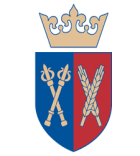 UNIWERSYTET ROLNICZY
im. Hugona Kołłątaja w KrakowieUCZELNIANY SYSTEM ZAPEWNIENIA JAKOŚCI KSZTAŁCENIAUNIWERSYTET ROLNICZY
im. Hugona Kołłątaja w KrakowieUCZELNIANY SYSTEM ZAPEWNIENIA JAKOŚCI KSZTAŁCENIAUNIWERSYTET ROLNICZY
im. Hugona Kołłątaja w KrakowieUCZELNIANY SYSTEM ZAPEWNIENIA JAKOŚCI KSZTAŁCENIA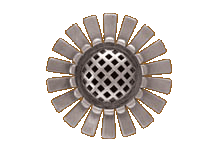 REKOMENDACJE Dziekańskiej KOMISJI ds. JAKOŚCI KSZTAŁCENIA 
dotyczące doskonalenia procesu kształcenia na Wydziale Biotechnologii i OgrodnictwaWydział Biotechnologii i Ogrodnictwa Data wydania:02.02.2024 r.